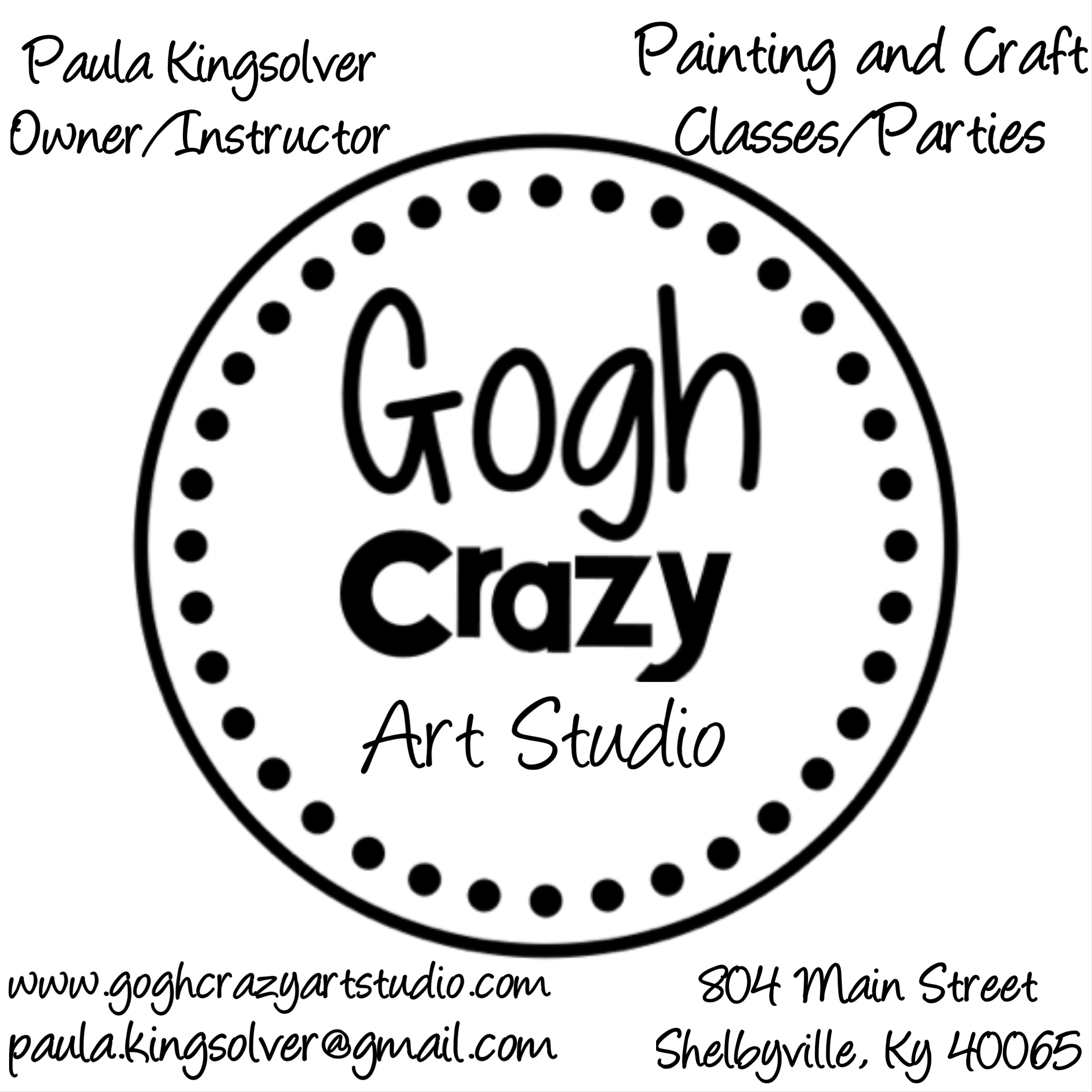 Be Merry Banner ToGogh Kits! $25 Limited Quantities-While Supplies Lasttext Paula at 502-220-0456 to place your orderContact Free Porch PickupVenmo Paula-Kingsolver or PayPal paula.kingsolver@shelby.kyschools.us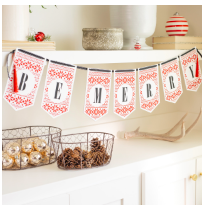 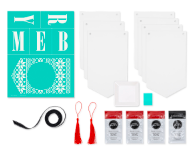 Cookie Decorating ToGogh Kits $25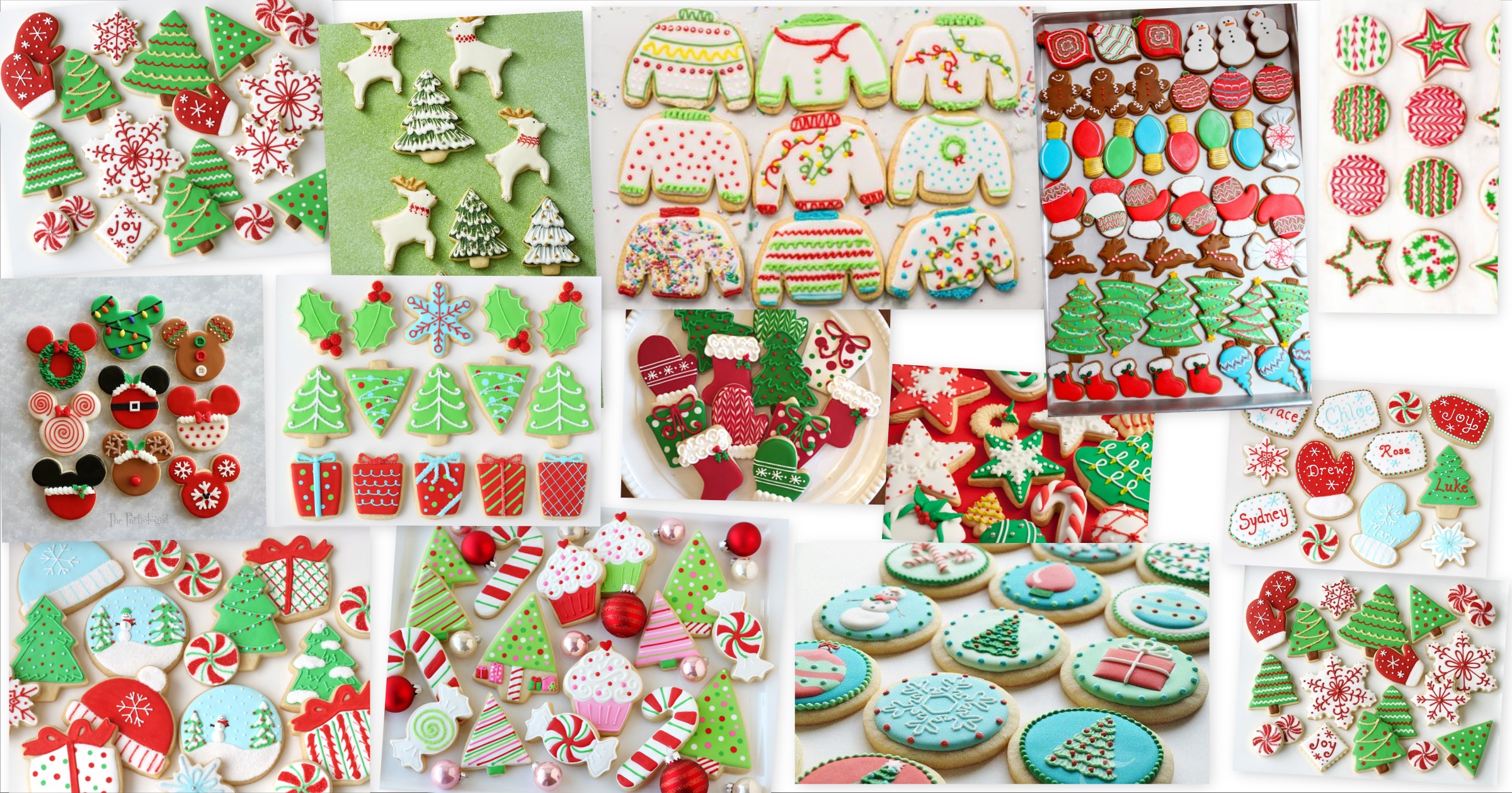 Front Porch Pick Up December 3, 4, 8, 9, 19, Text 502-220-0456 to reserve your kit, choose a pick-up date, and finalize payment options-8 Christmas Cookies    -3 Icing Colors   -Technique/Guidance Sheet     -Cookie and Icing RecipeCalendar of Studio Events December and JanuarySign up for an event on our website www.goghcrazyartstudio.com/classes or txt Paula at 502 220 0456 to plan a small group private event.  *School’s Out Kids Camp Art Lessons-9:00-3:00-Bring a Lunch-Multi-Date and Multi-Child Discounts Available.  Starting as low as $6 per hour.  Nov. 23, 25, Dec. 22, 27, 28, 29*After School Kids Club-Drawing, Painting, Ceramics, Clay, Wood, & more-Elementary 4:30, Teens/Tweens 5:30 Nov. 29, Dec. 6, 13, Jan. 10, 17, 24, 31, Feb. 7, 14, 21, 28*Shop Small Saturday-Special Discounts-Nov. 26 10:00-12:00*Kids Club Christmas Ceramics. Crafts, and Christmas Parade Viewing-Dec. 3 9:00-12:00*Christmas Cookie Decorating-Dec. 3-2:00; Dec. 8-6:30; Dec. 19-7:00*Parents Night Out Kids Christmas Craft Class-Dec. 3, 5:00*Fresh Christmas Wreath Workshop-Dec. 4, 2:00*Open Studio-Choose Your Own Project-20% Ceramic Trees & other Christmas dishes and decor. Dec. 5, 6:00*Open Studio-Choose Your Own Project-20% off Christmas Cutout Door Hangers. Dec. 6, 6:30; Dec. 12-6:00*Christmas Canvas Painting Choice. Dec. 7, 6:30*Winter Canvas Painting Choice. Jan. 7, 10:00 and 6:30*Open Studio-Choose Your Own Project-20% off Winter and Valentine’s Day Jan. 12, 6:00 and Jan. 19, 6:00*Kids Club Sat. Morning Edition Jan. 14, 9:00*Superbowl Open Studio-Choose Your Own Project-20% off Sports Projects Jan. 26, 6:00*Valentine’s Canvas Painting Choice Jan. 28, 6:00*Valentine’s Cookie Decorating Class Feb. 9, 6:00Mosaic Tile ToGogh Kits 20% off in stock only-while supplies last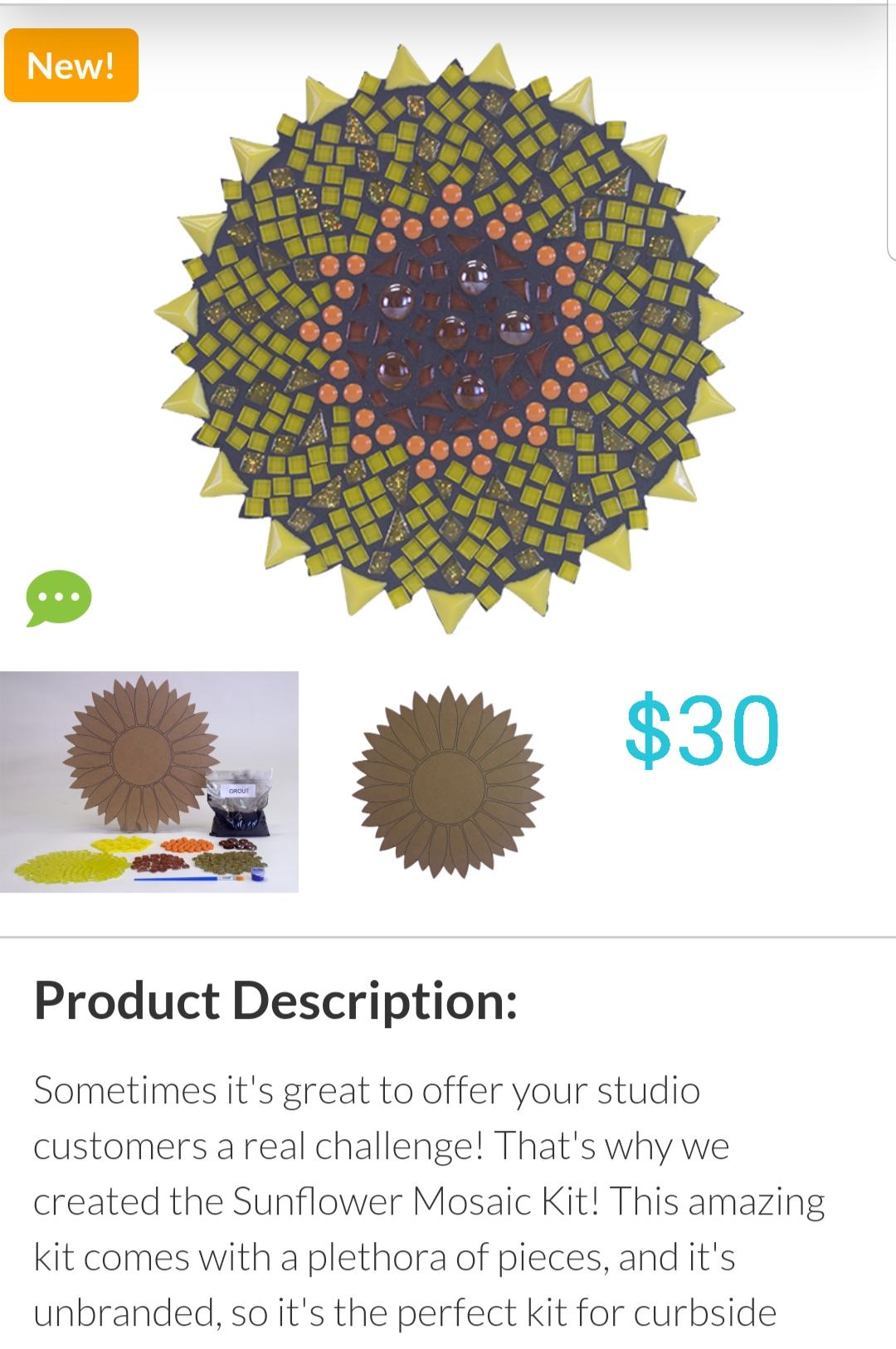 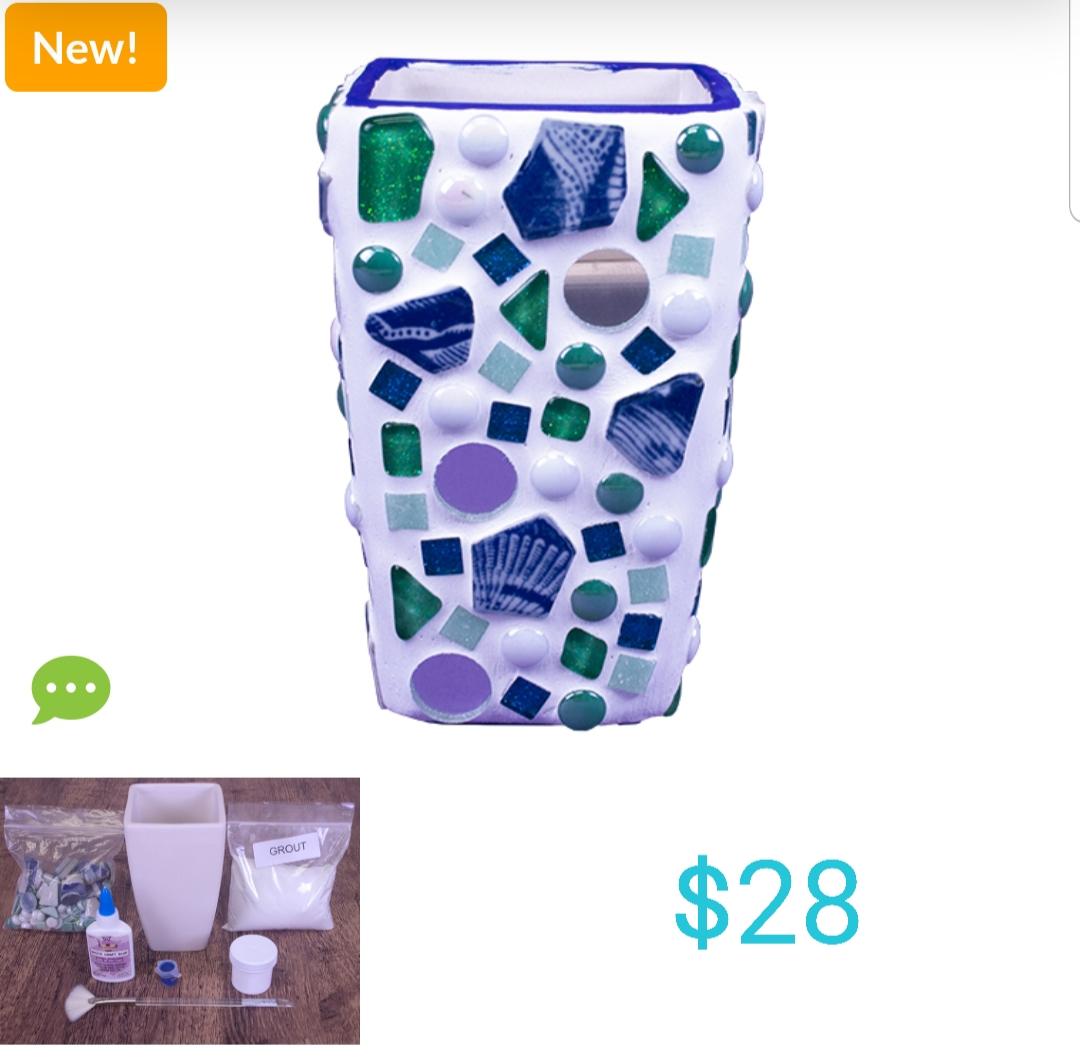 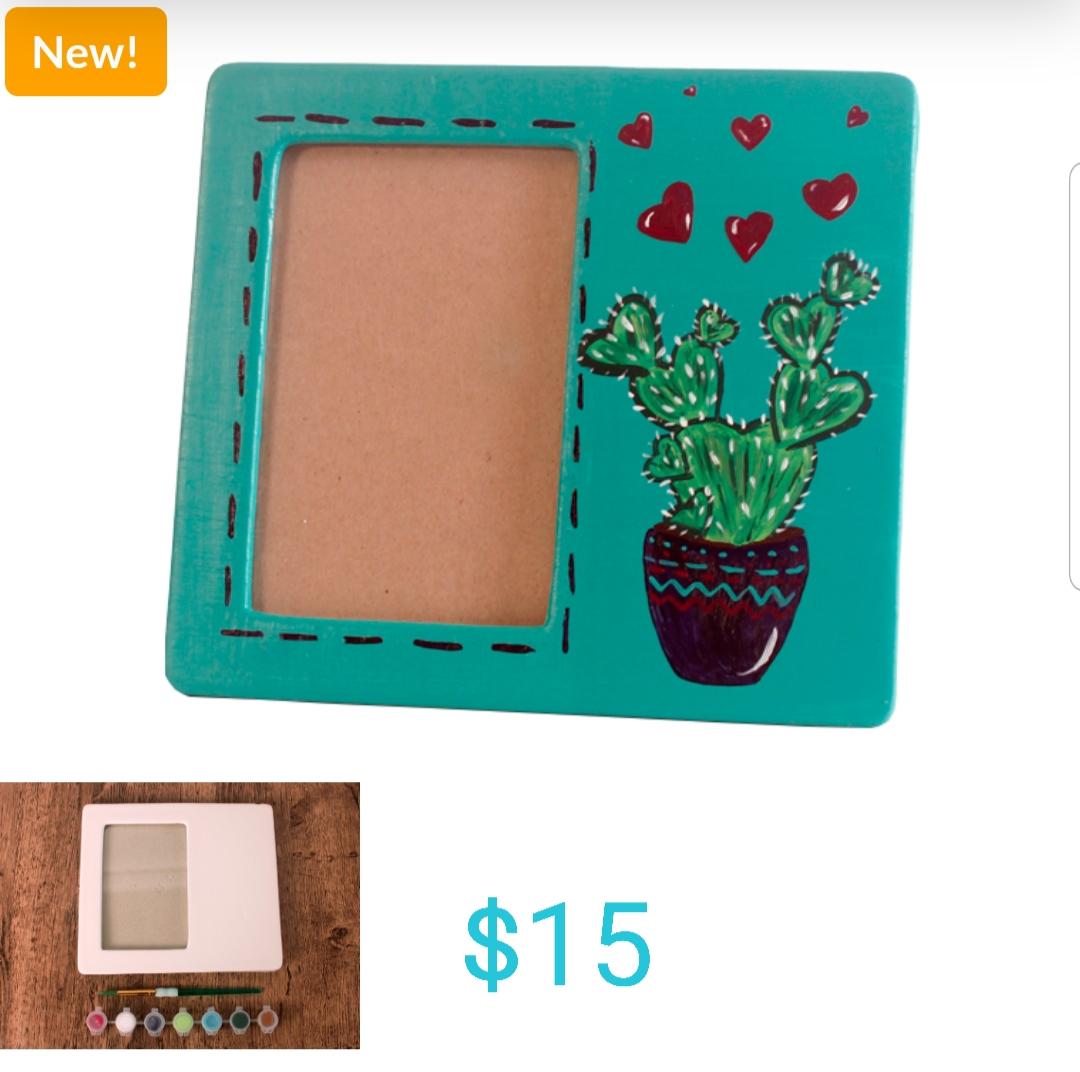 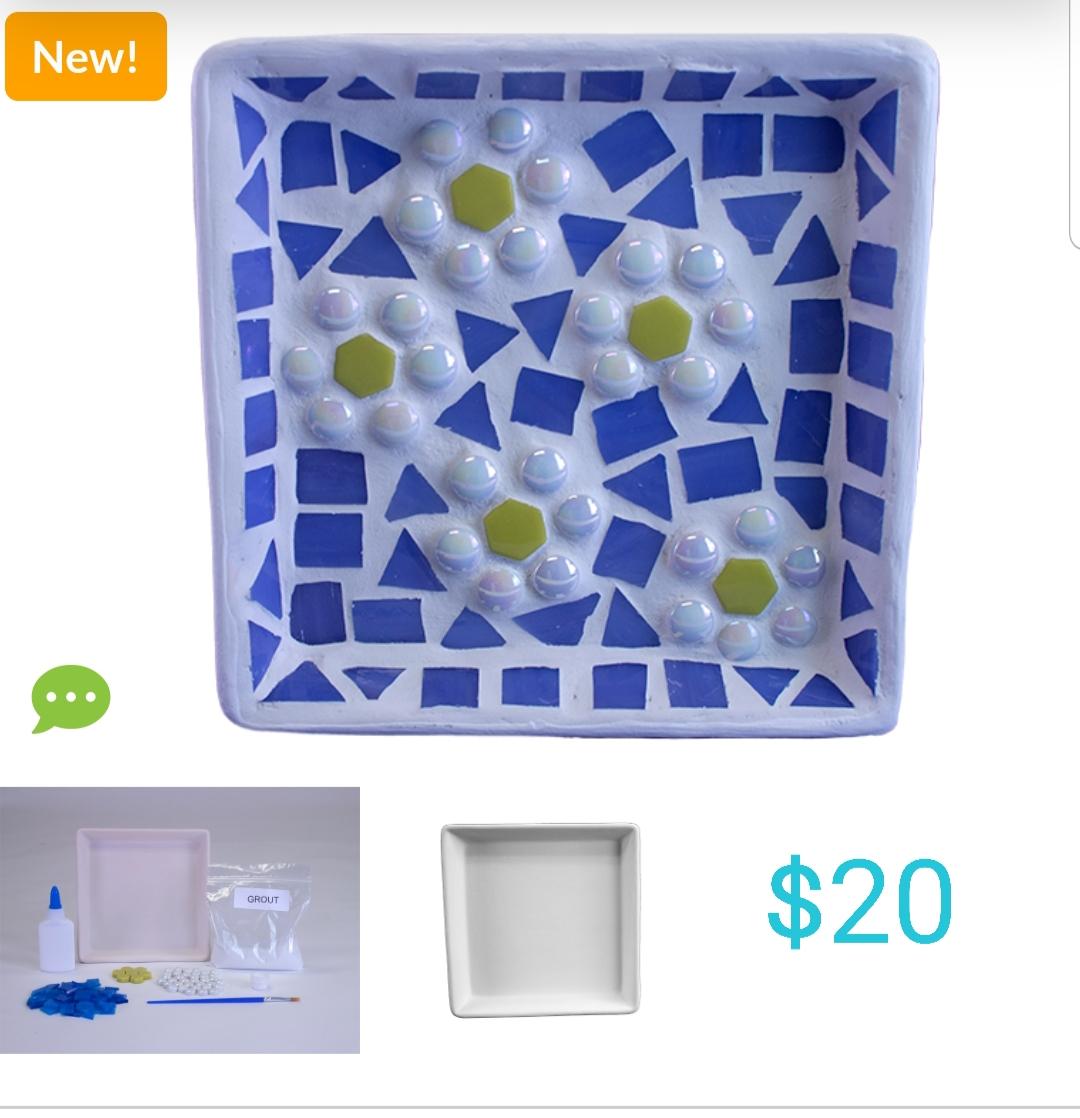 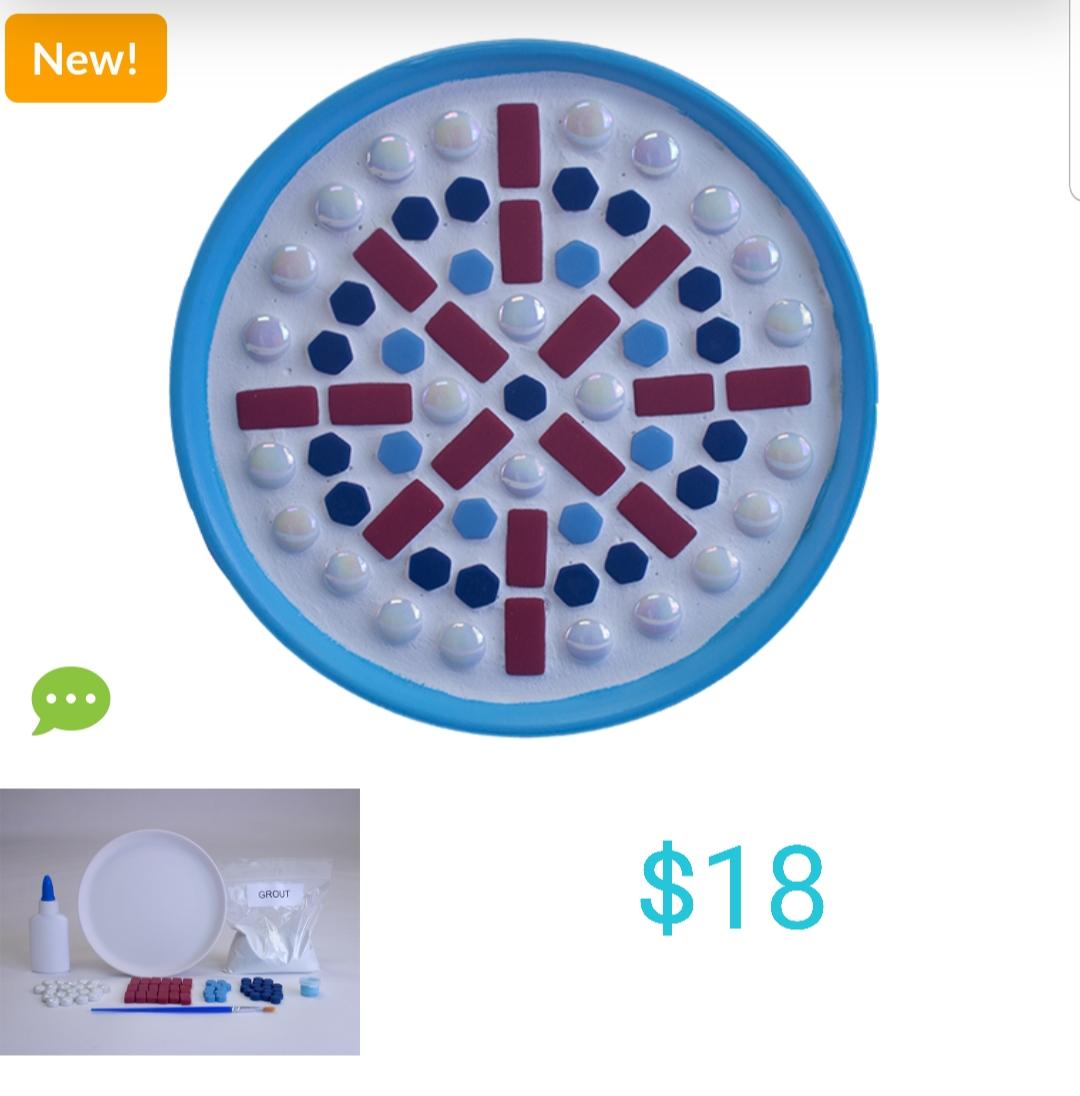 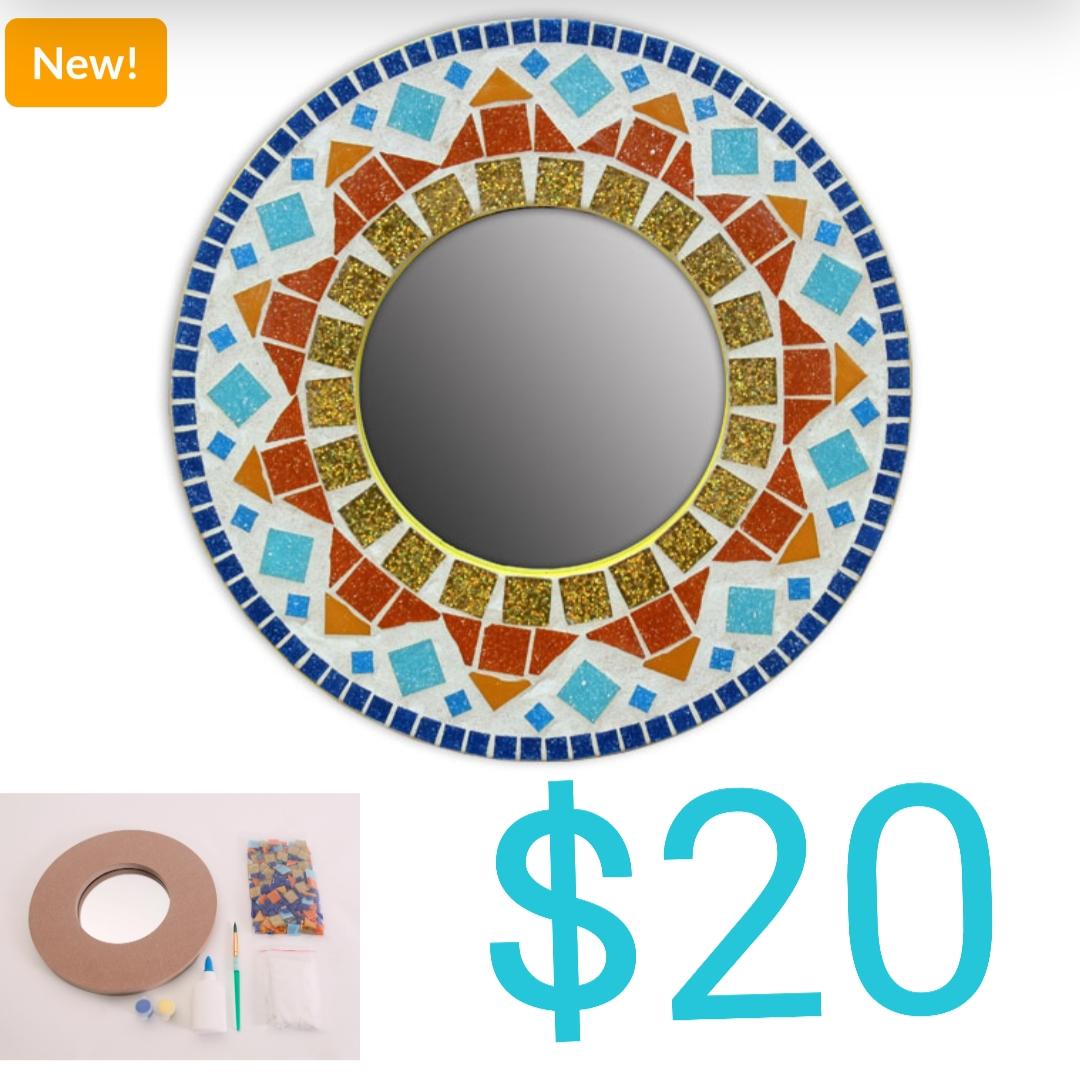 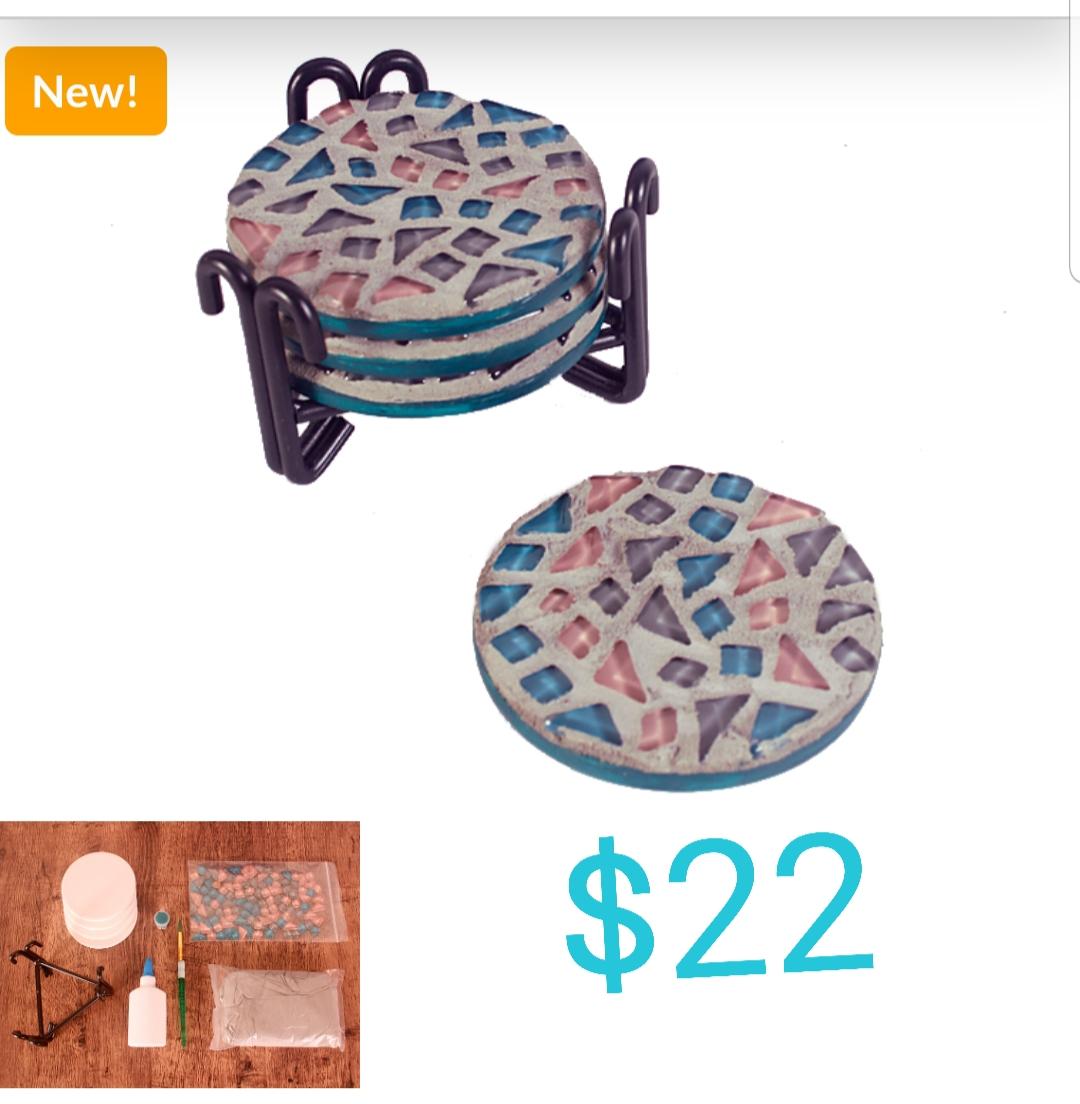 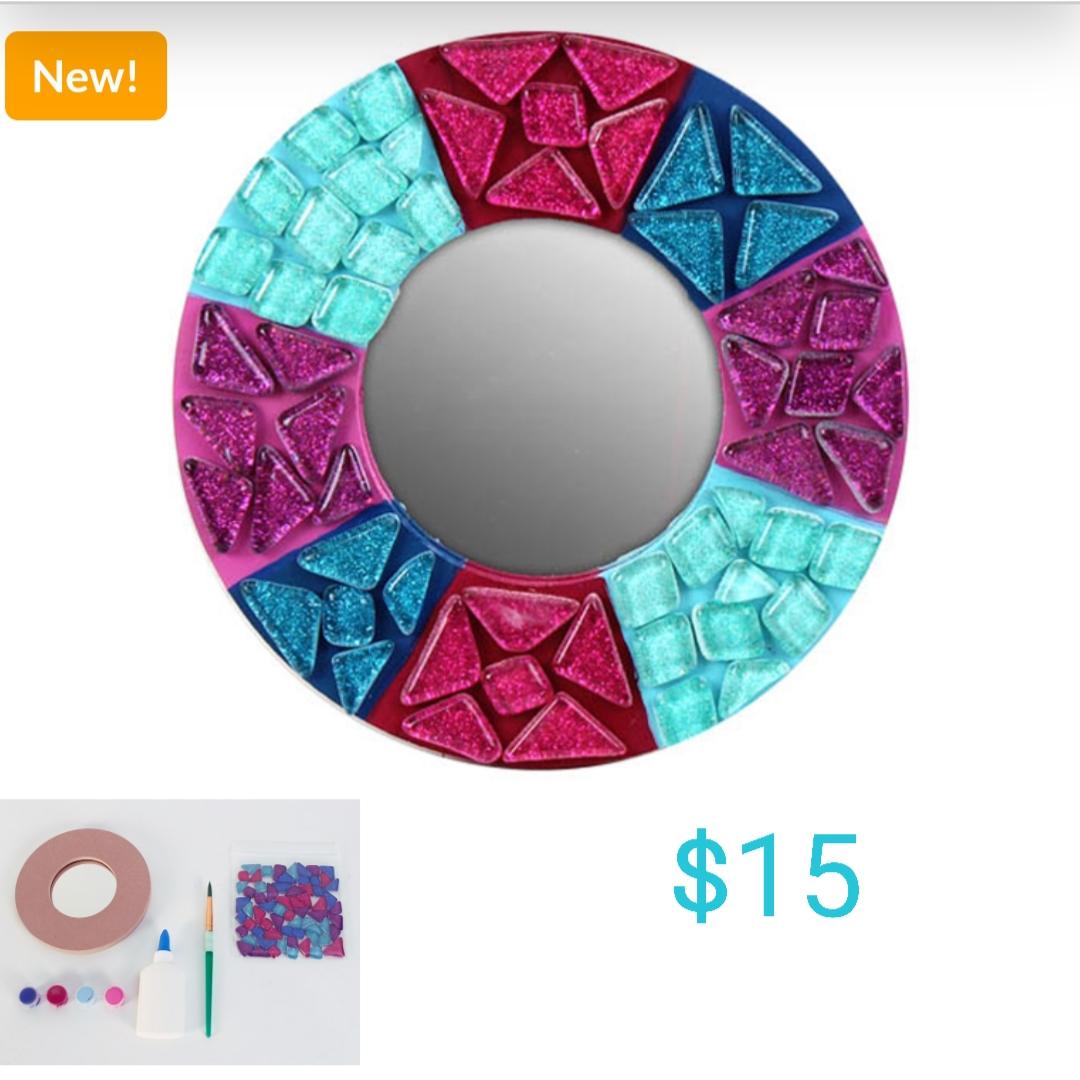 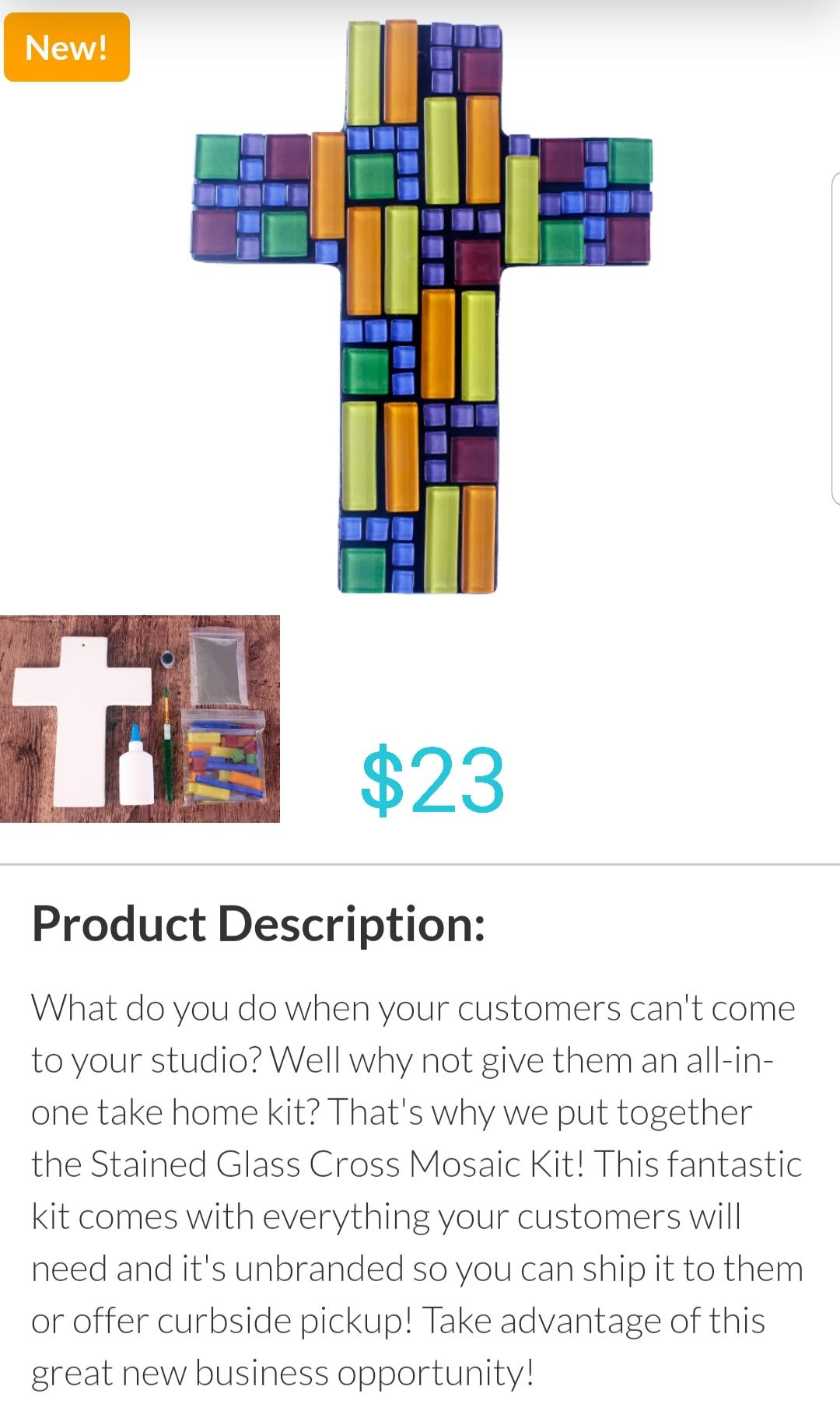 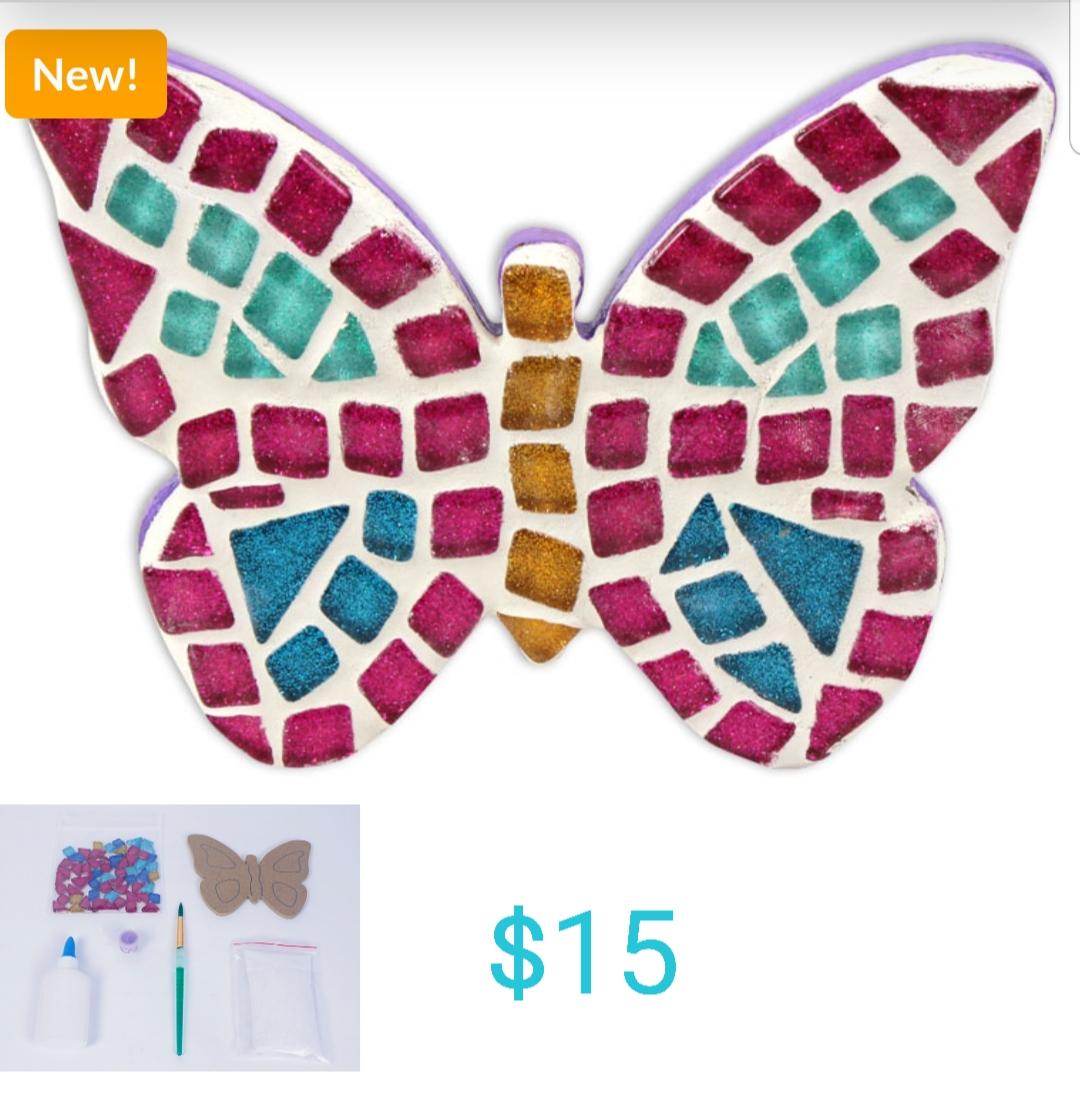 Order a Gogh Crazy T-Shirt $20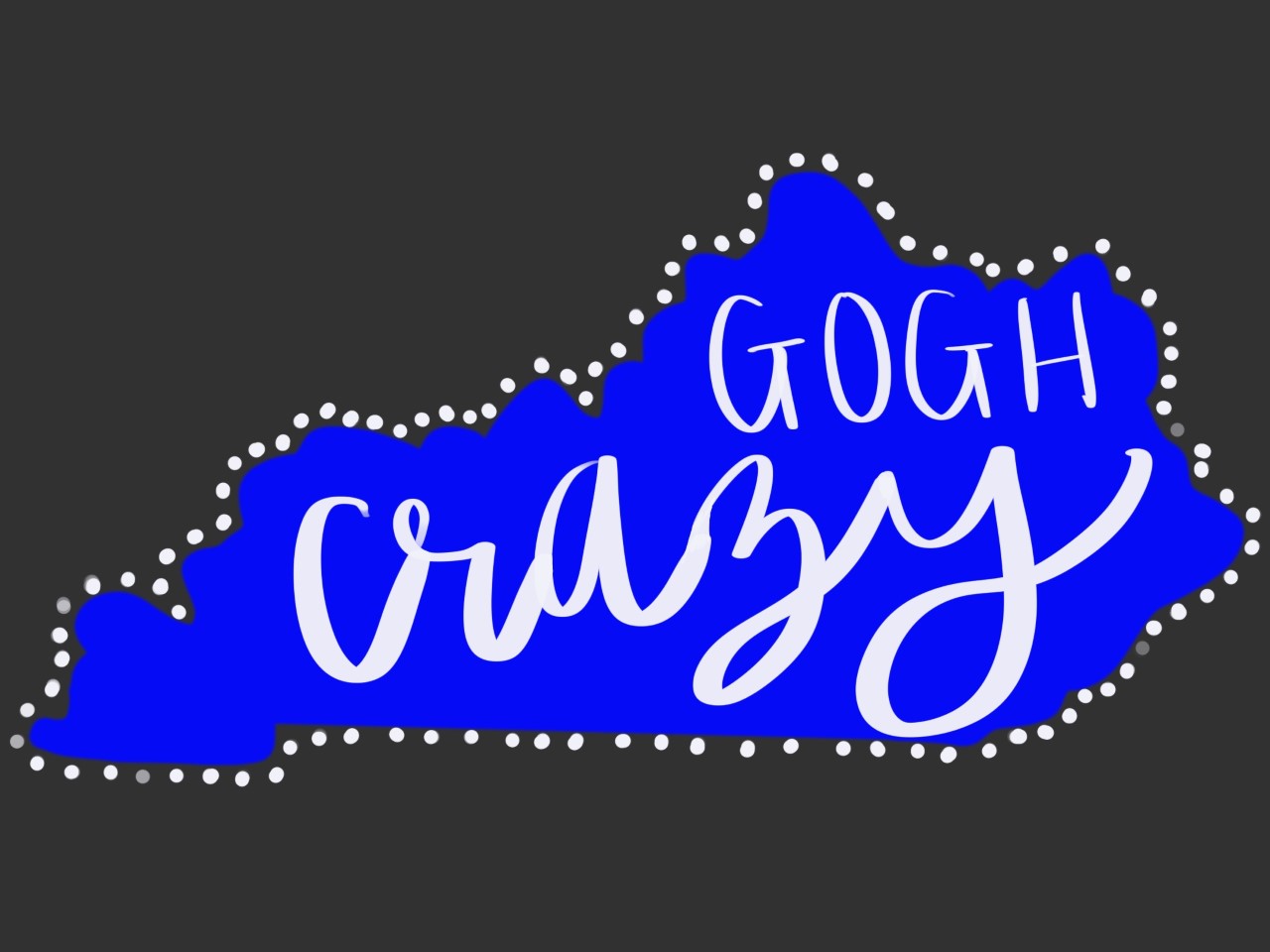 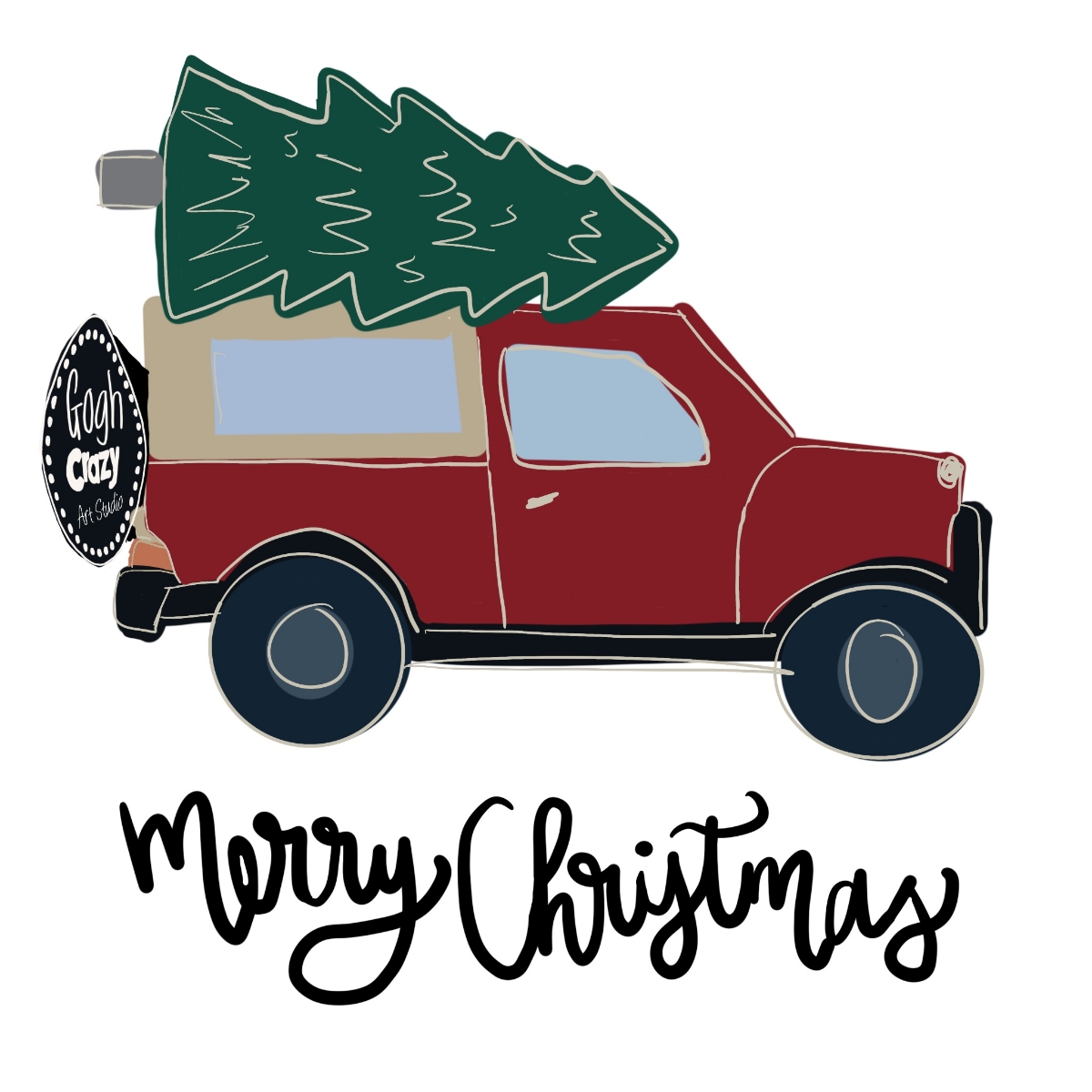 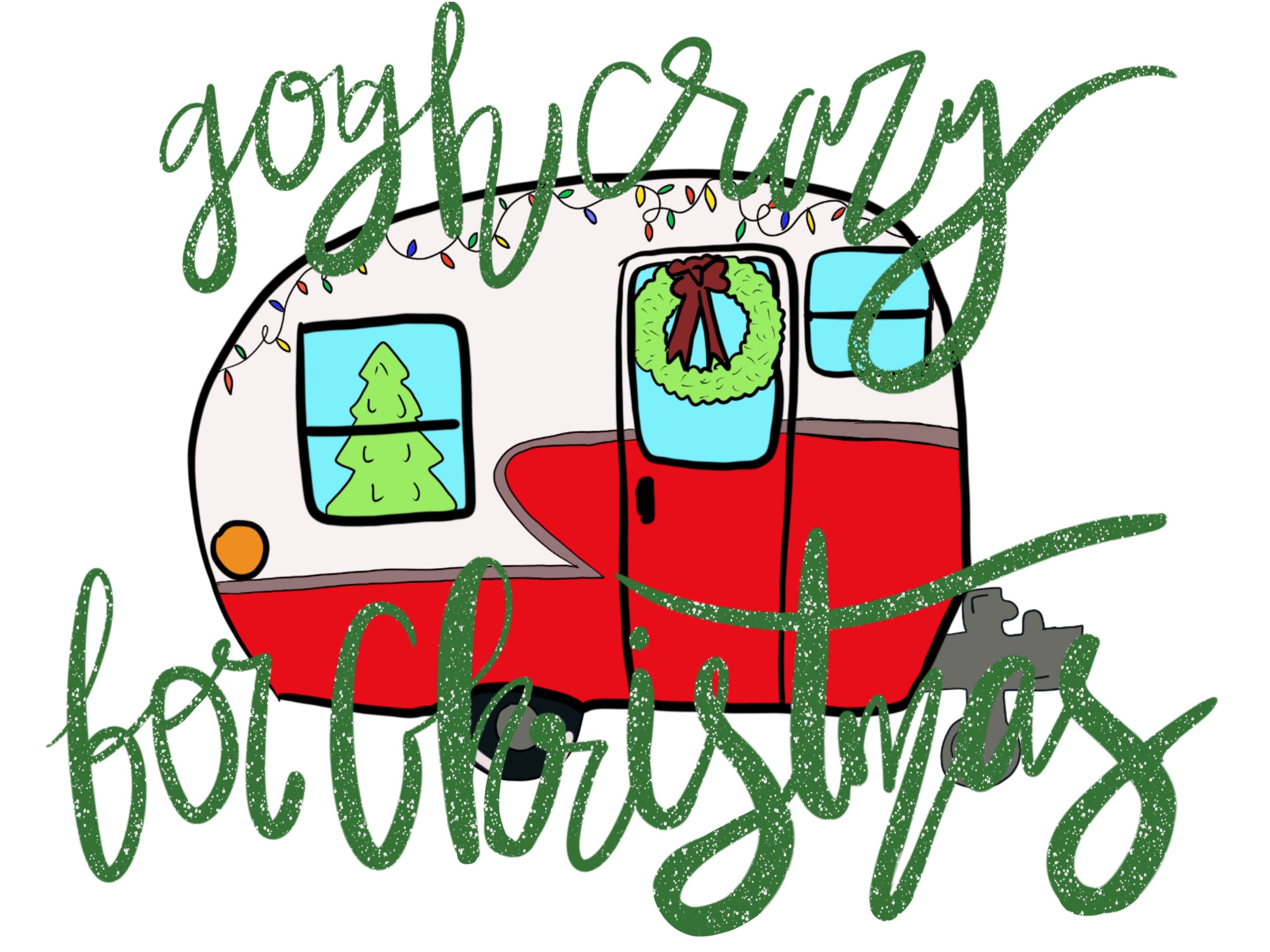 Ceramic GoGogh Kits or Custom Painted for You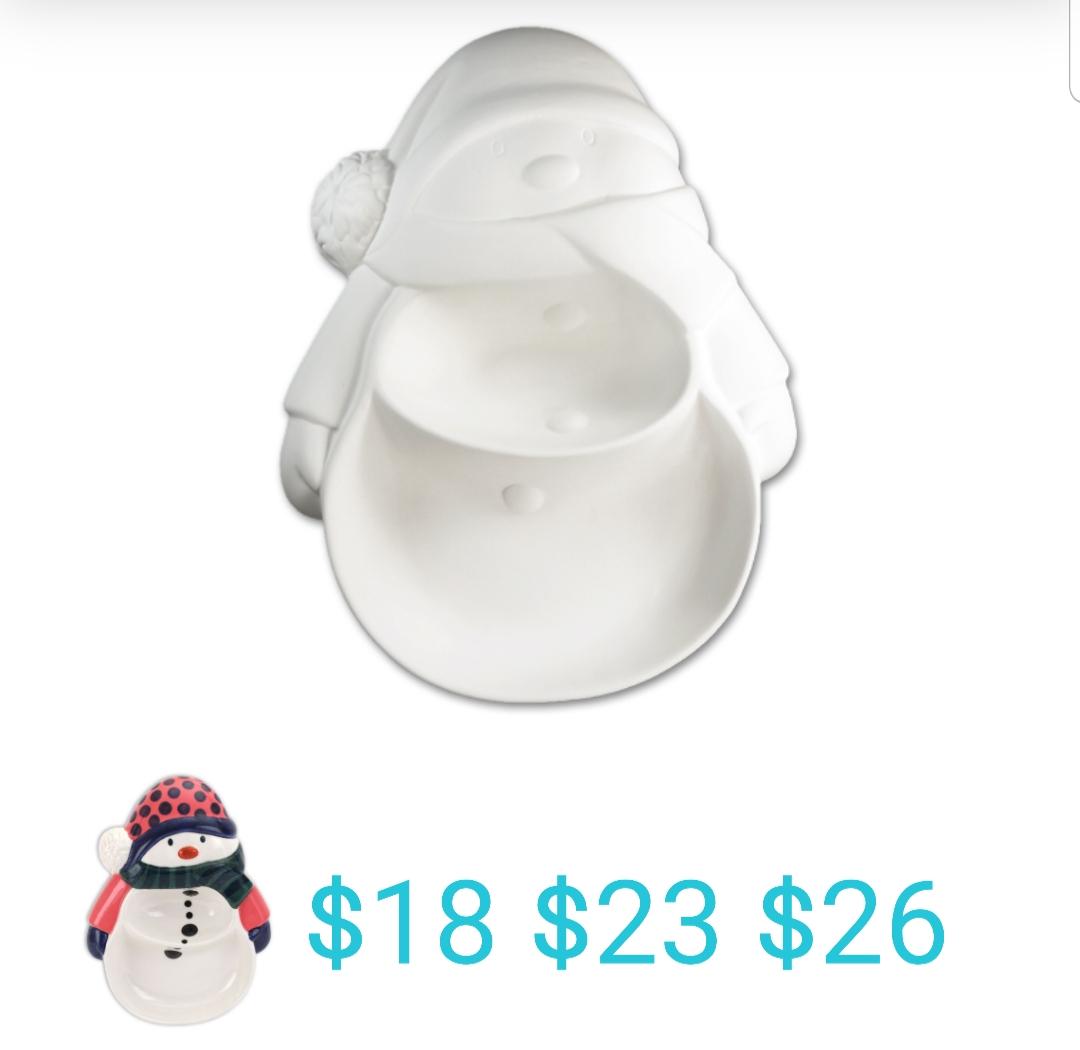 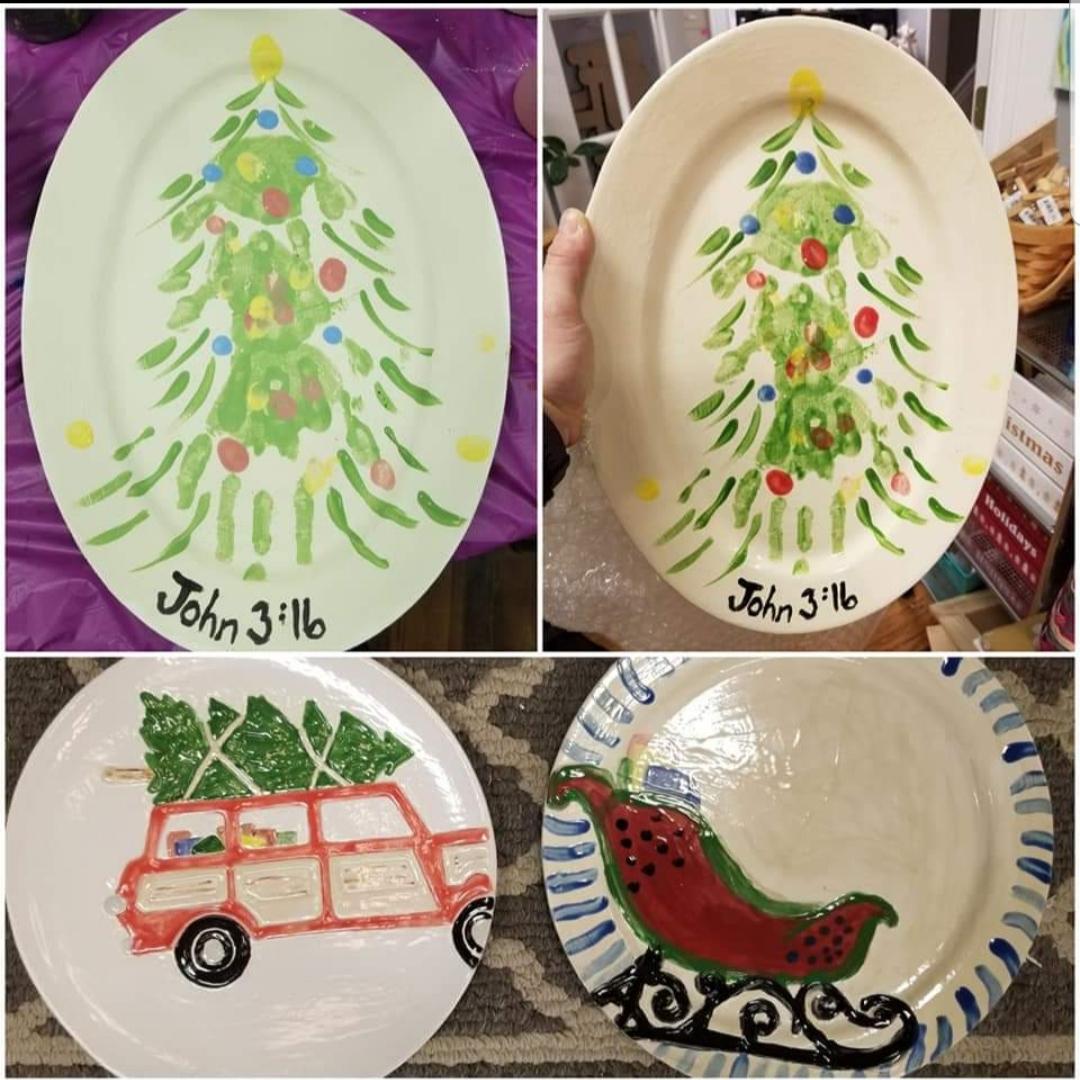 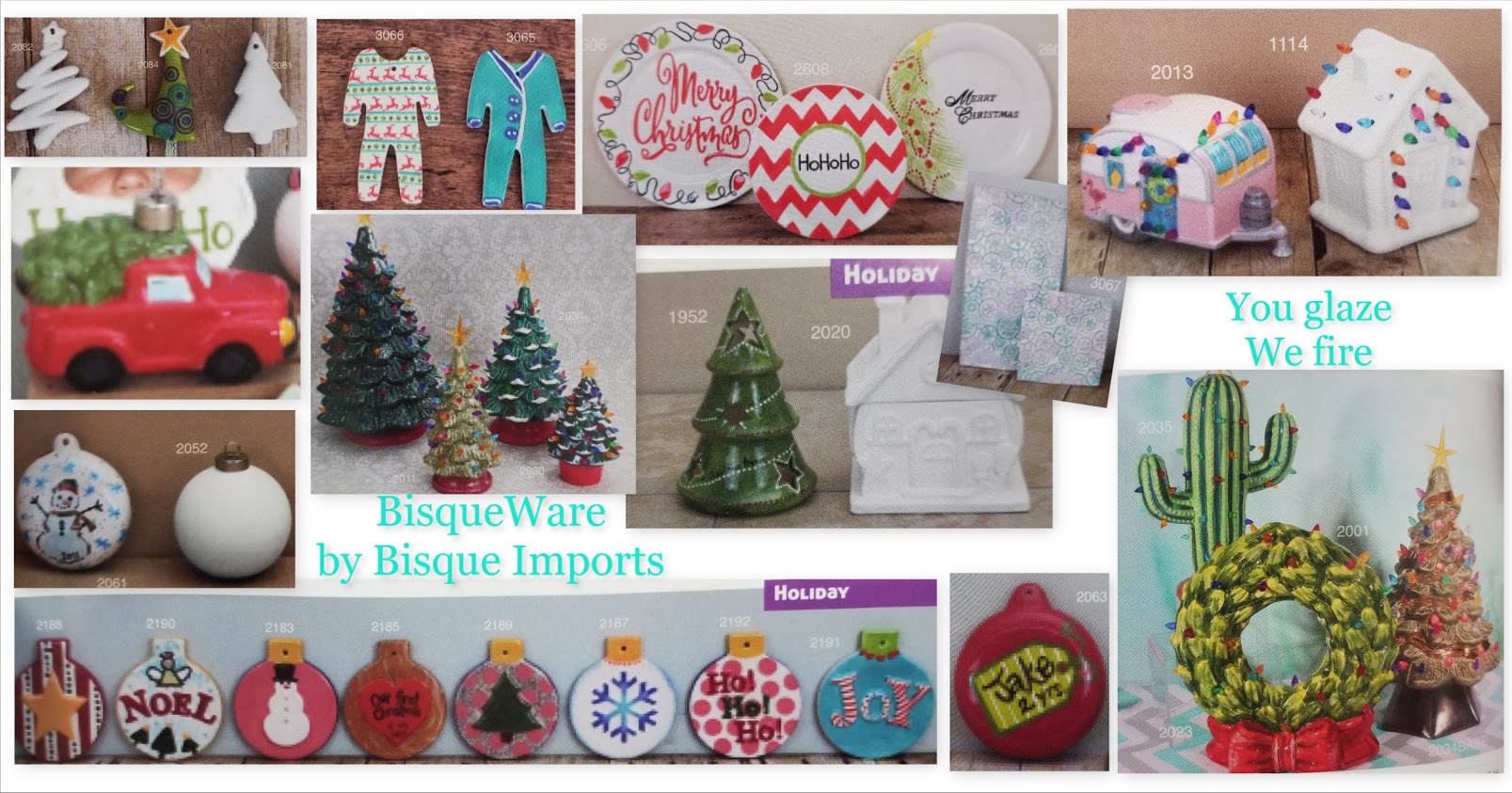 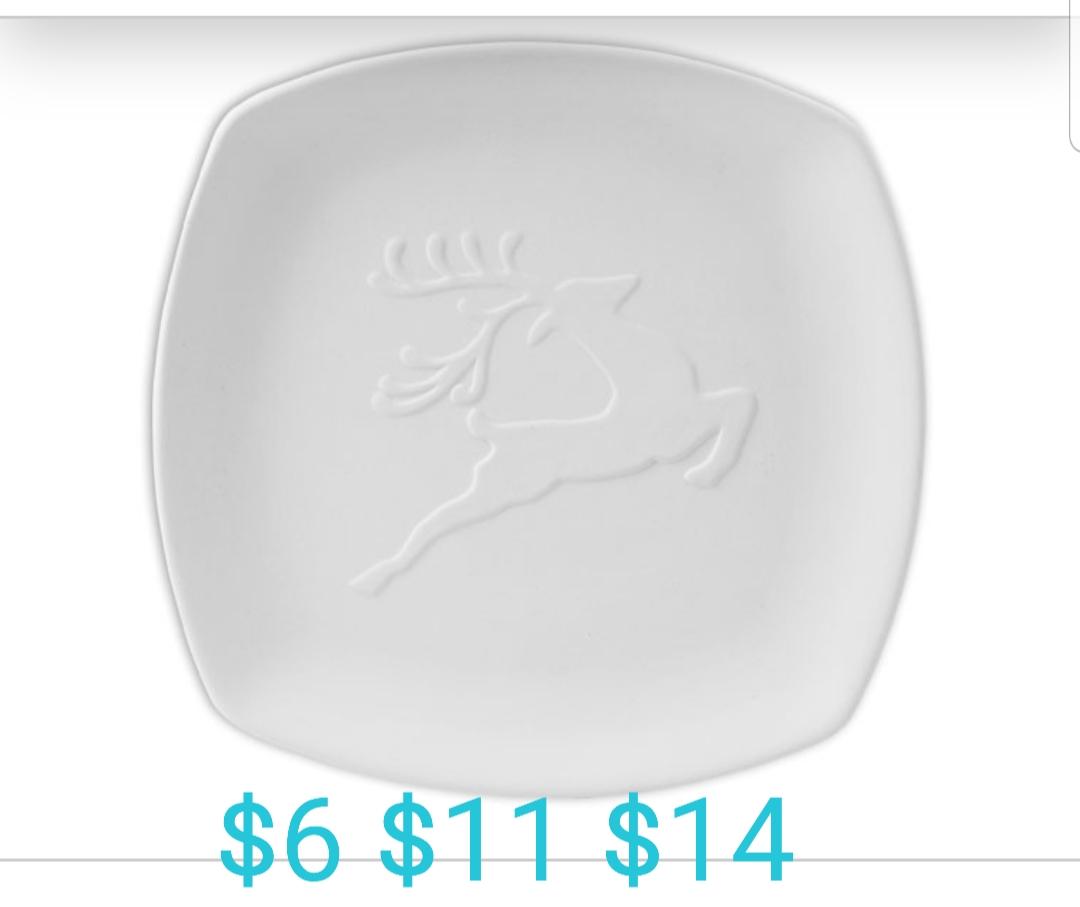 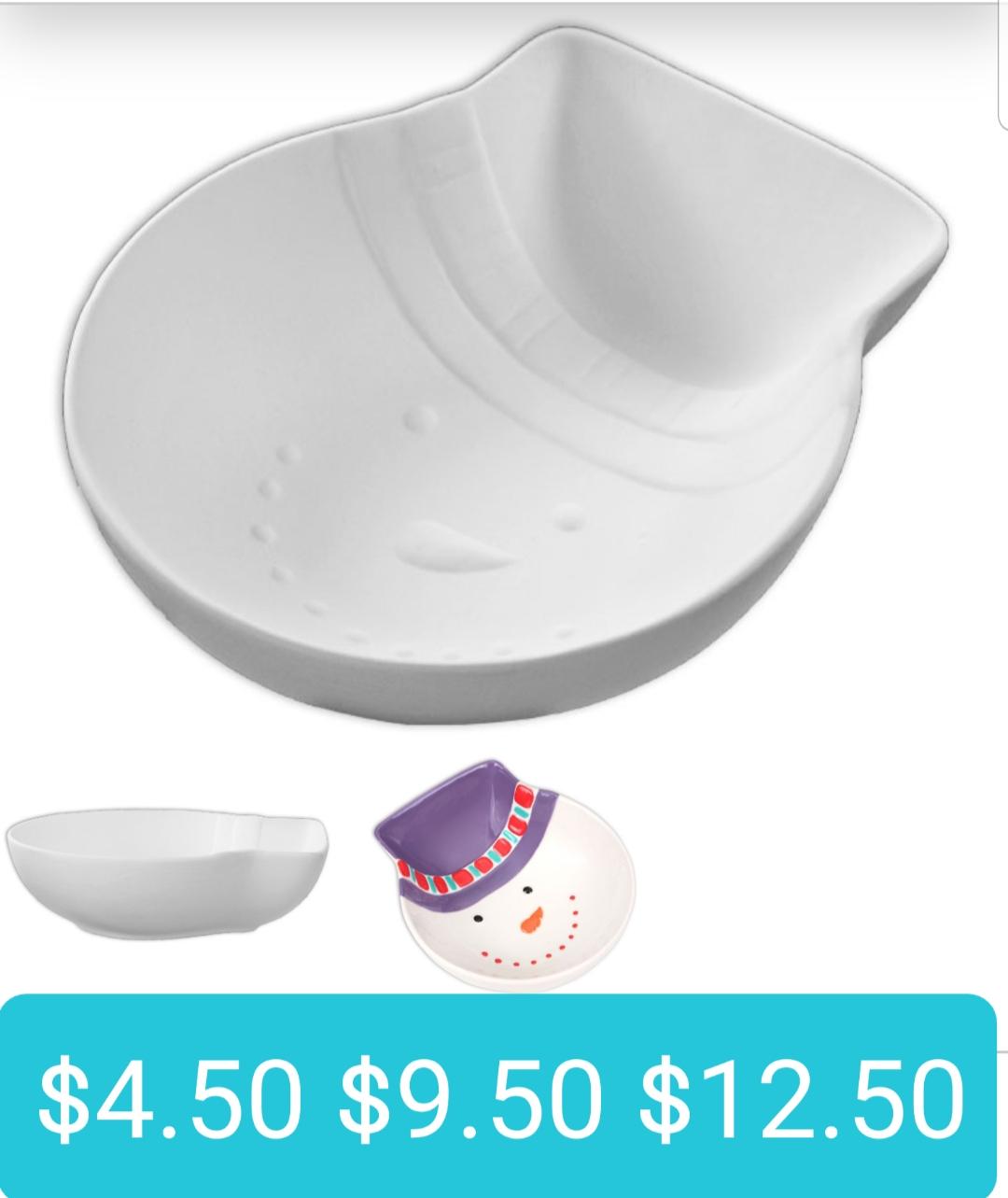 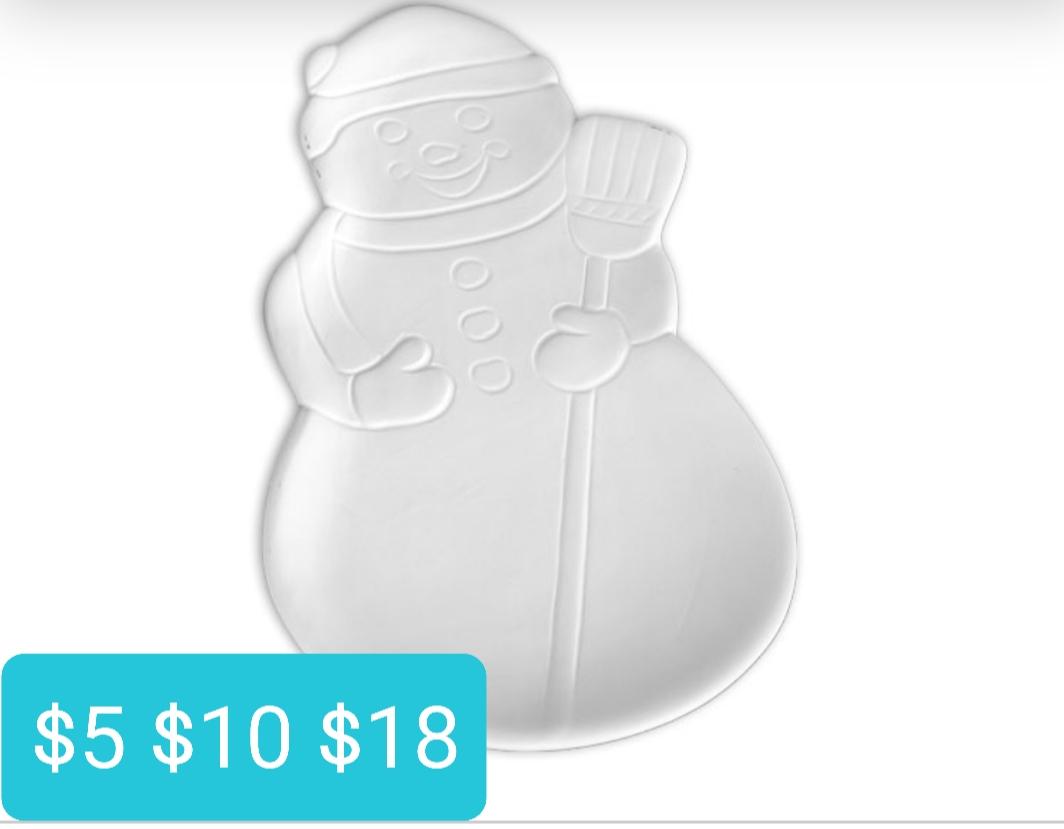 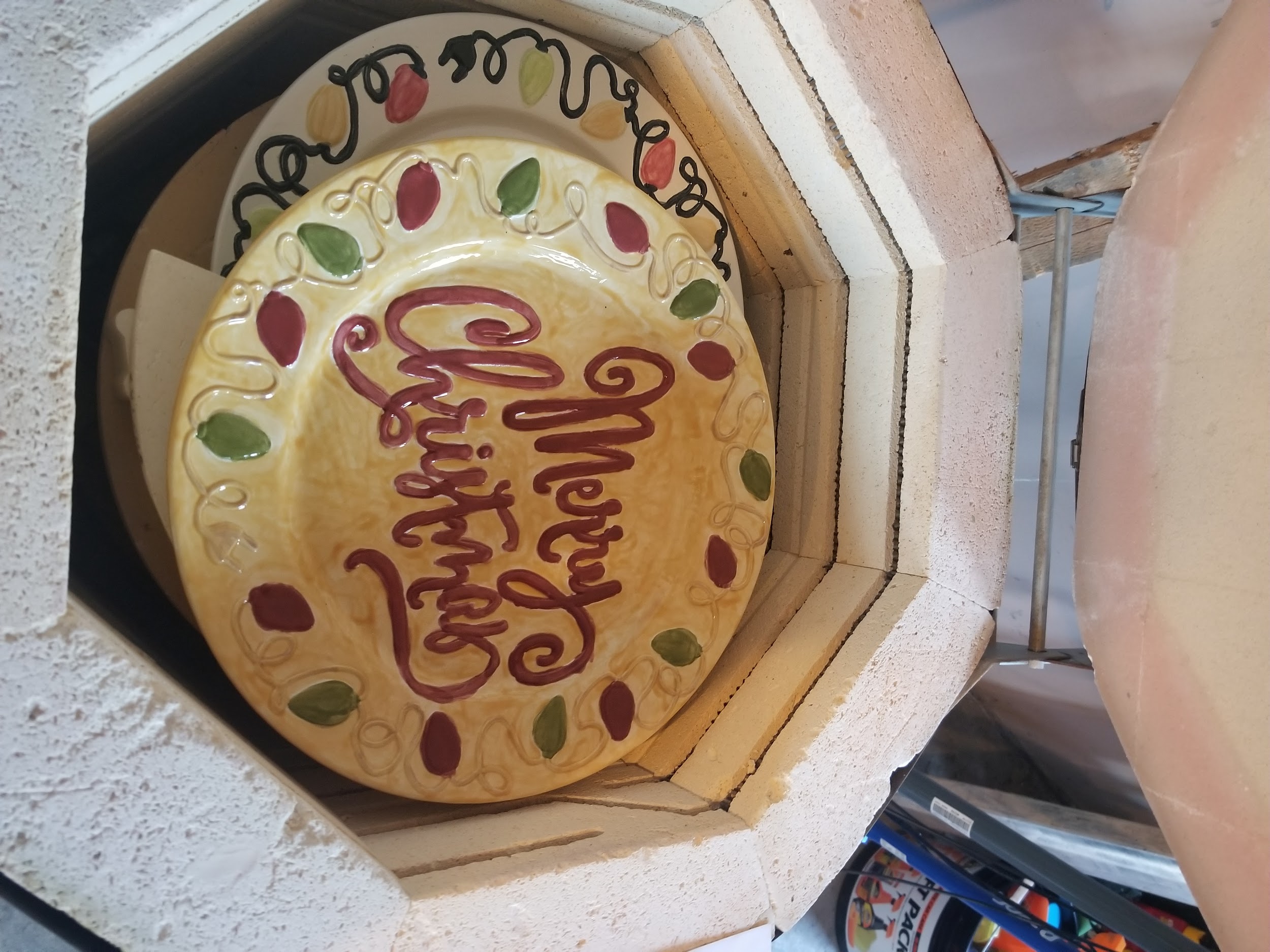 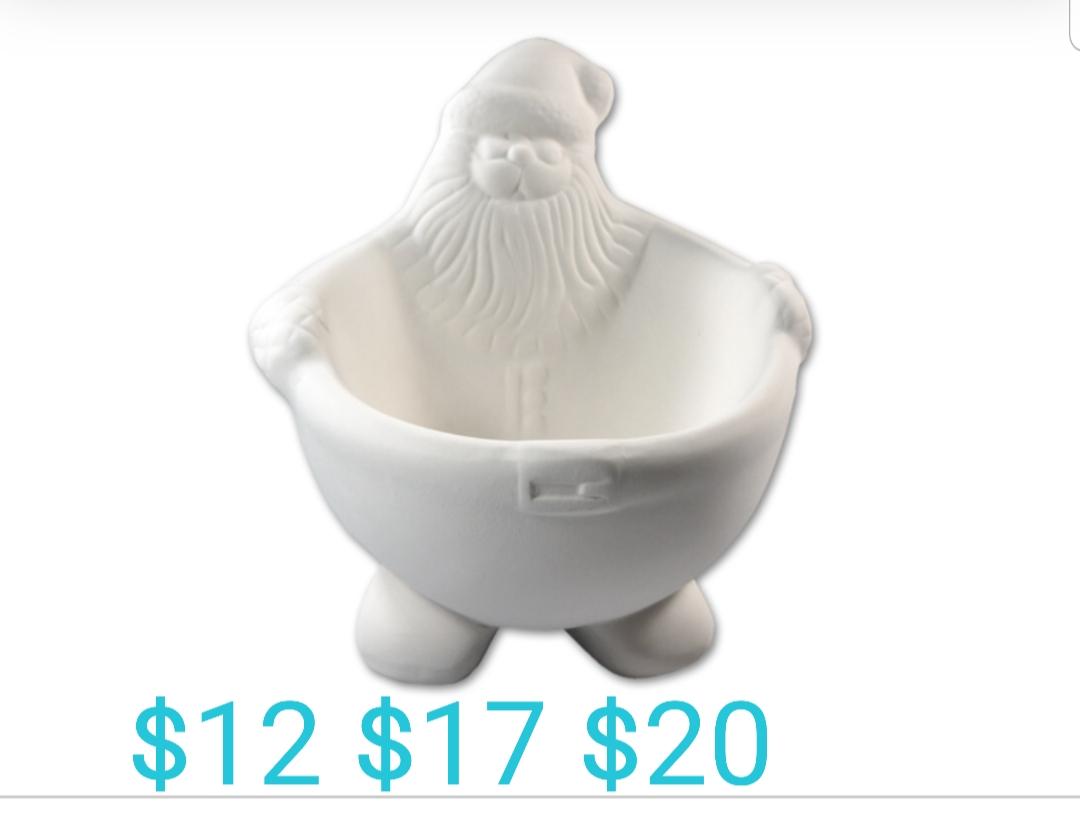 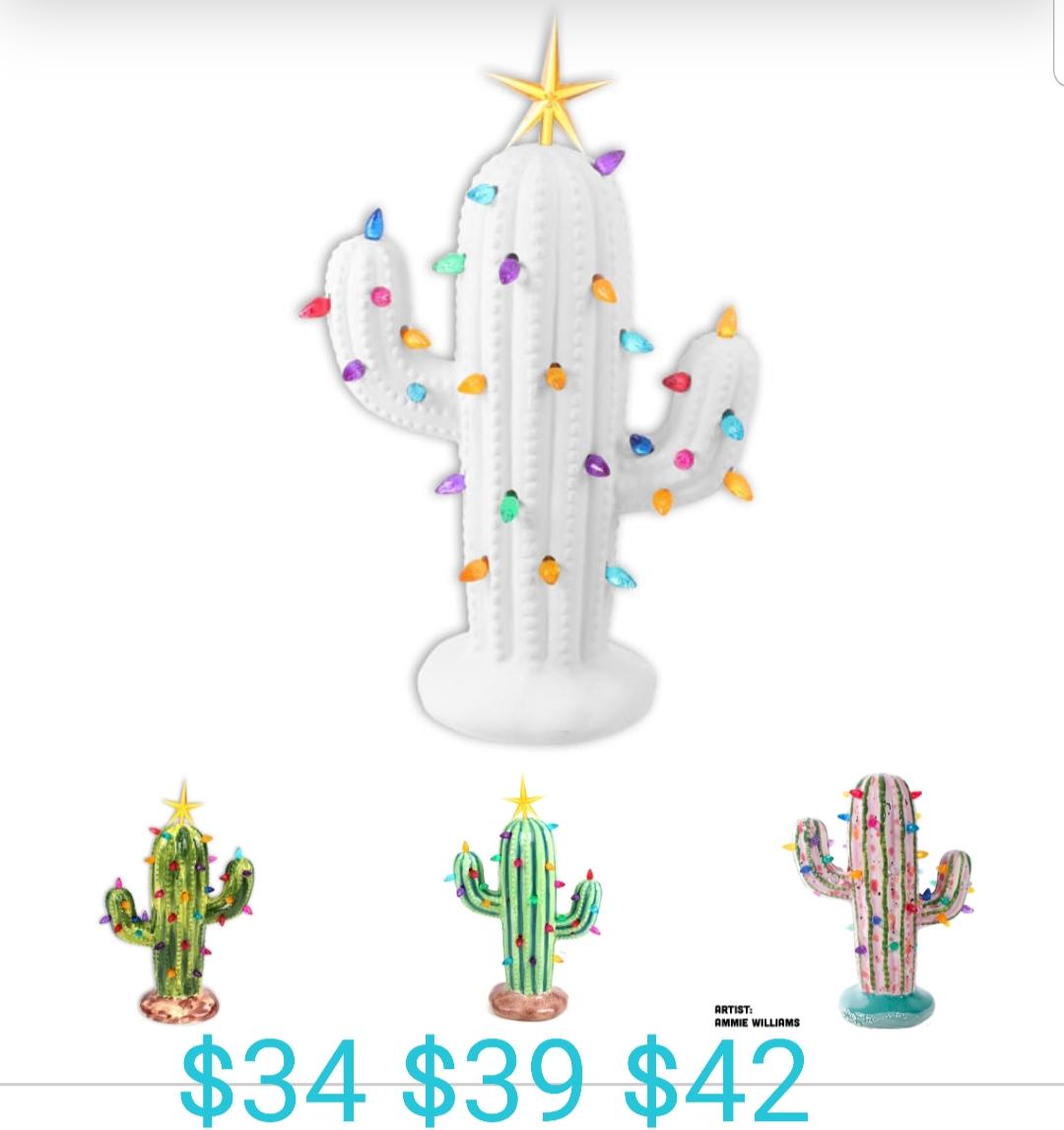 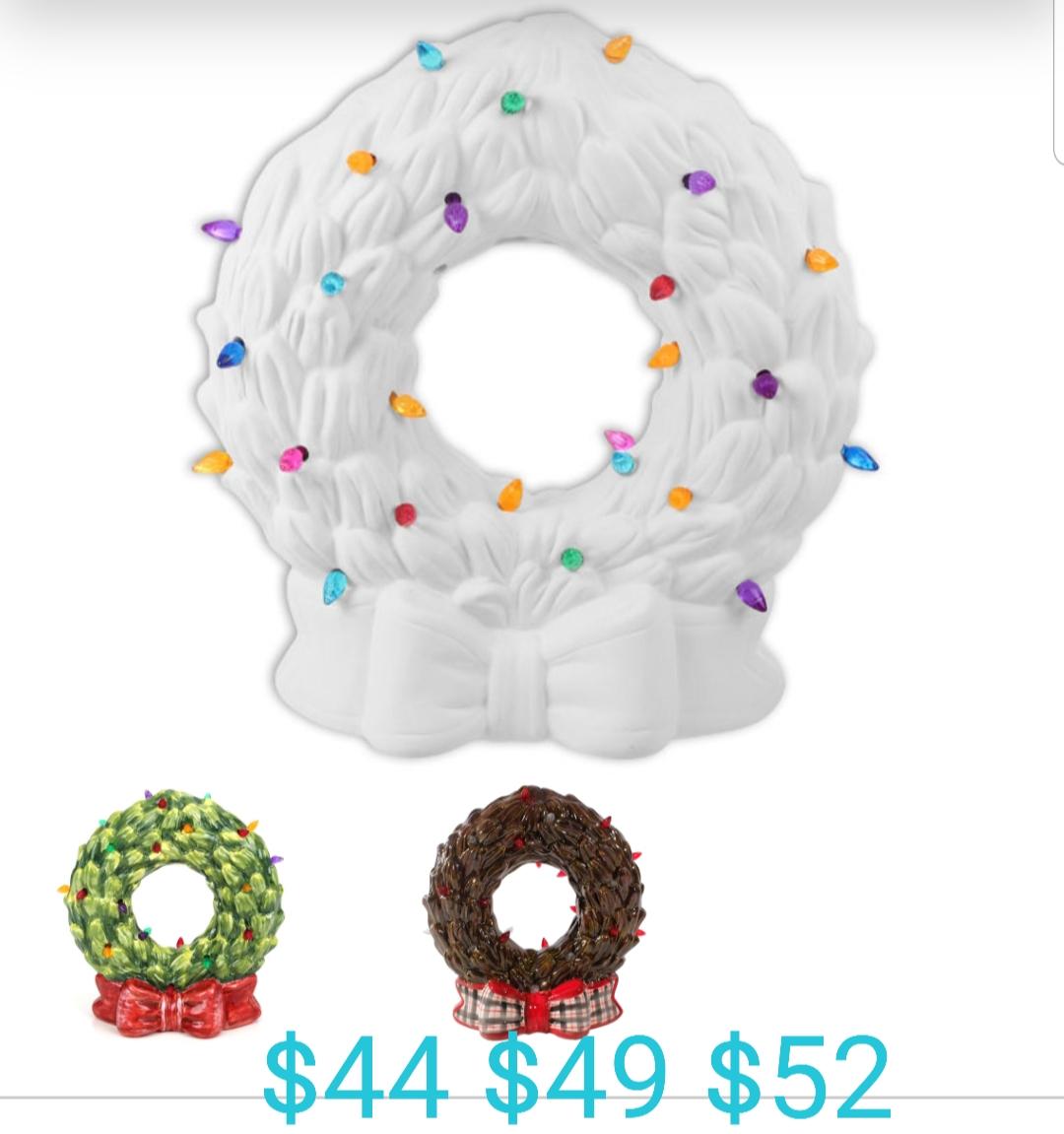 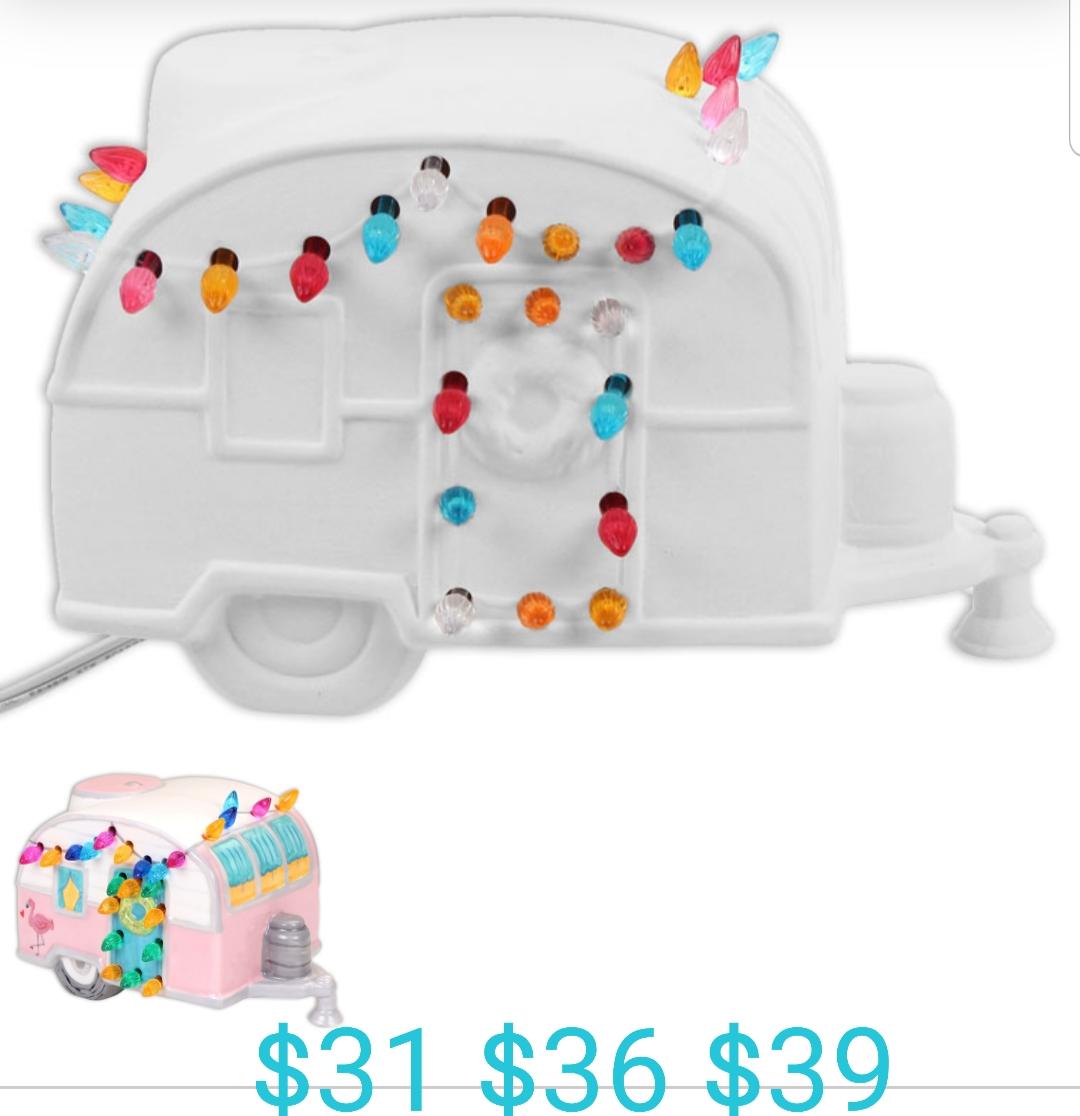 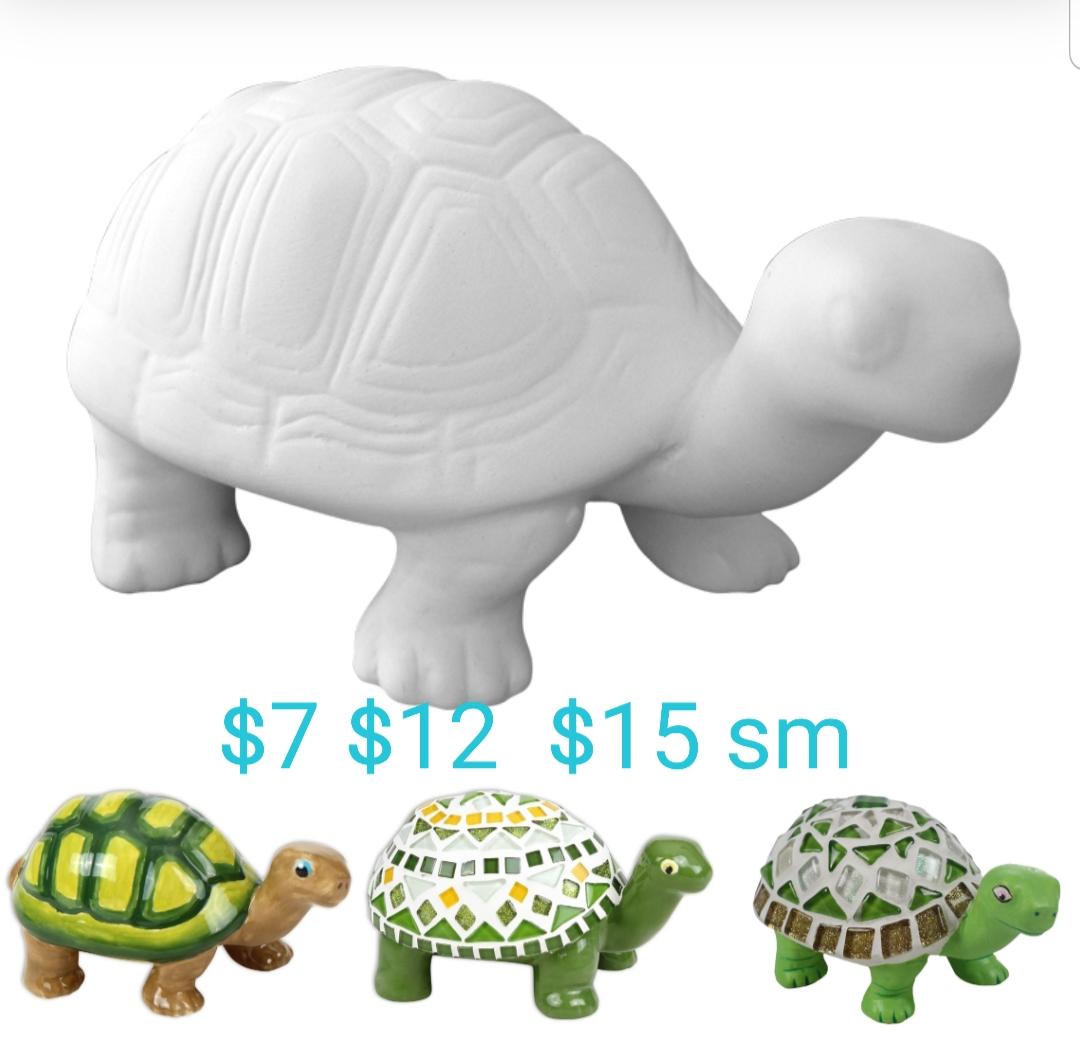 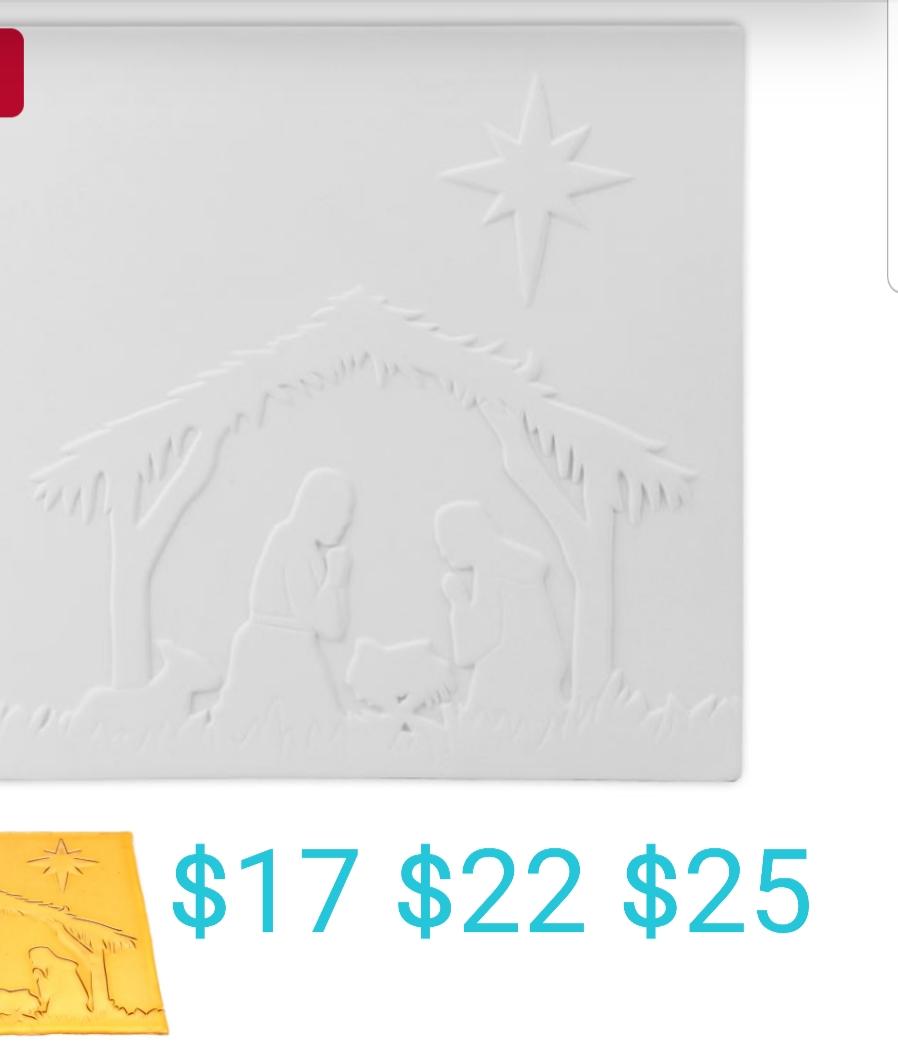 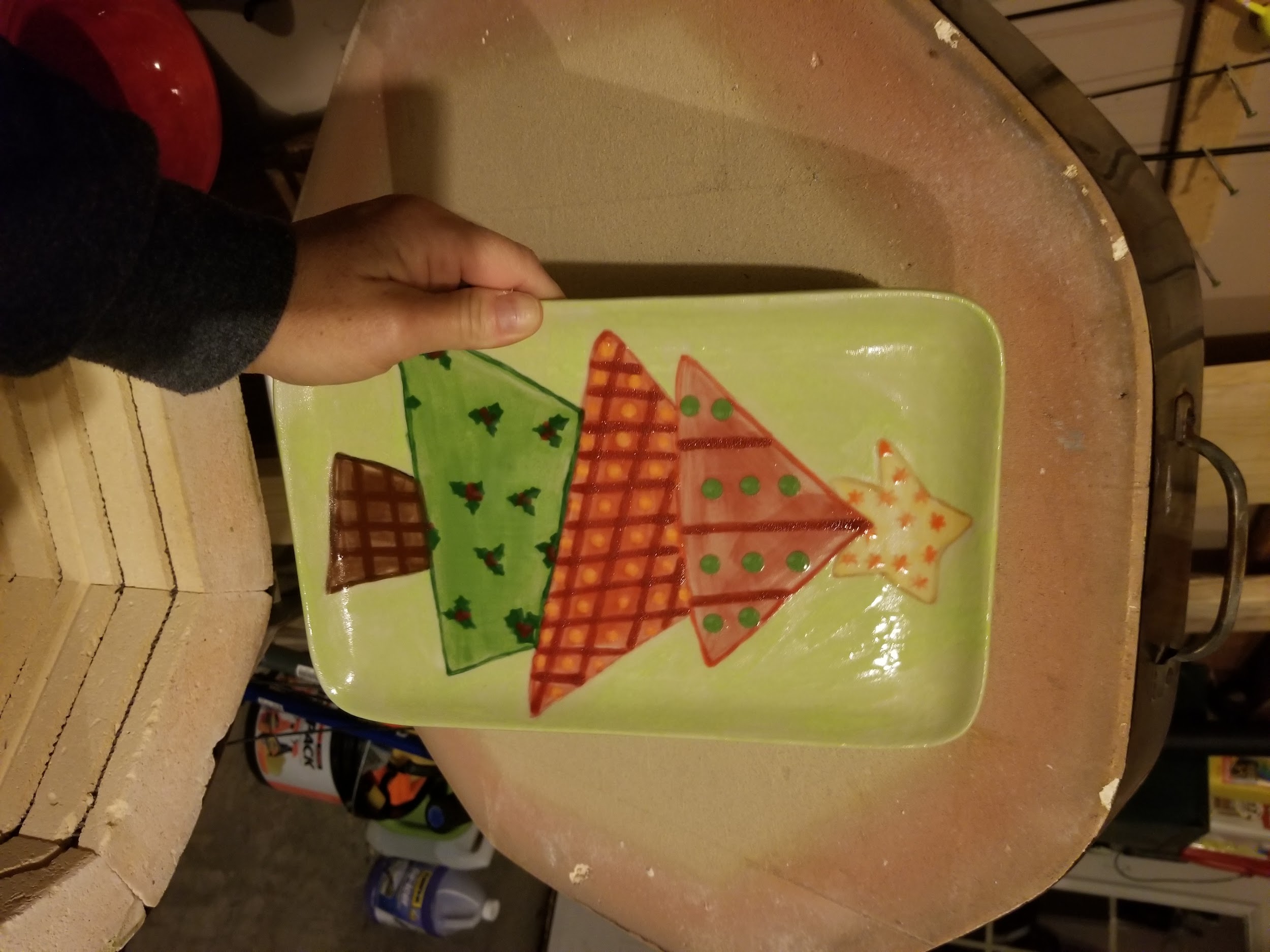 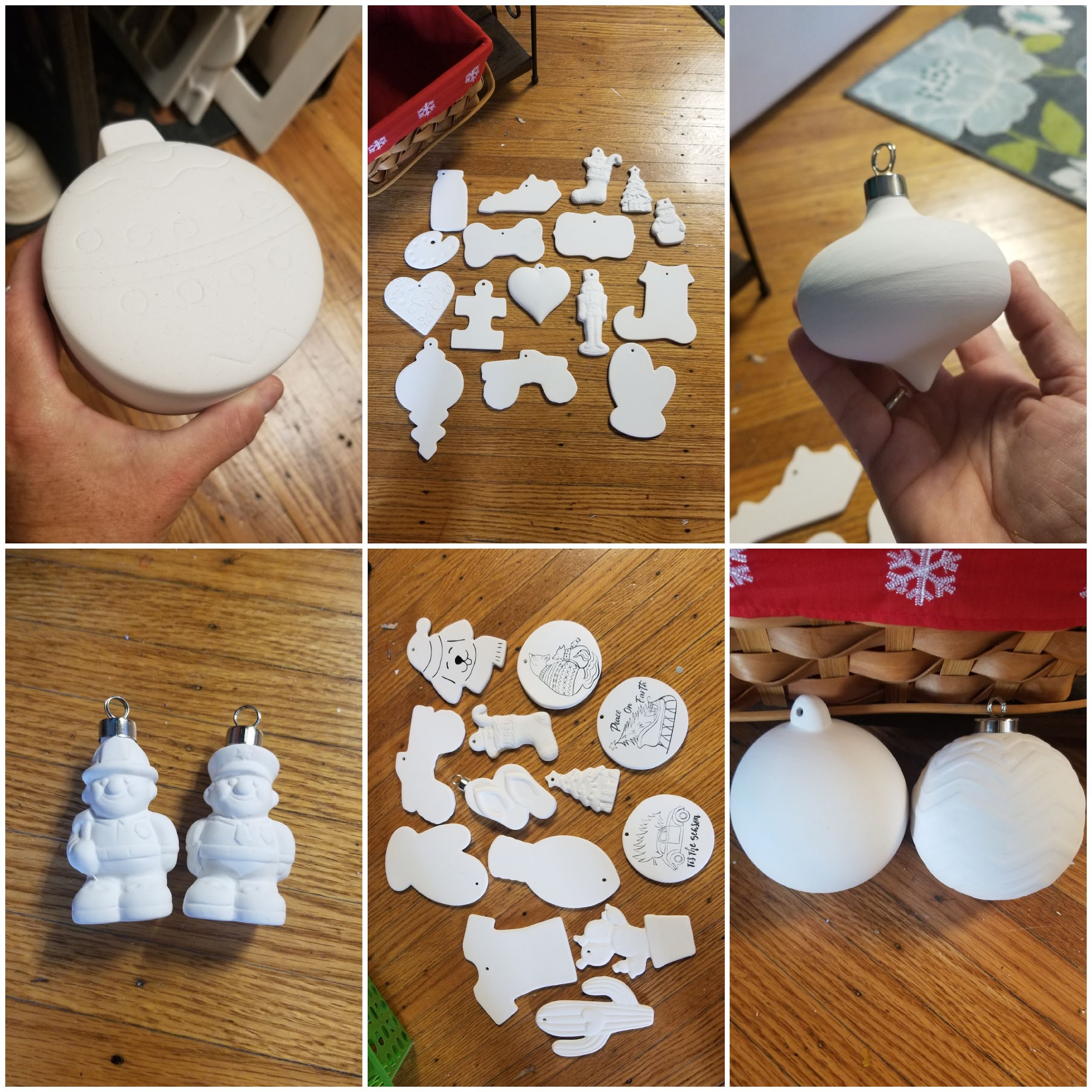 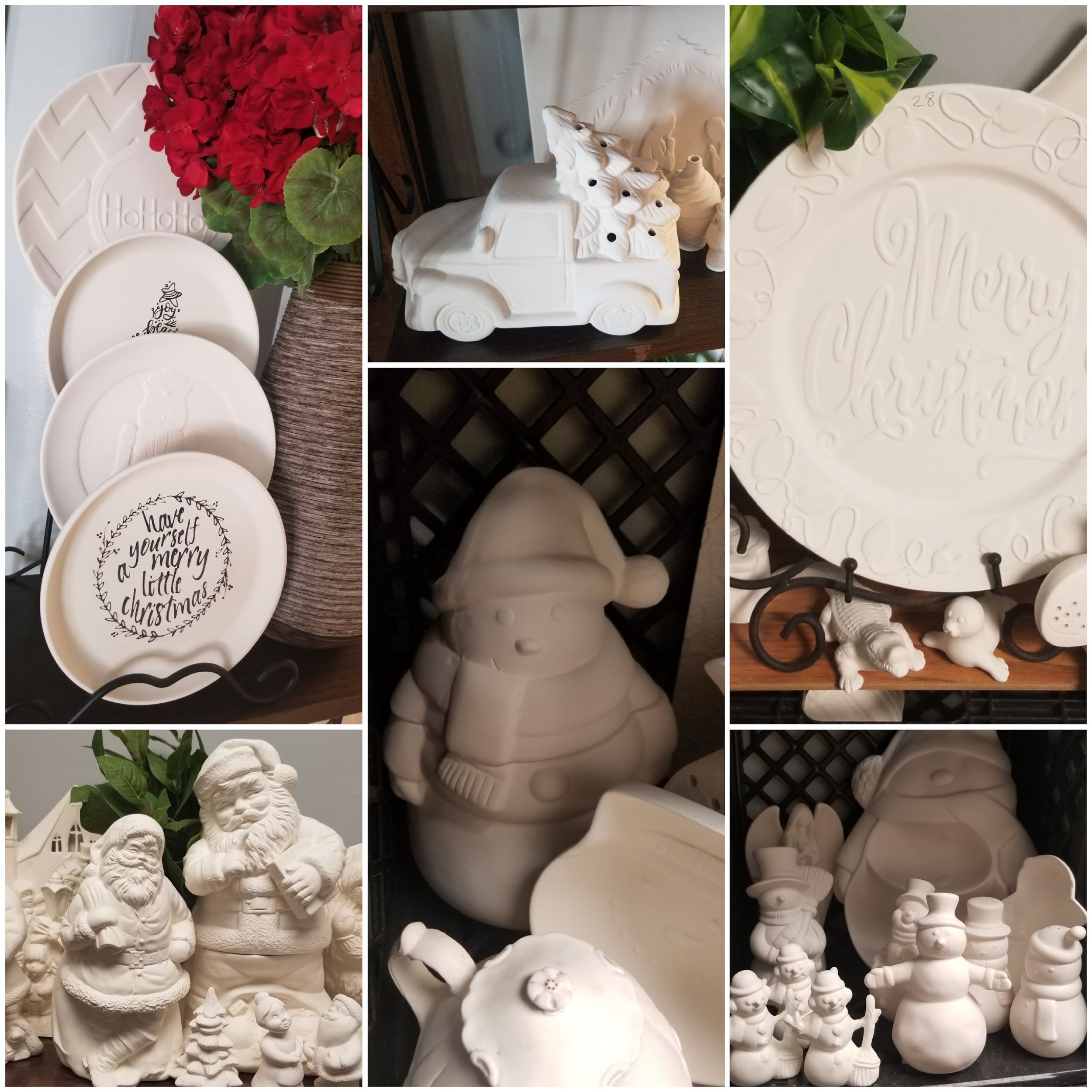 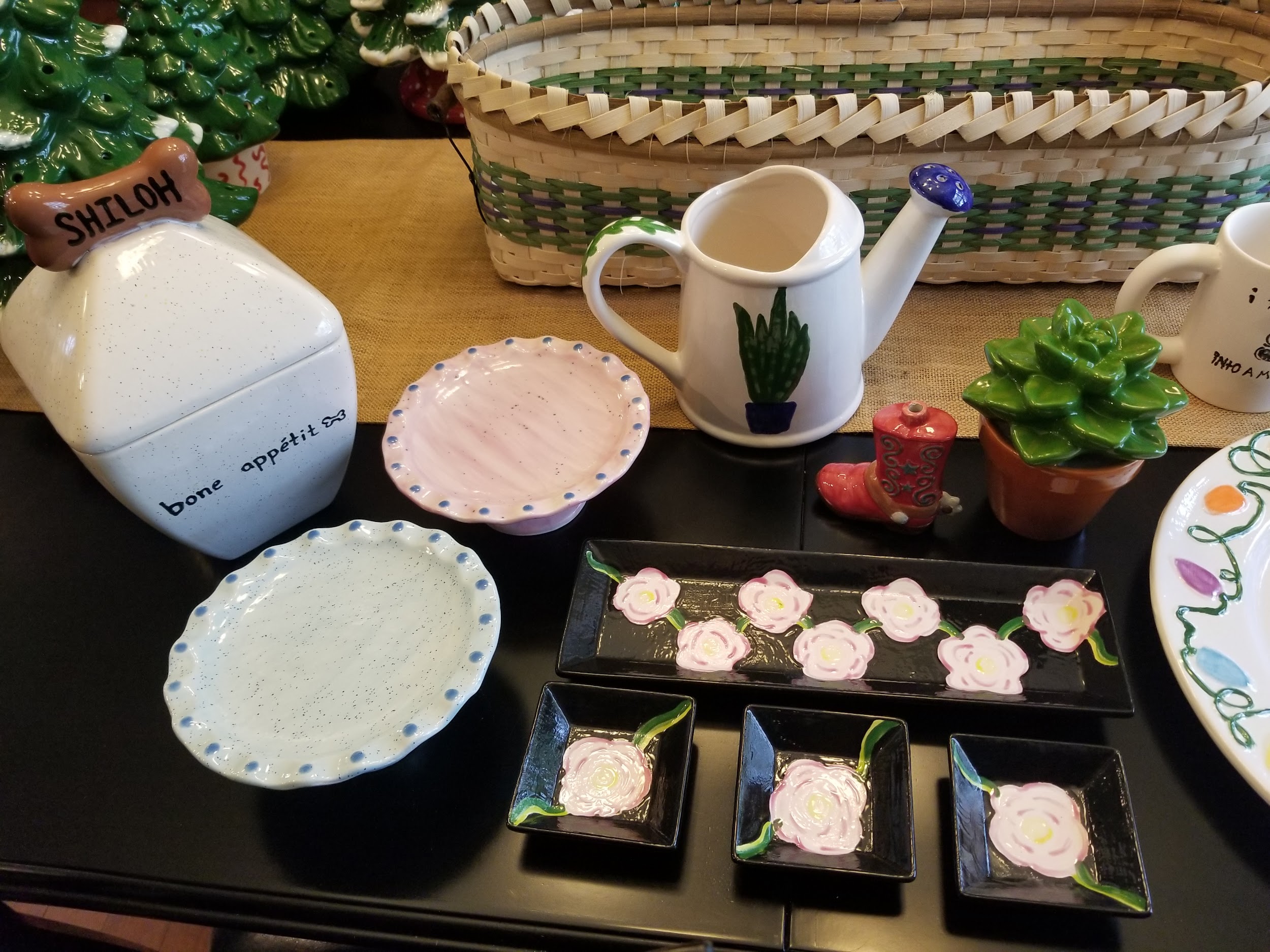 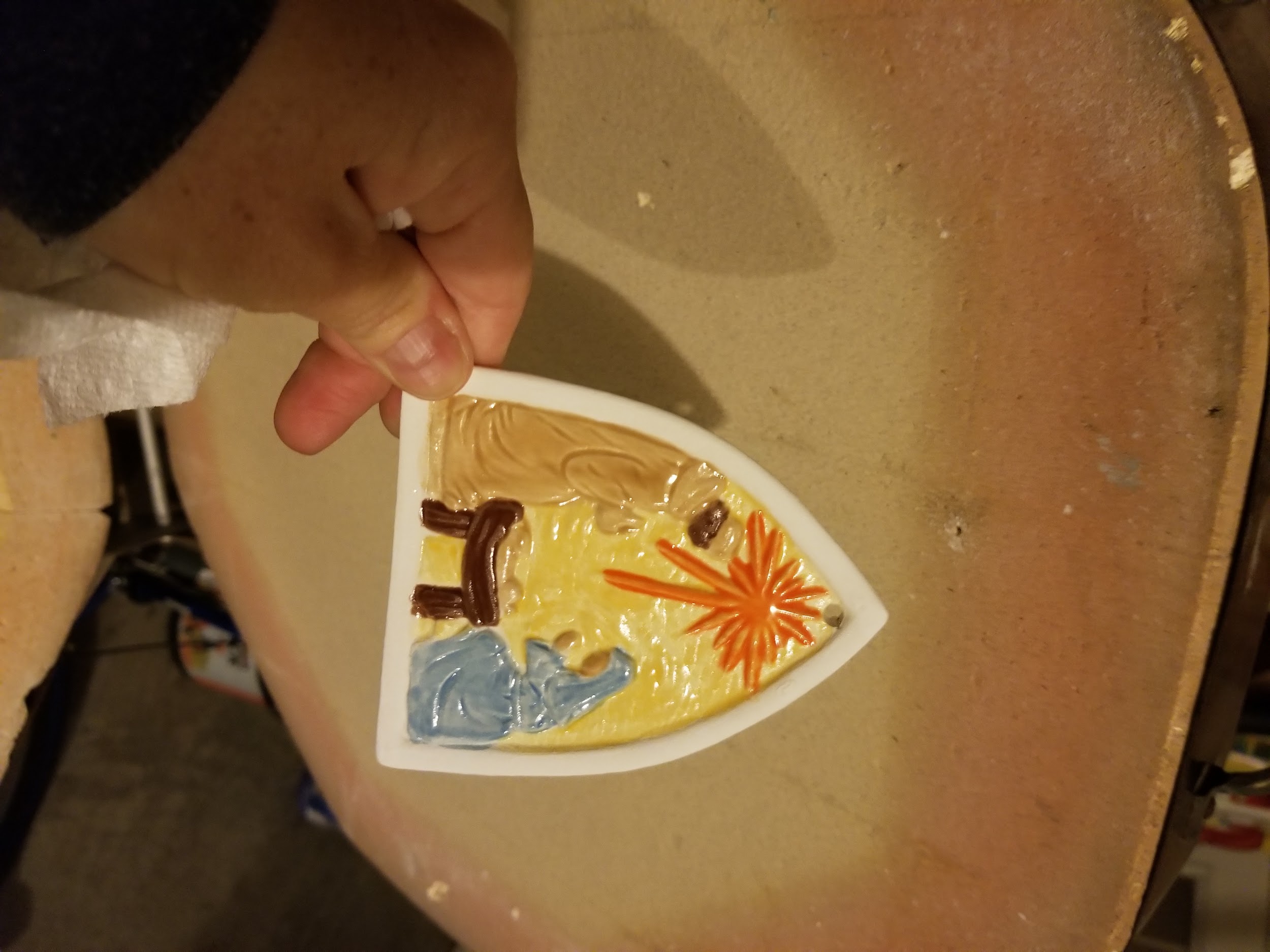 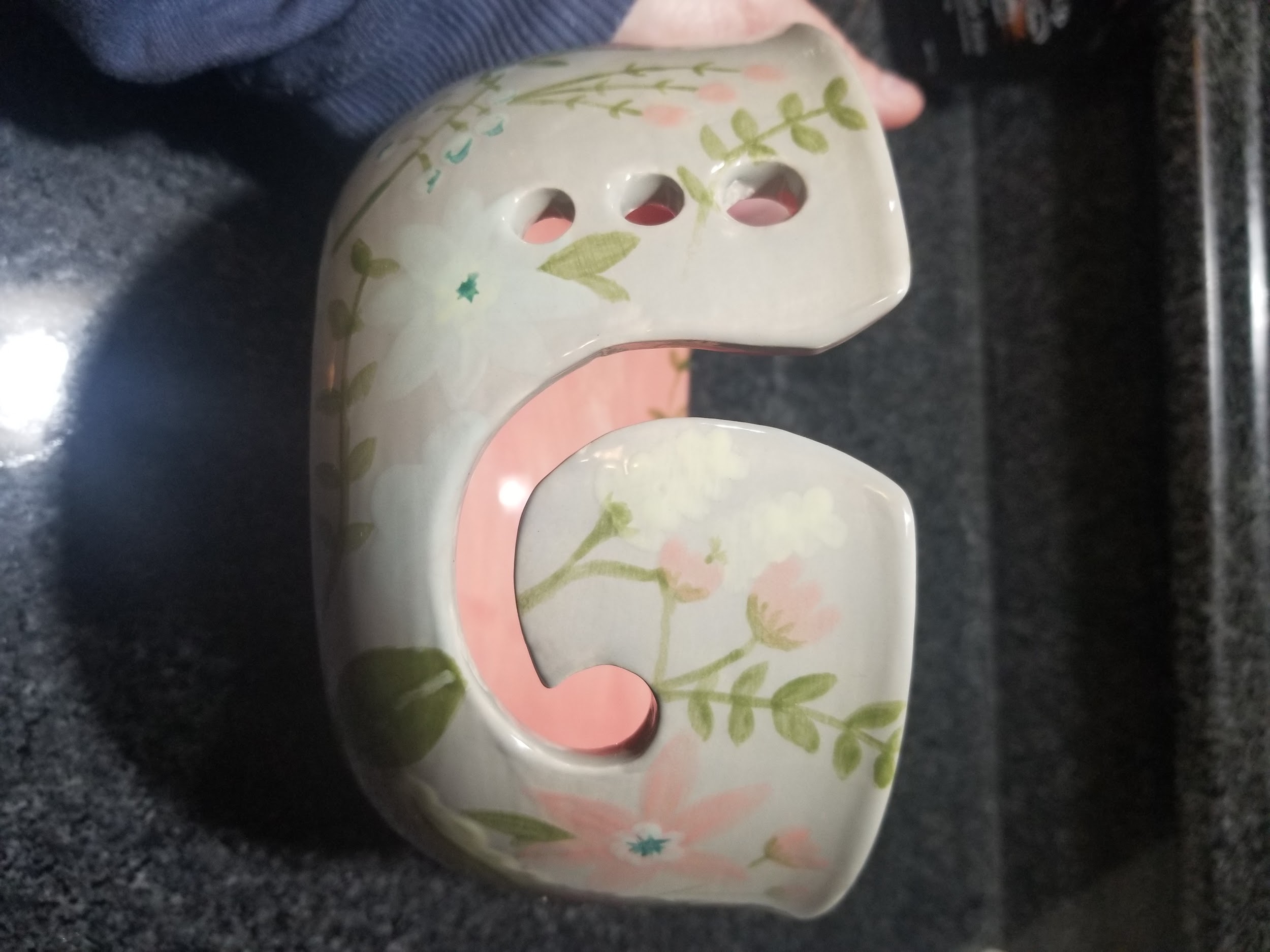 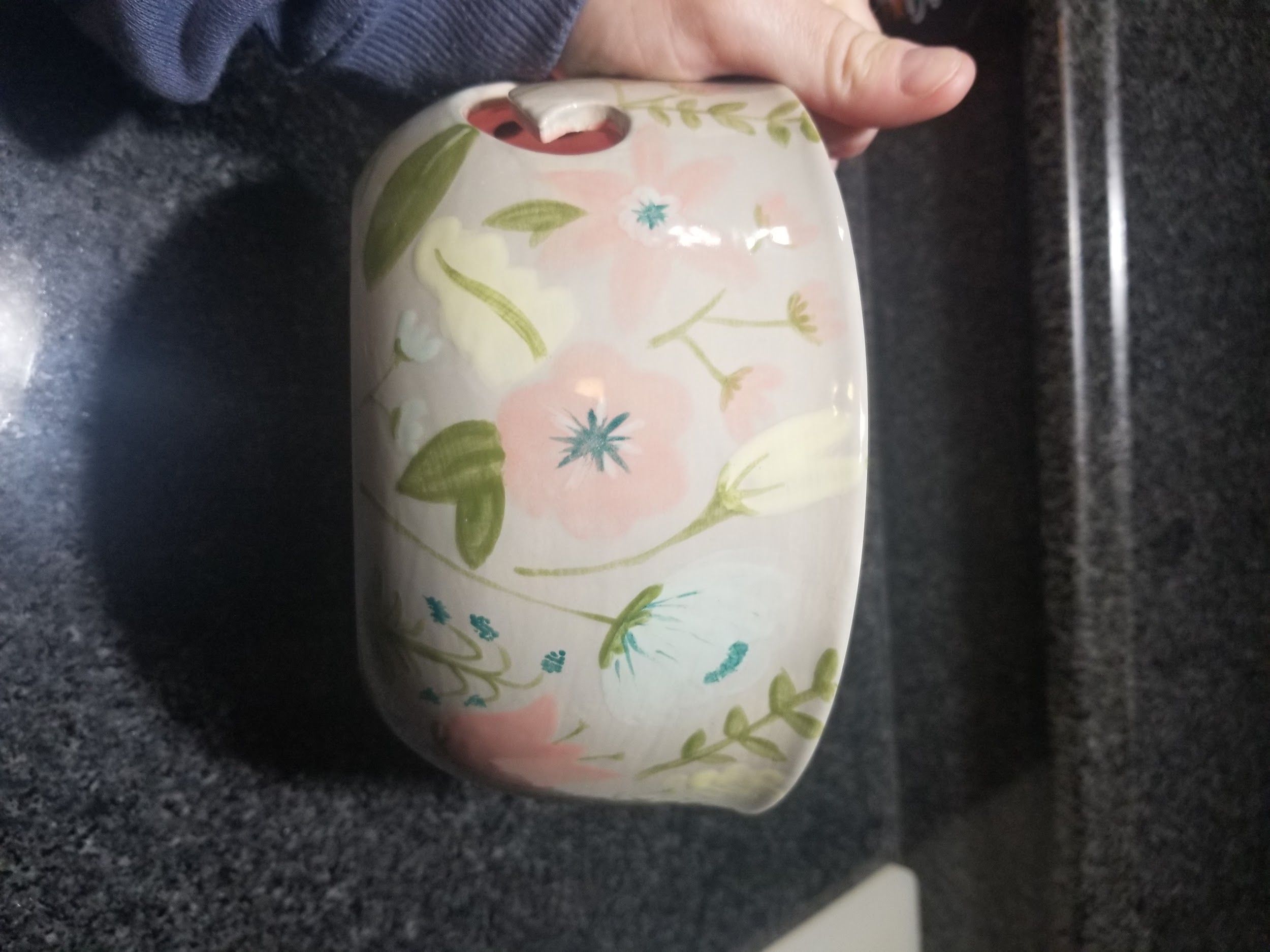 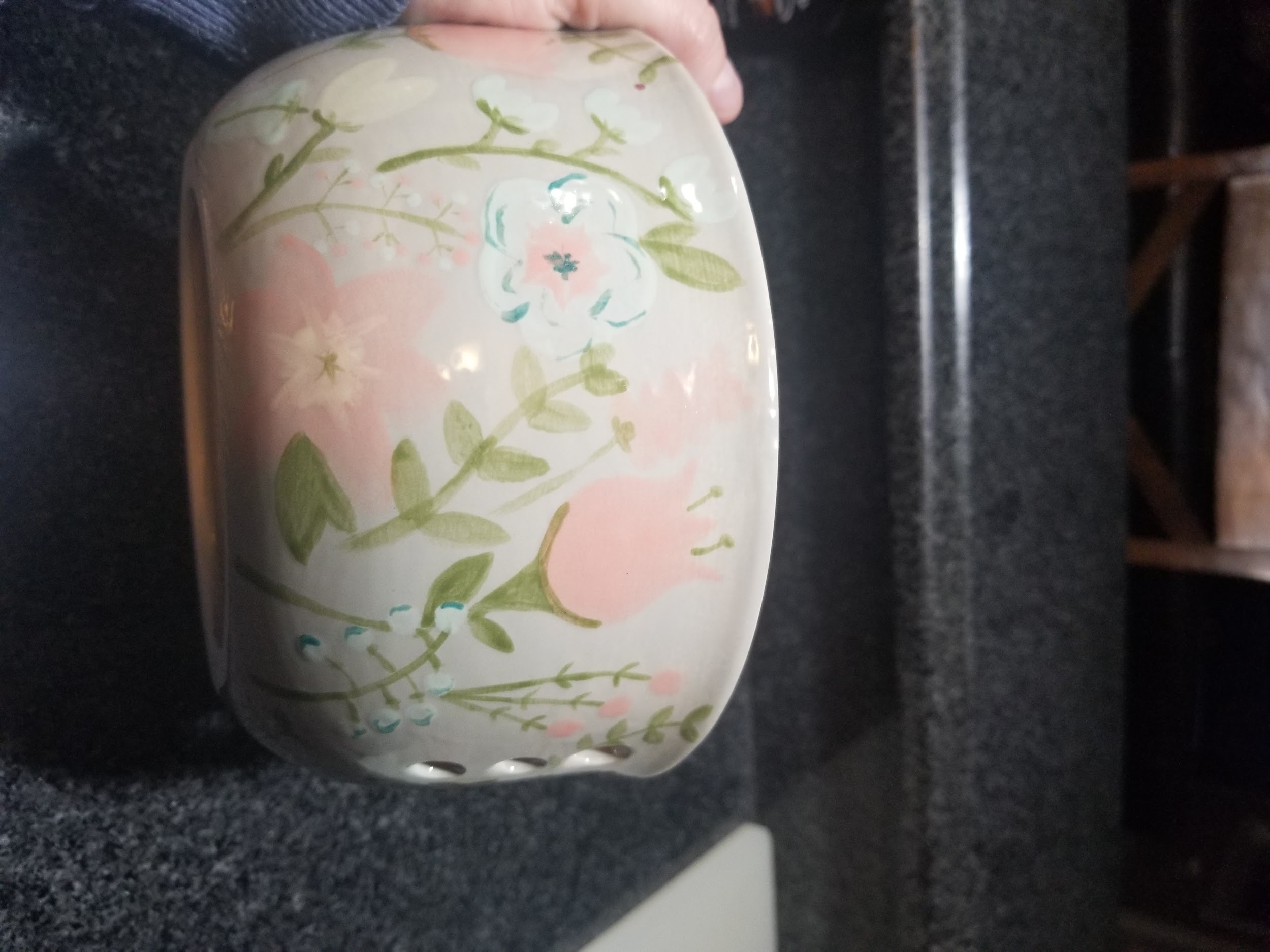 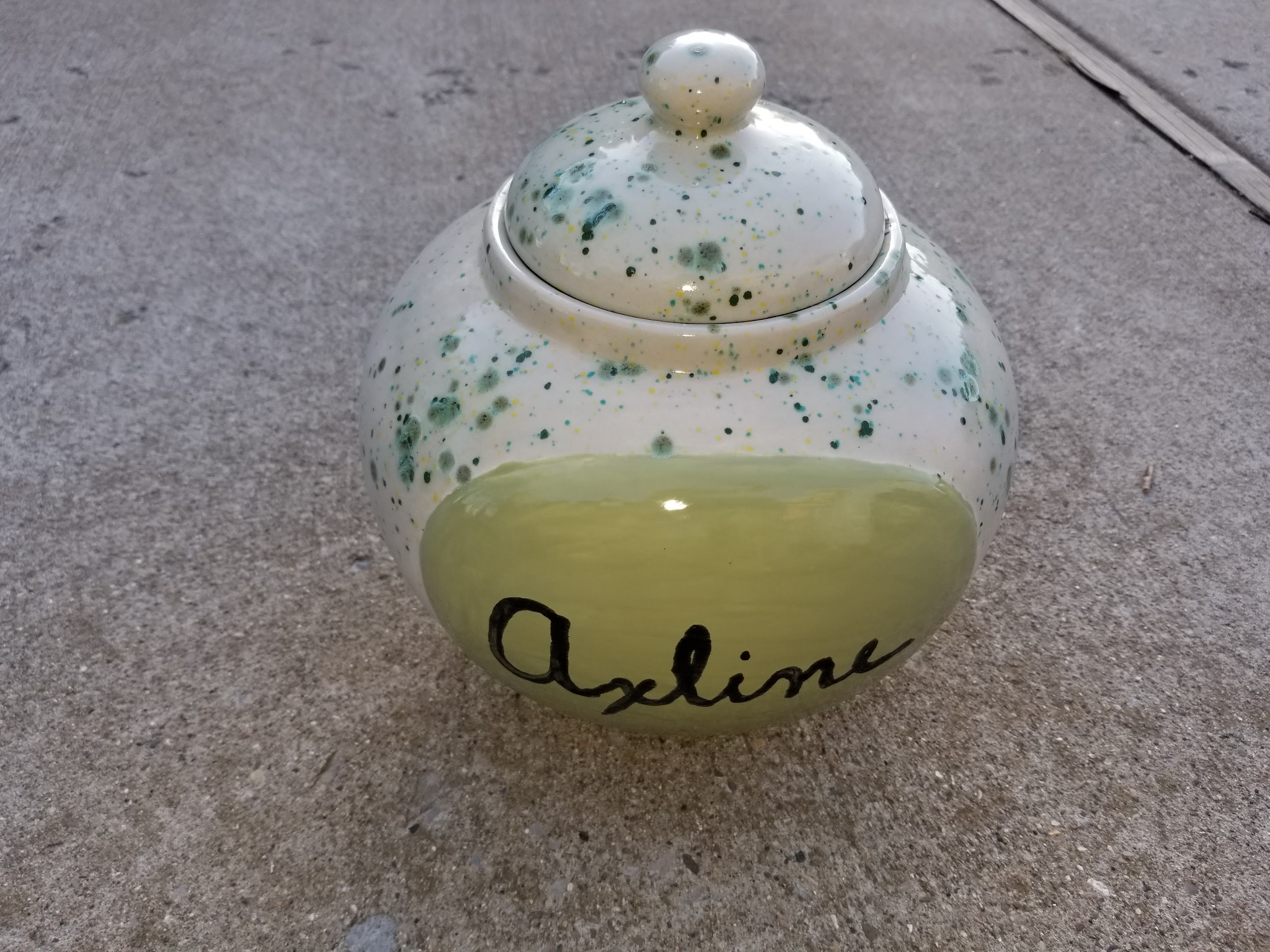 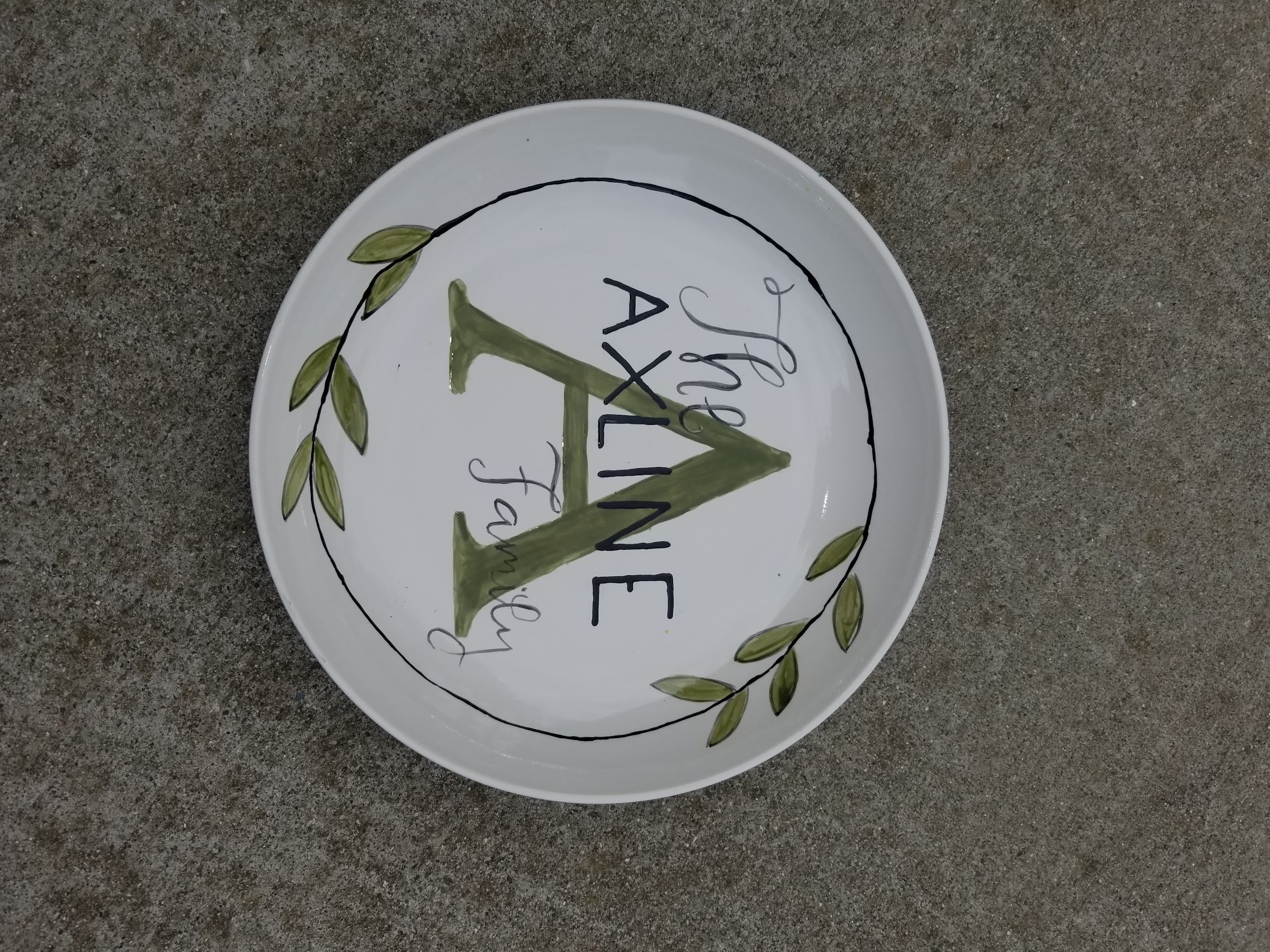 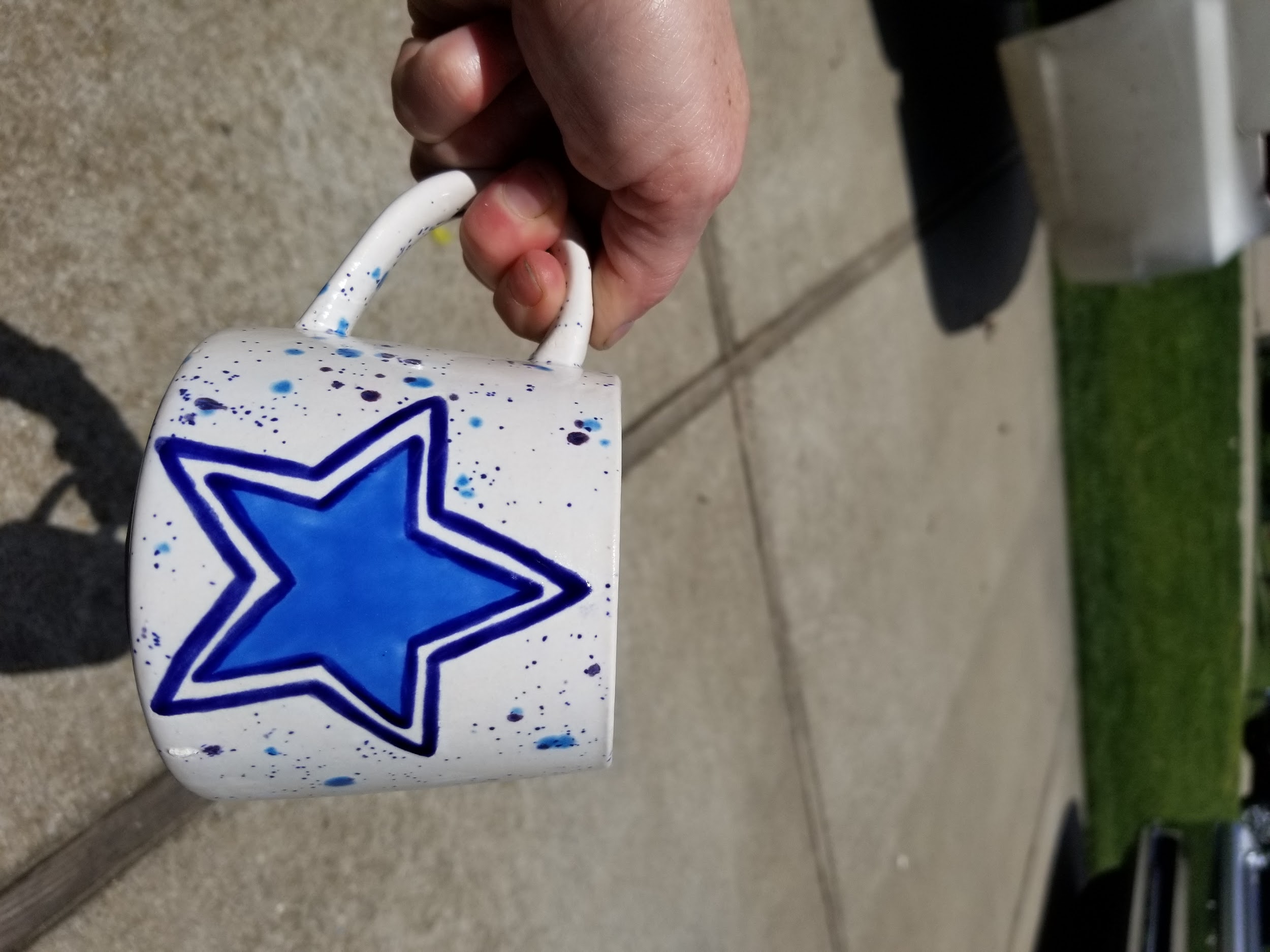 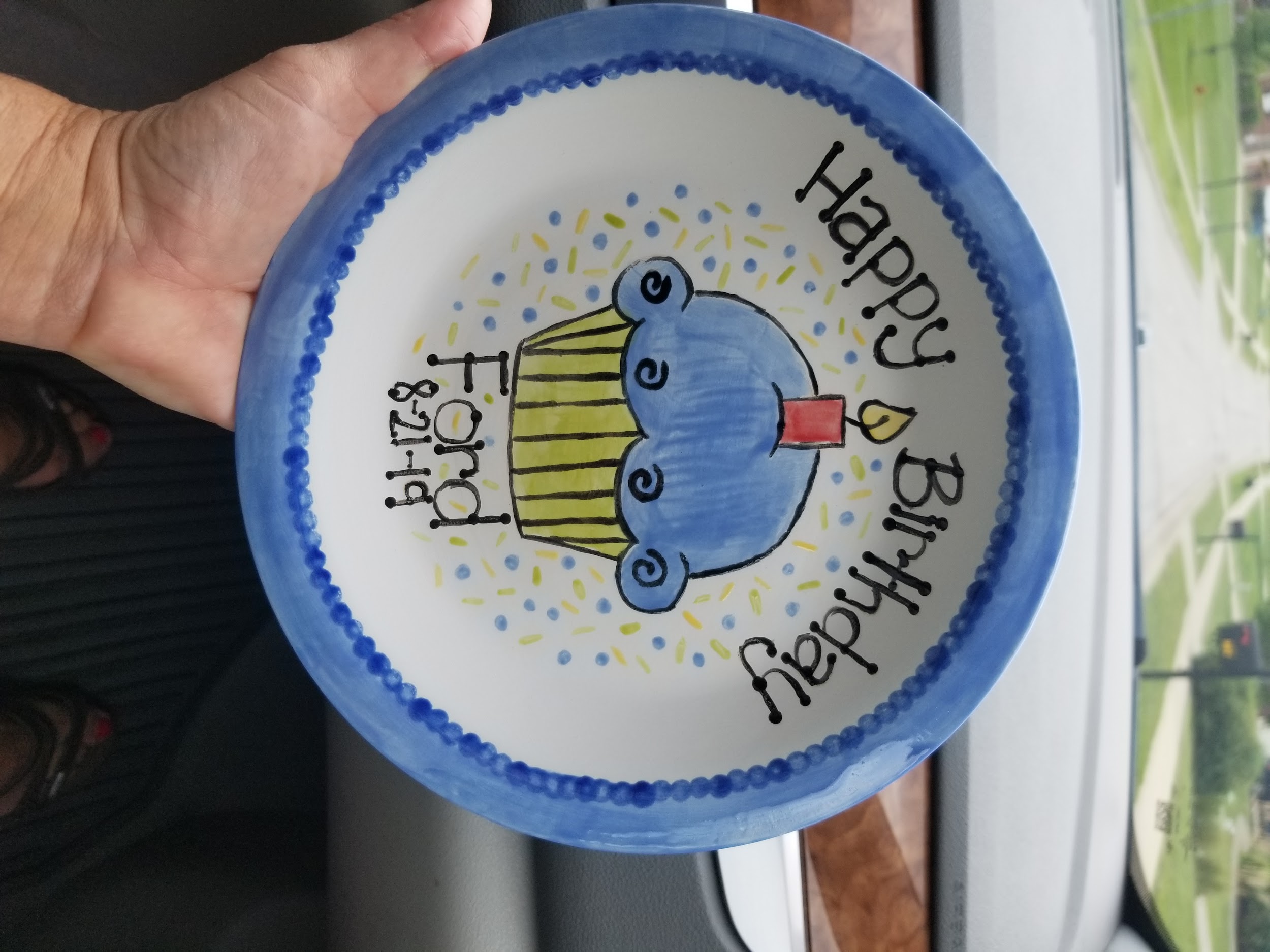 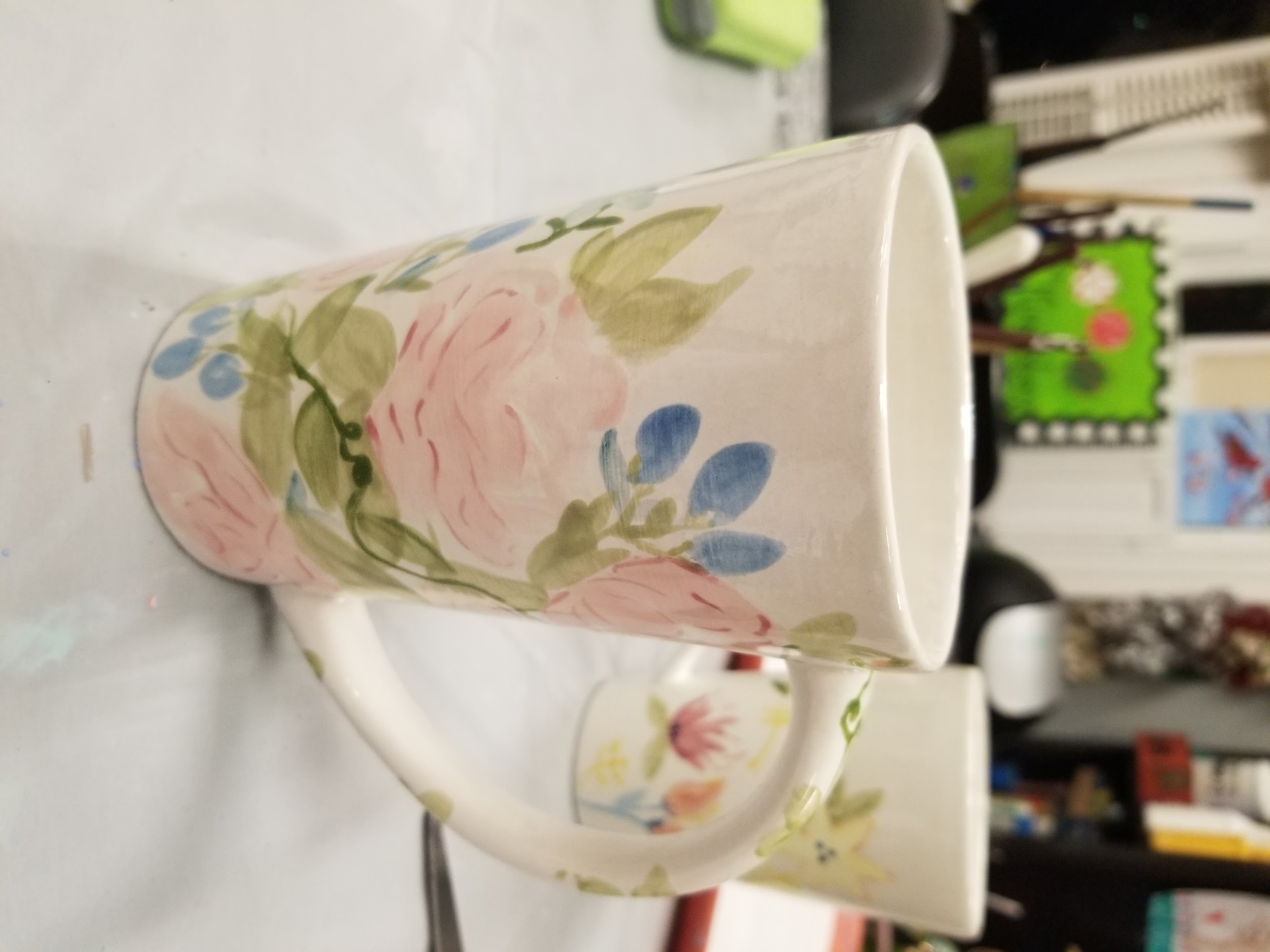 Chalk Couture Screen Print Transfers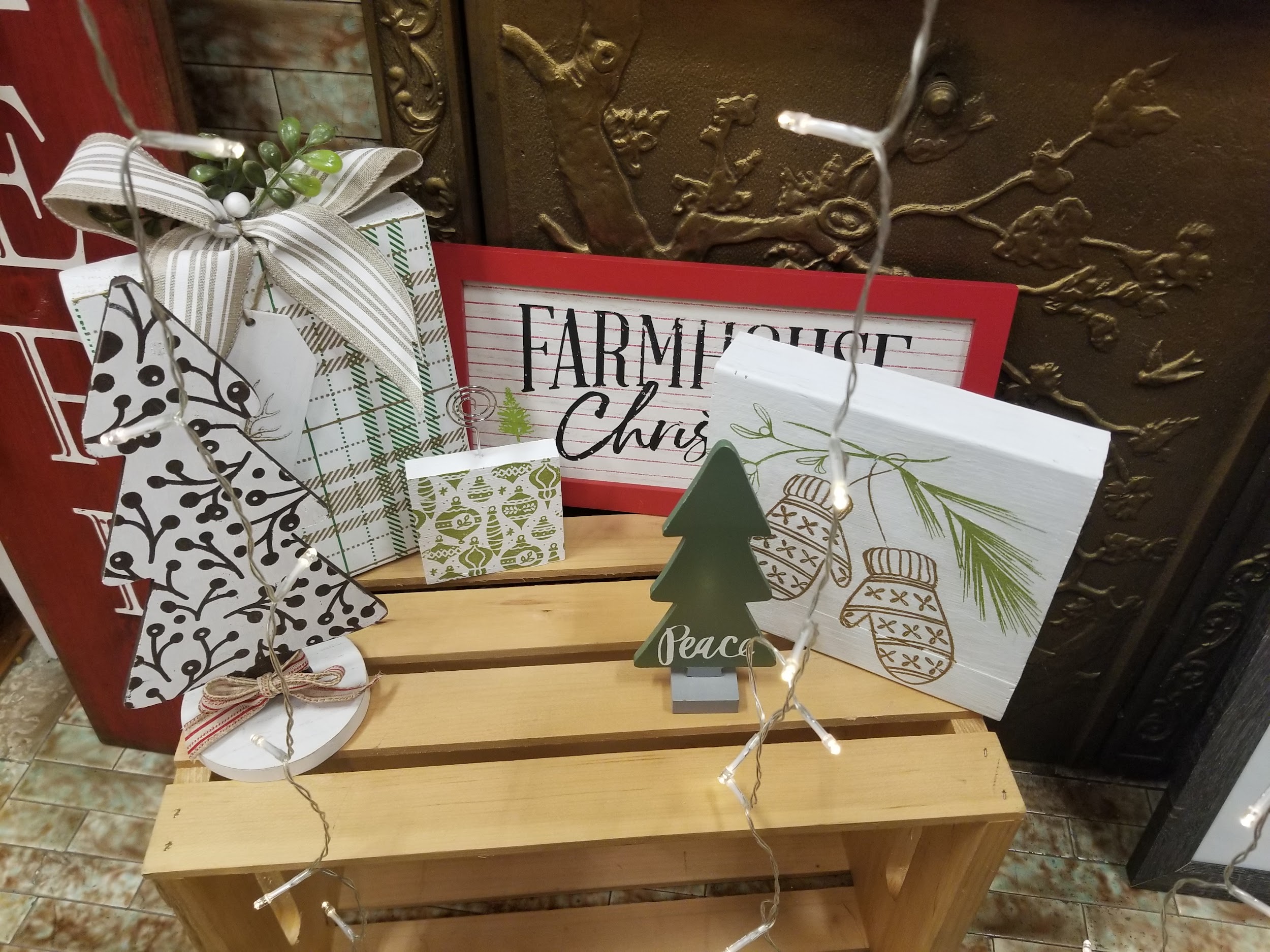 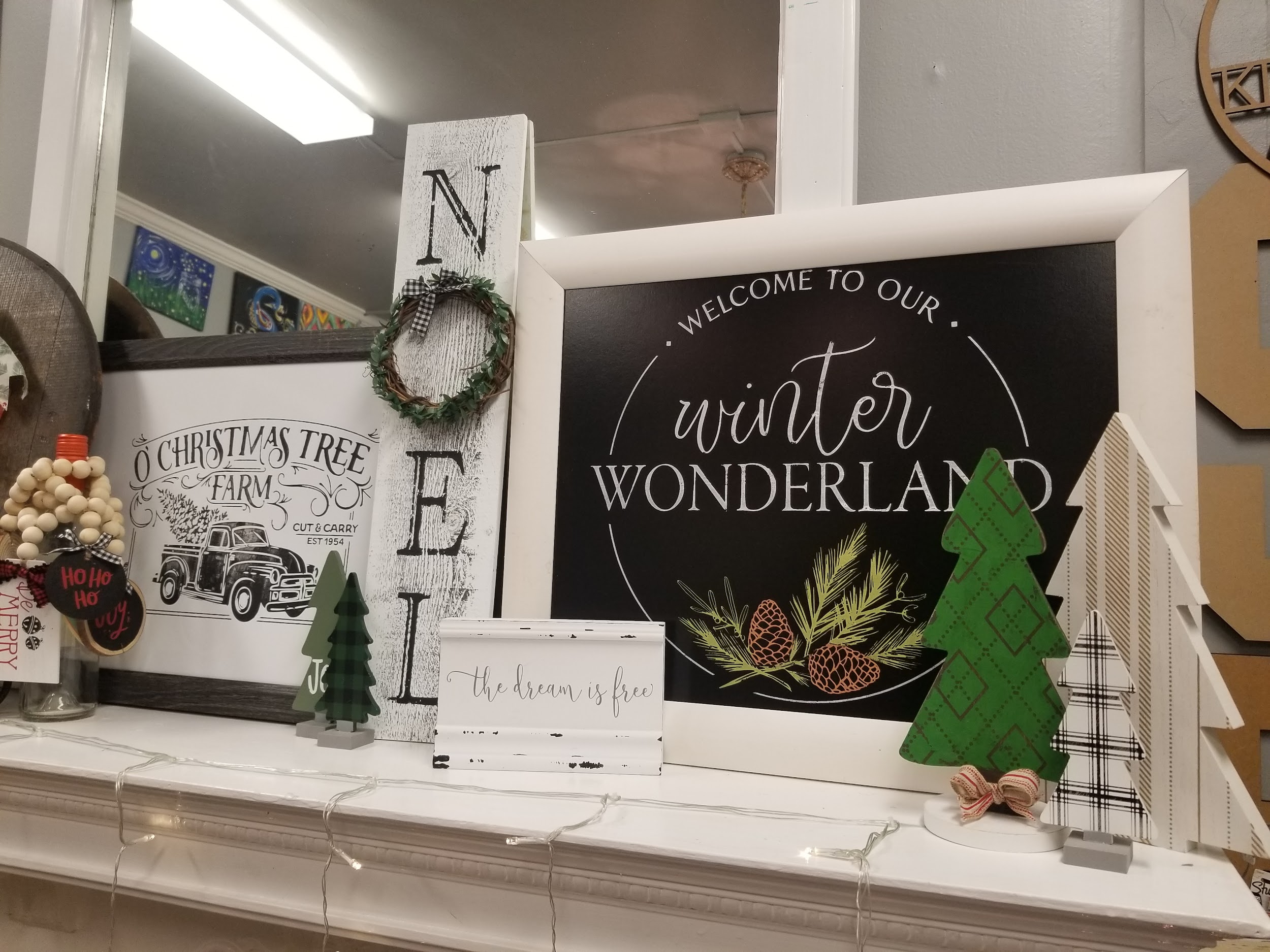 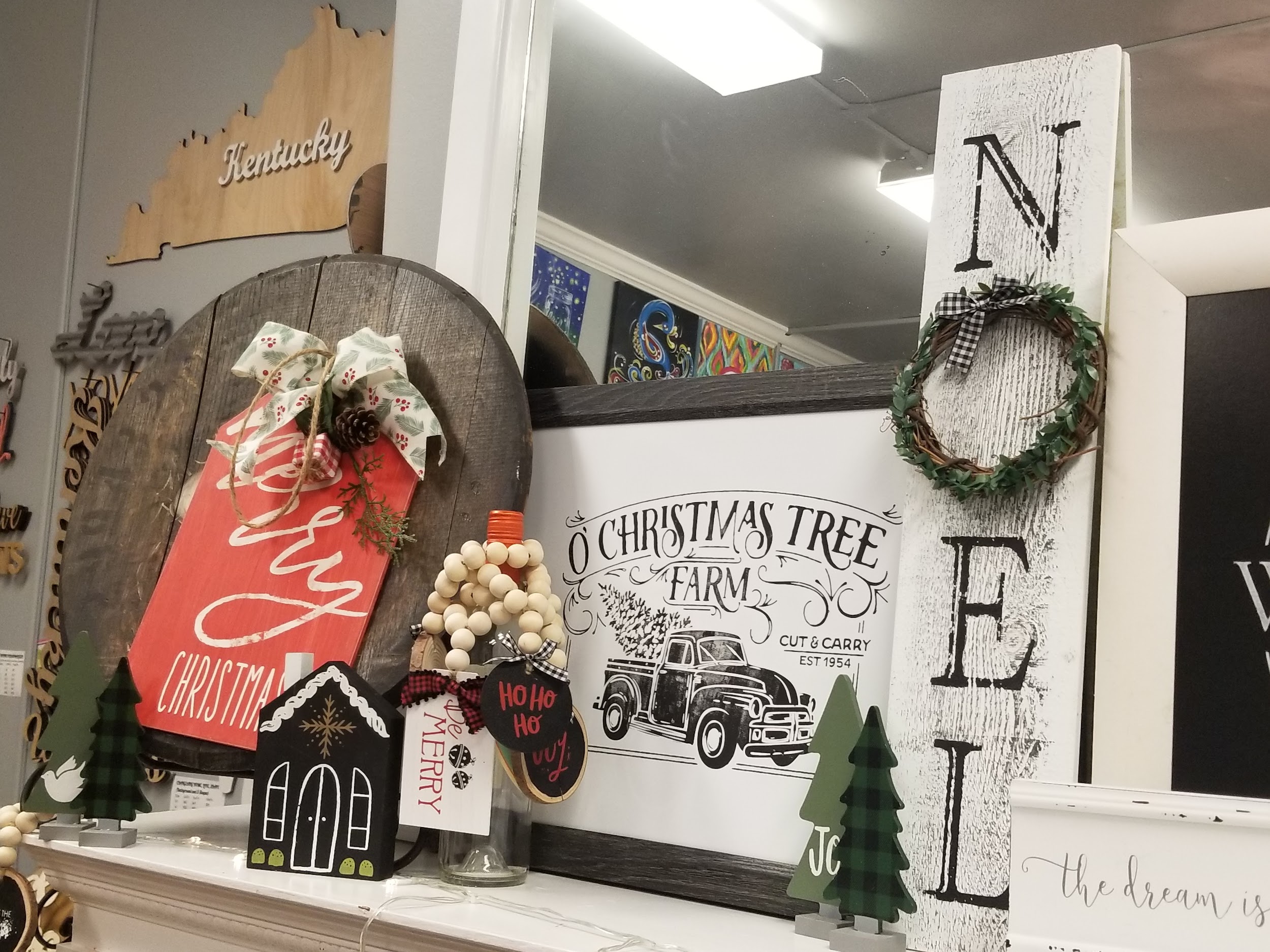 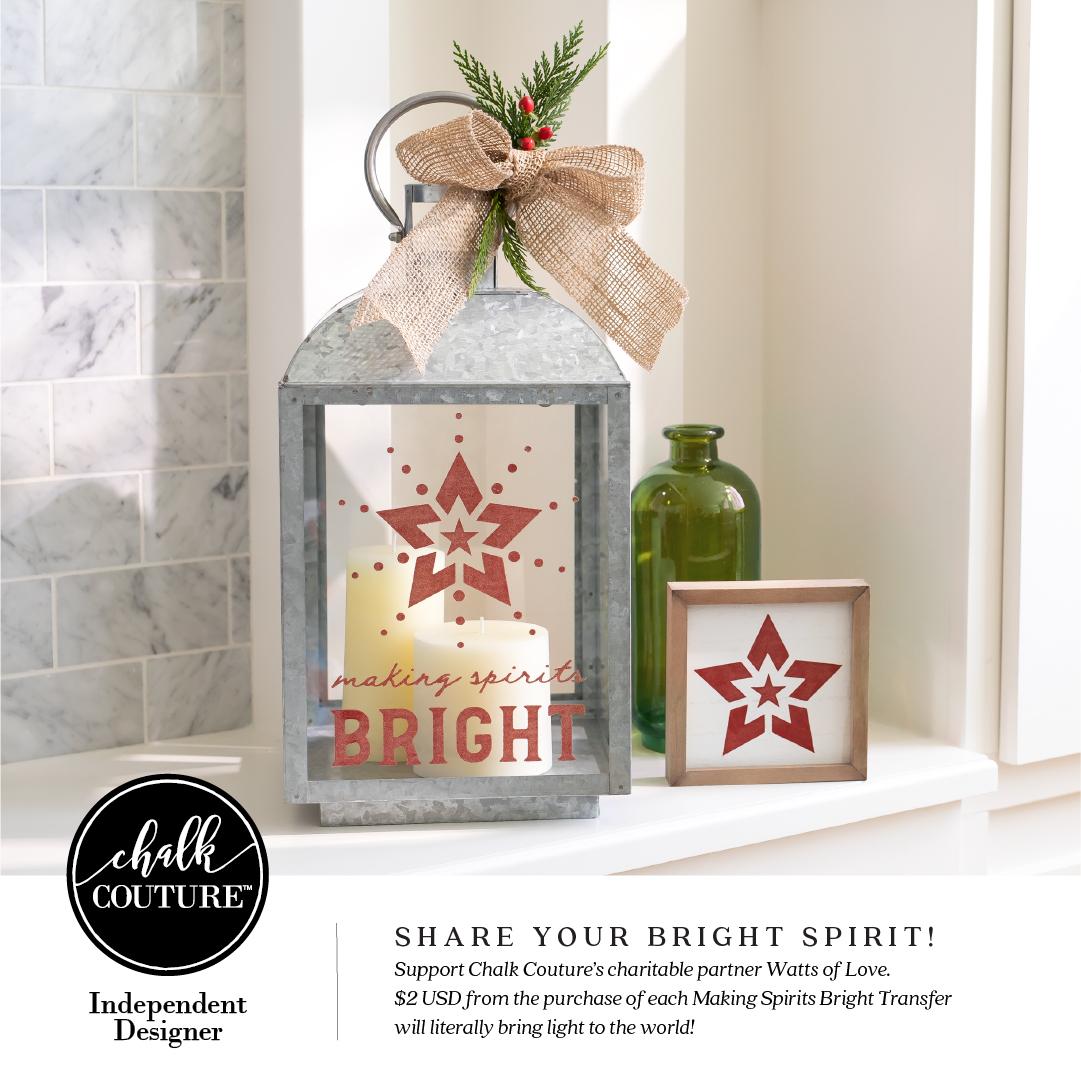 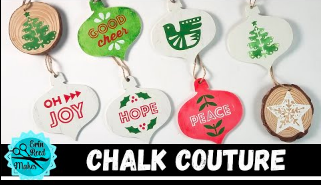 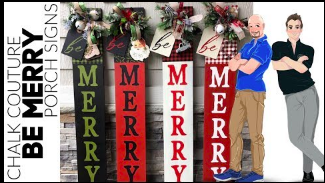 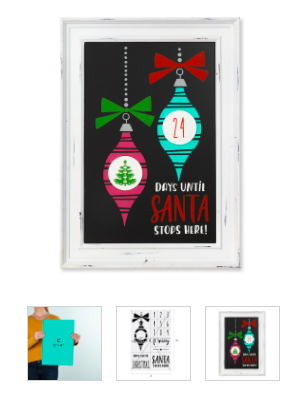 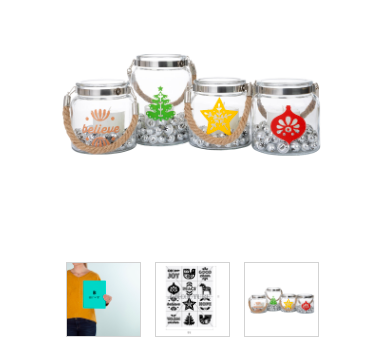 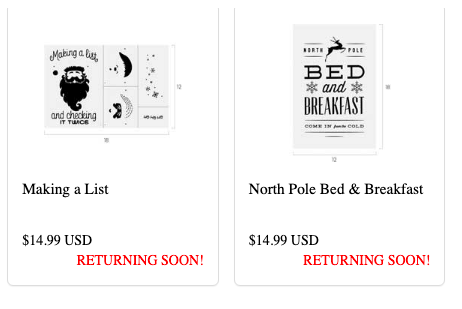 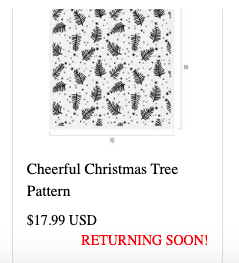 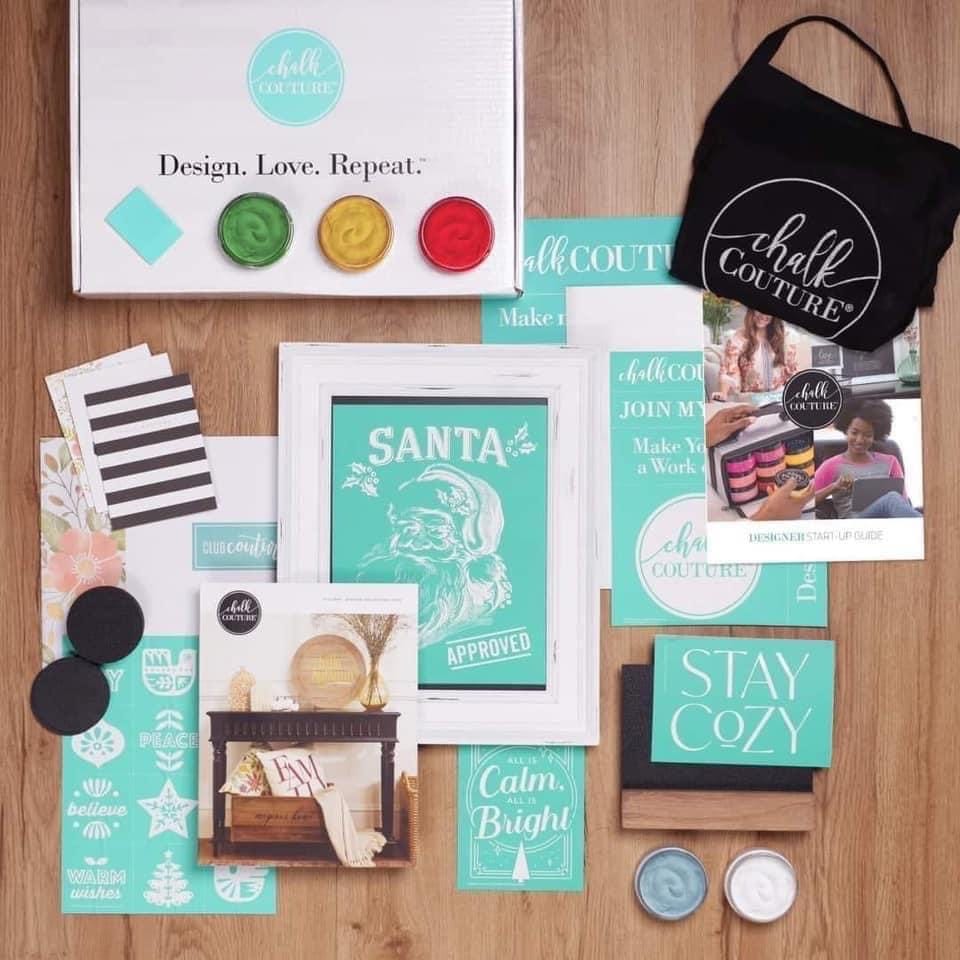 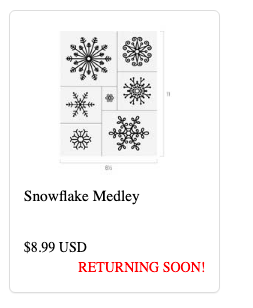 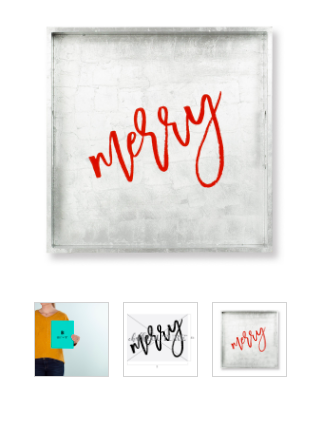 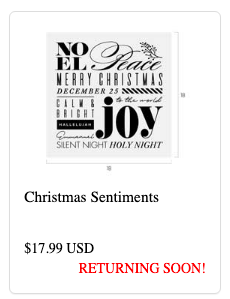 Wooden Cutout Door Hangers and Ornaments ToGoghKit includes shape, paint, brushes, and a technique sheet. -Choose Shape, Size, Colors, Personalization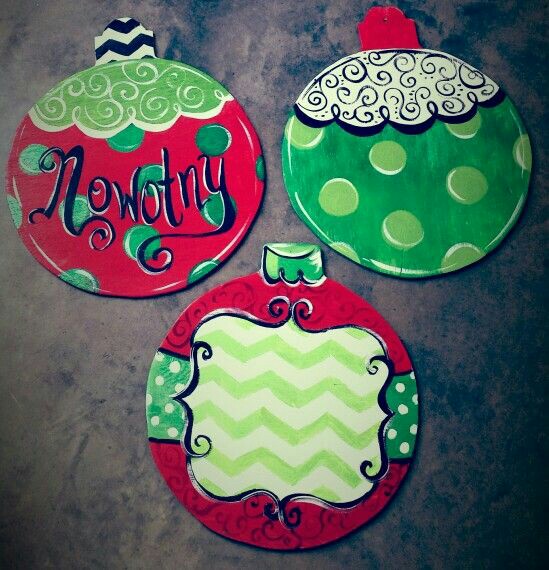 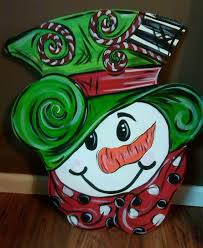 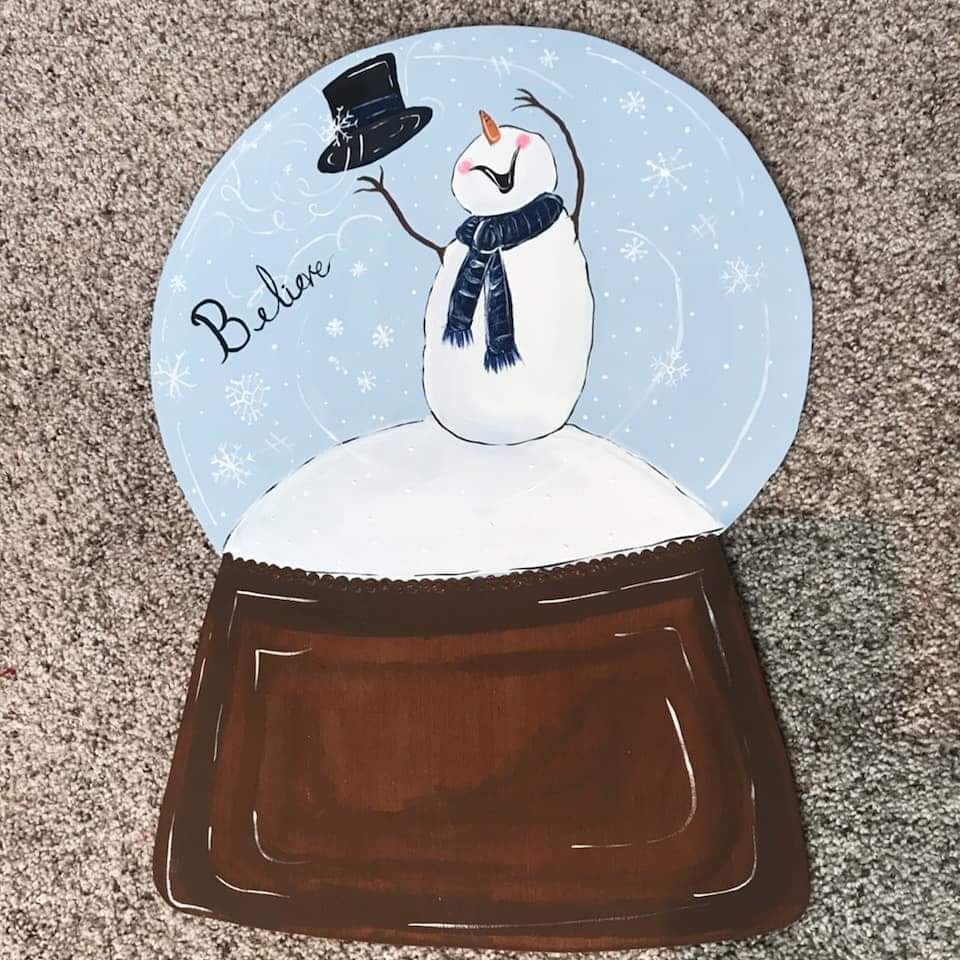 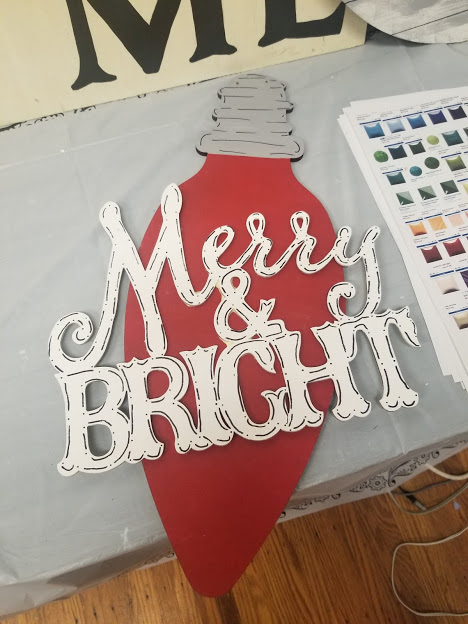 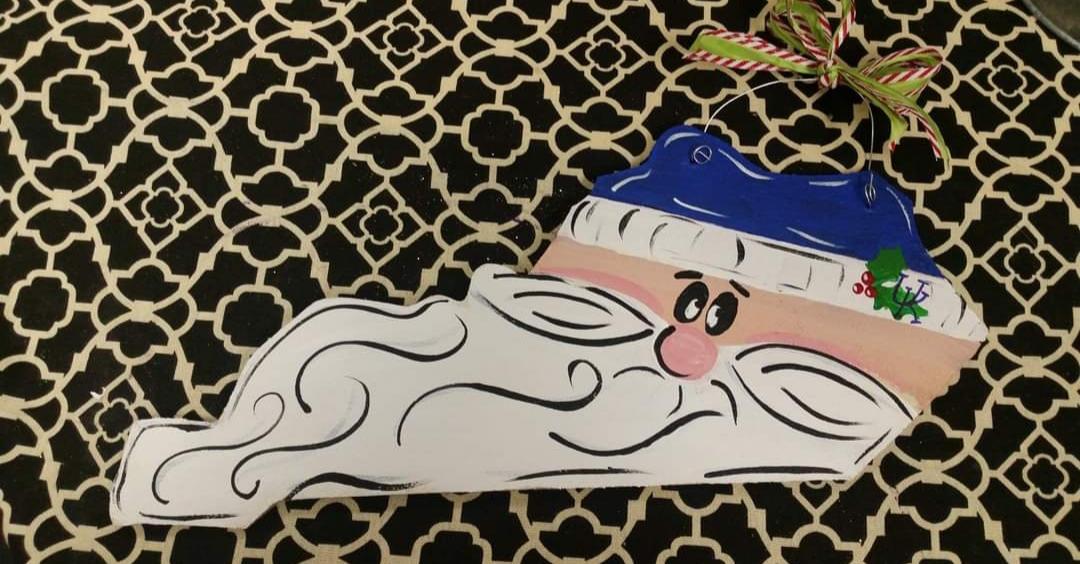 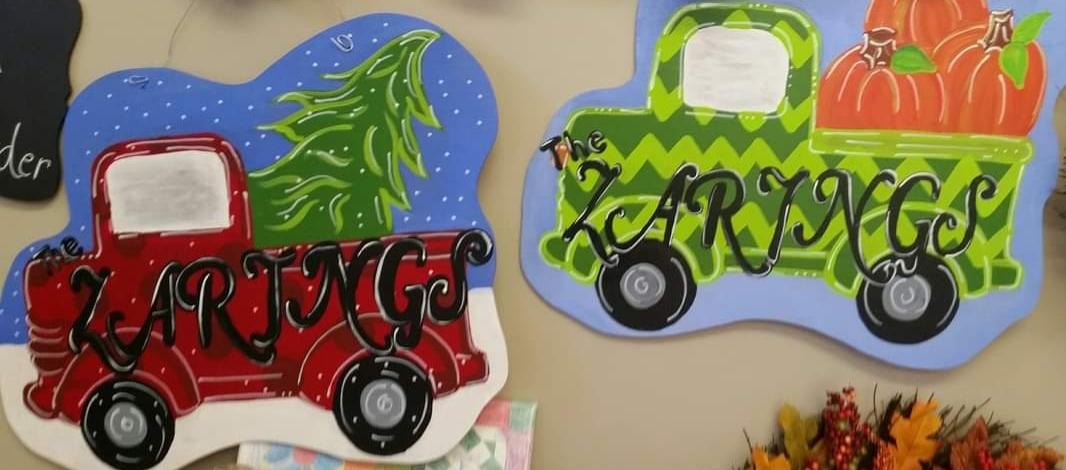 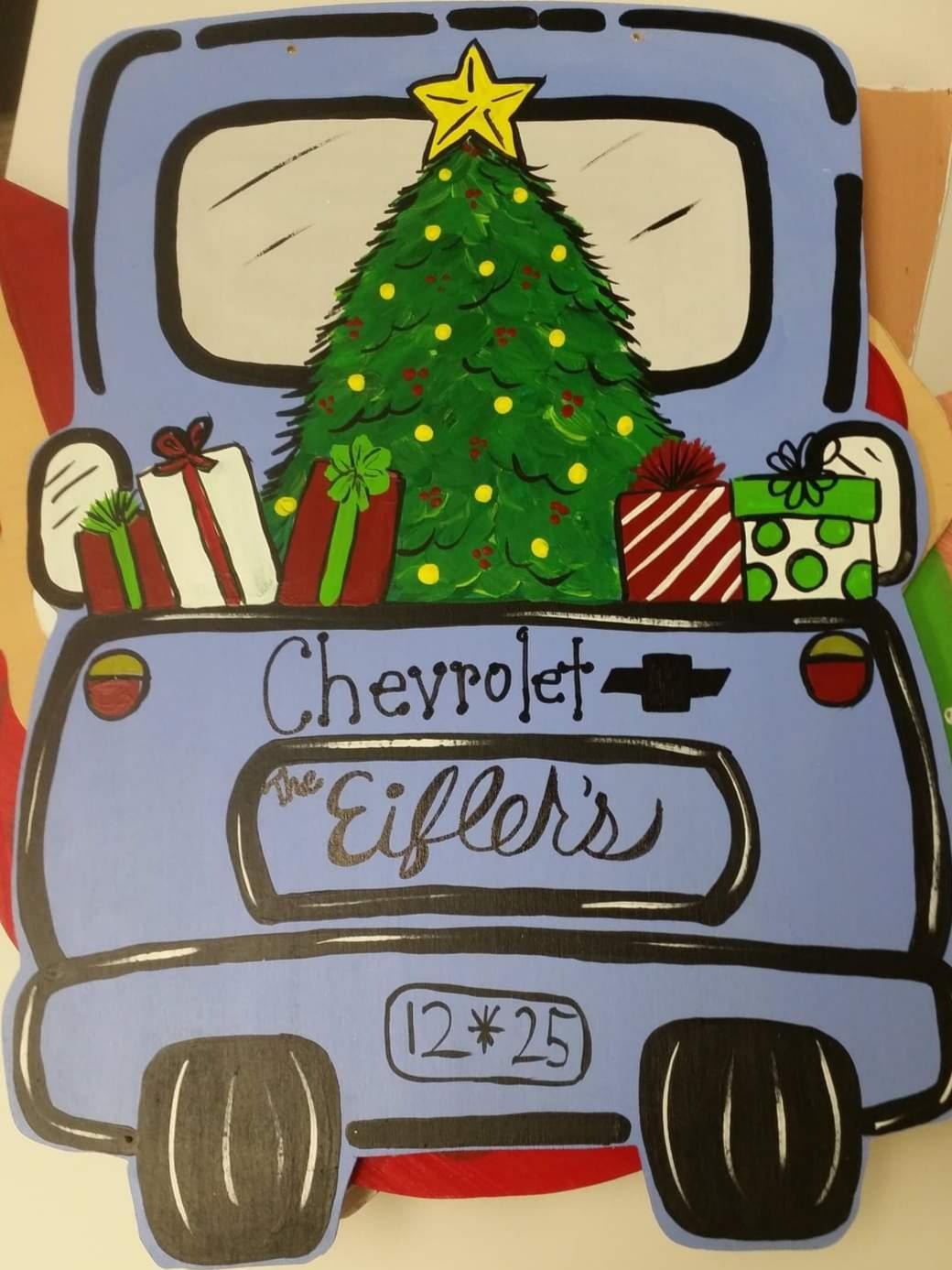 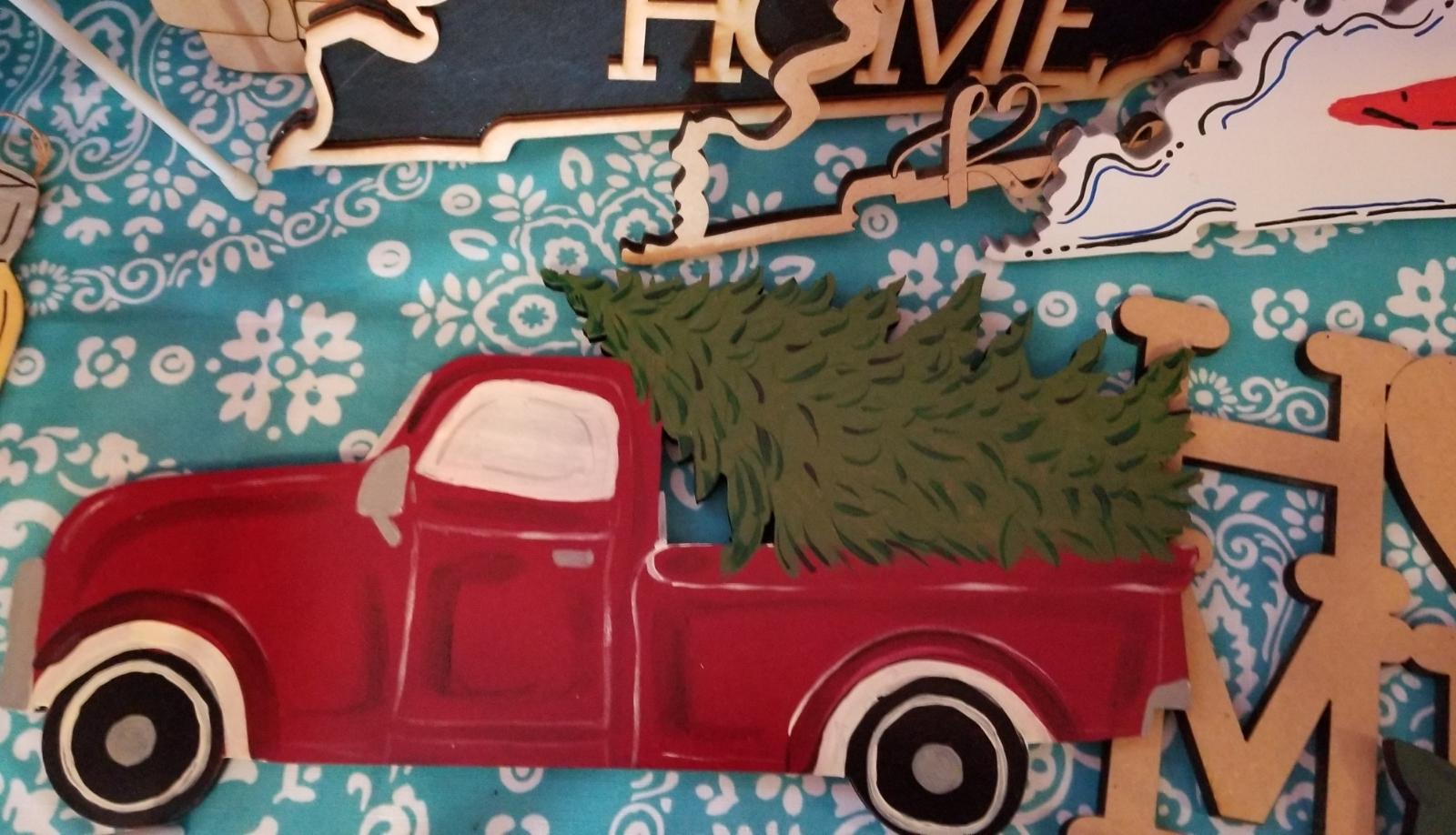 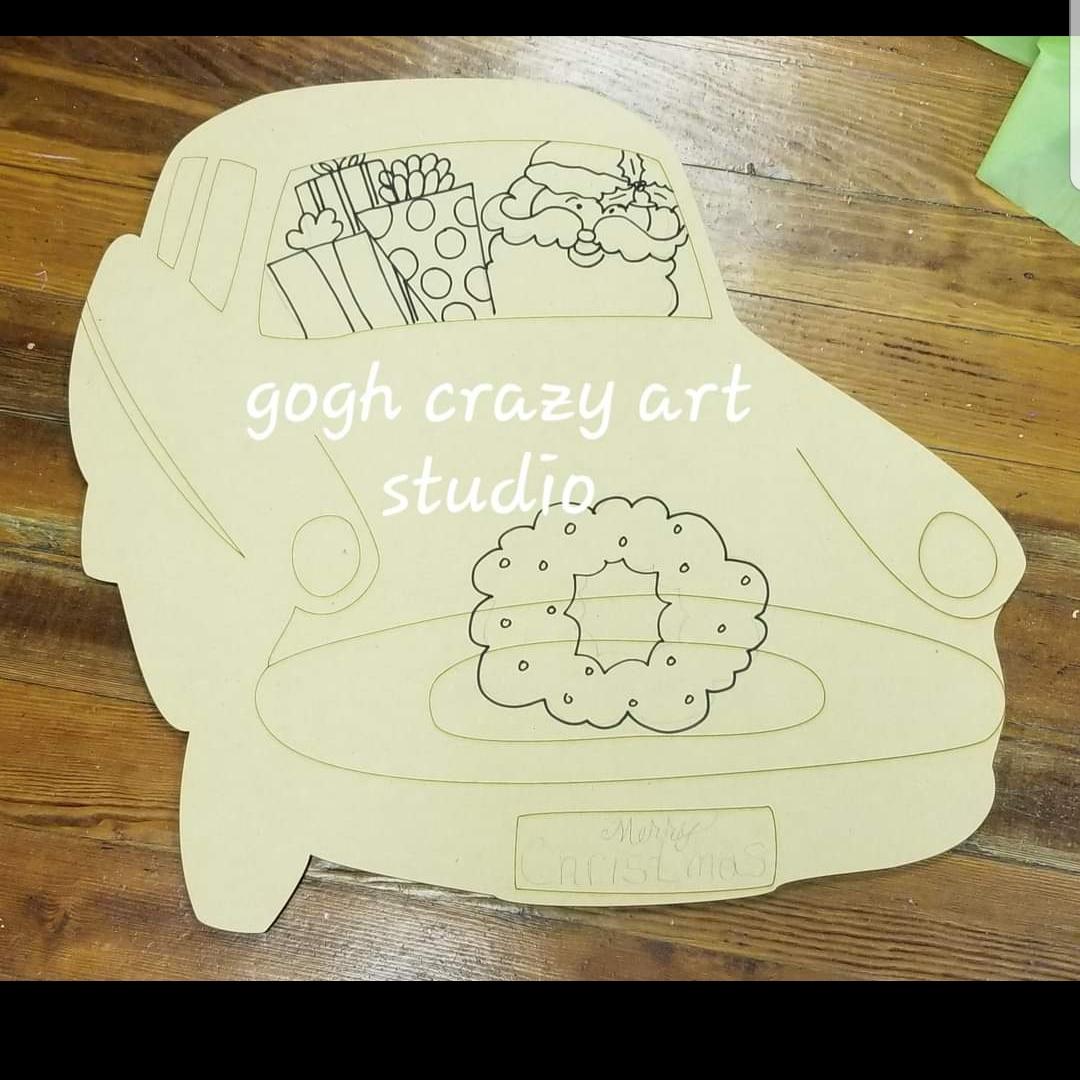 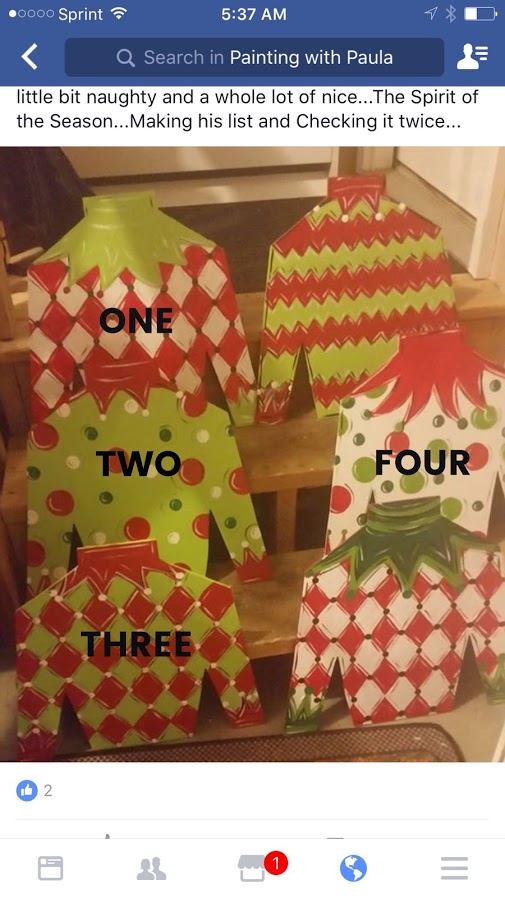 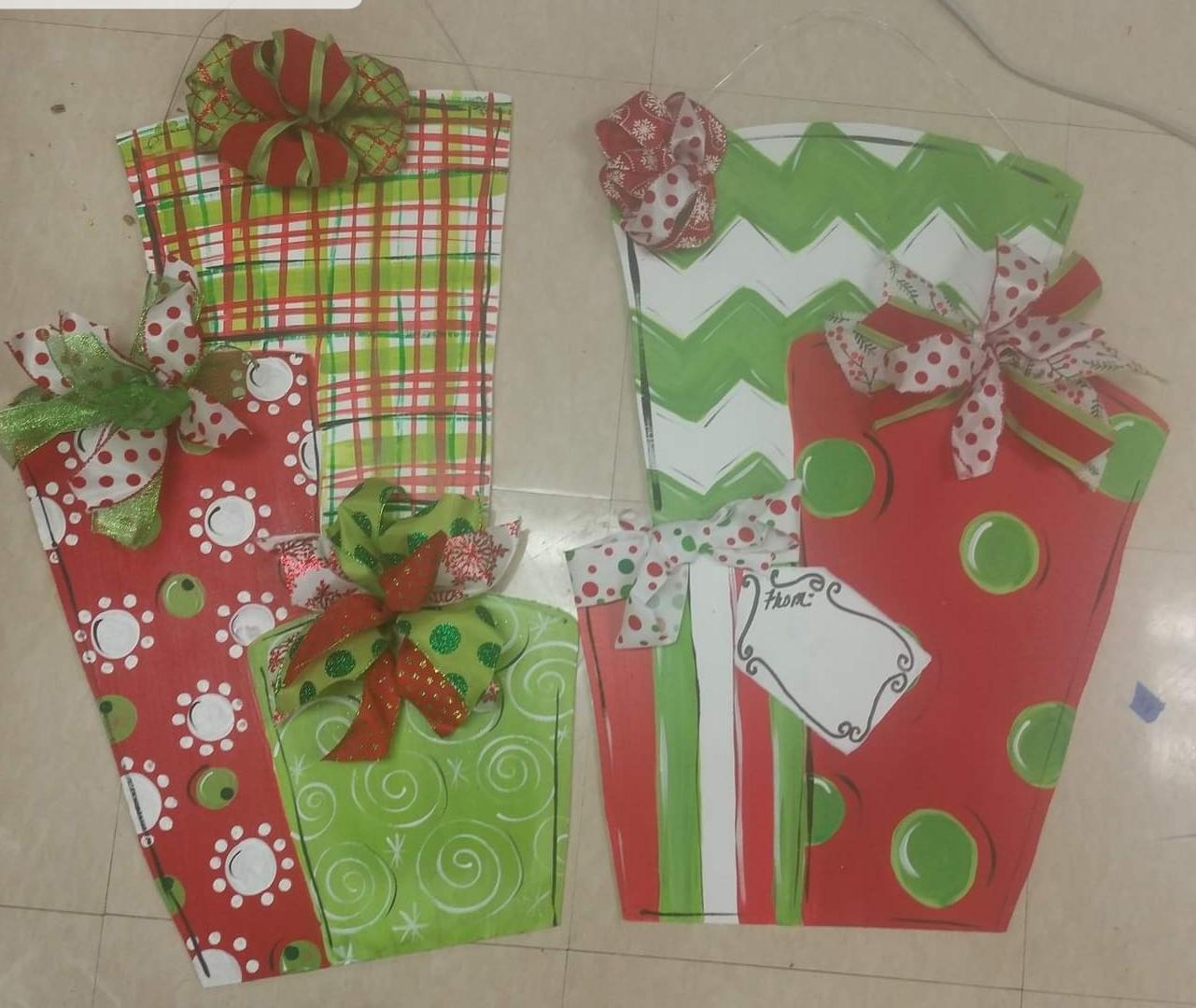 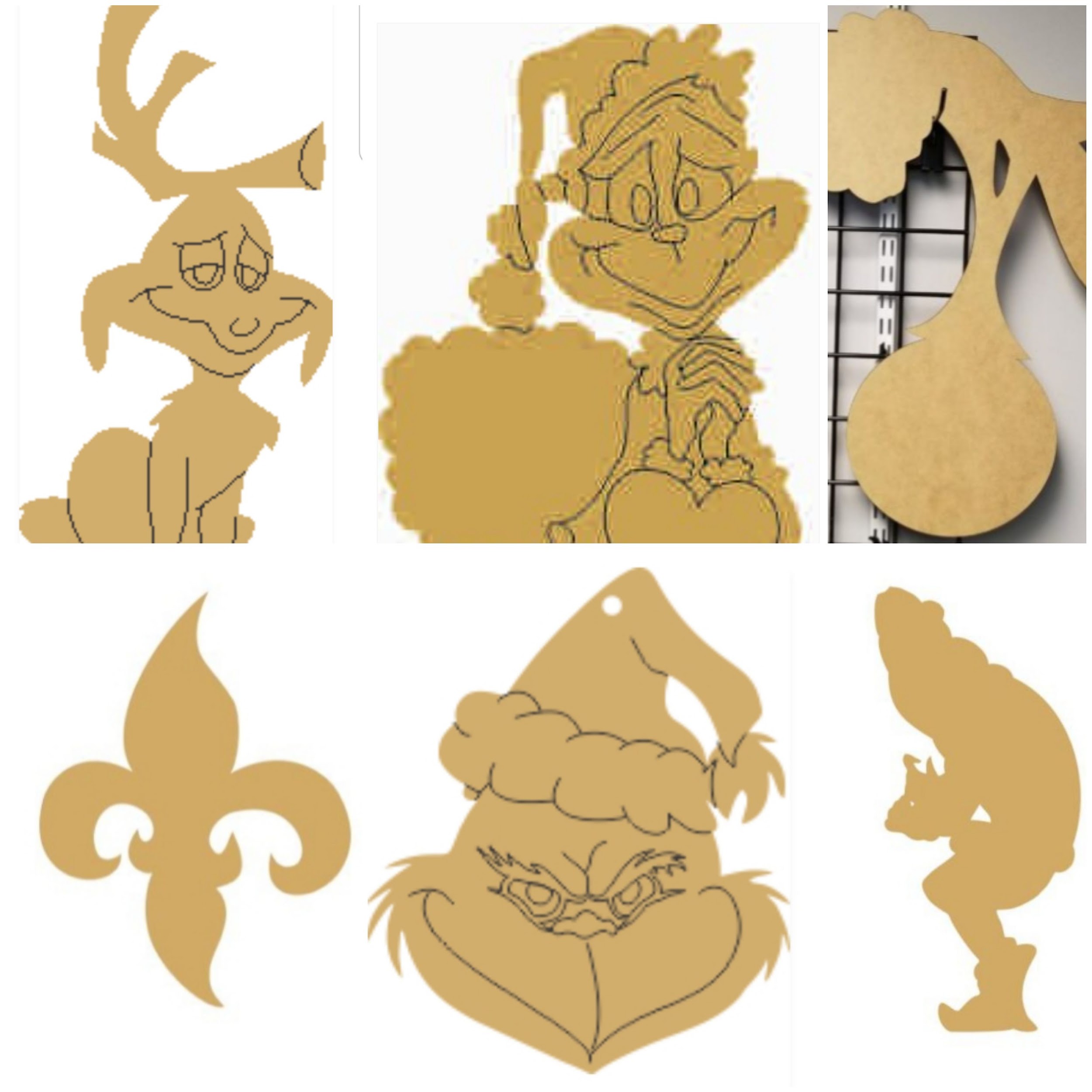 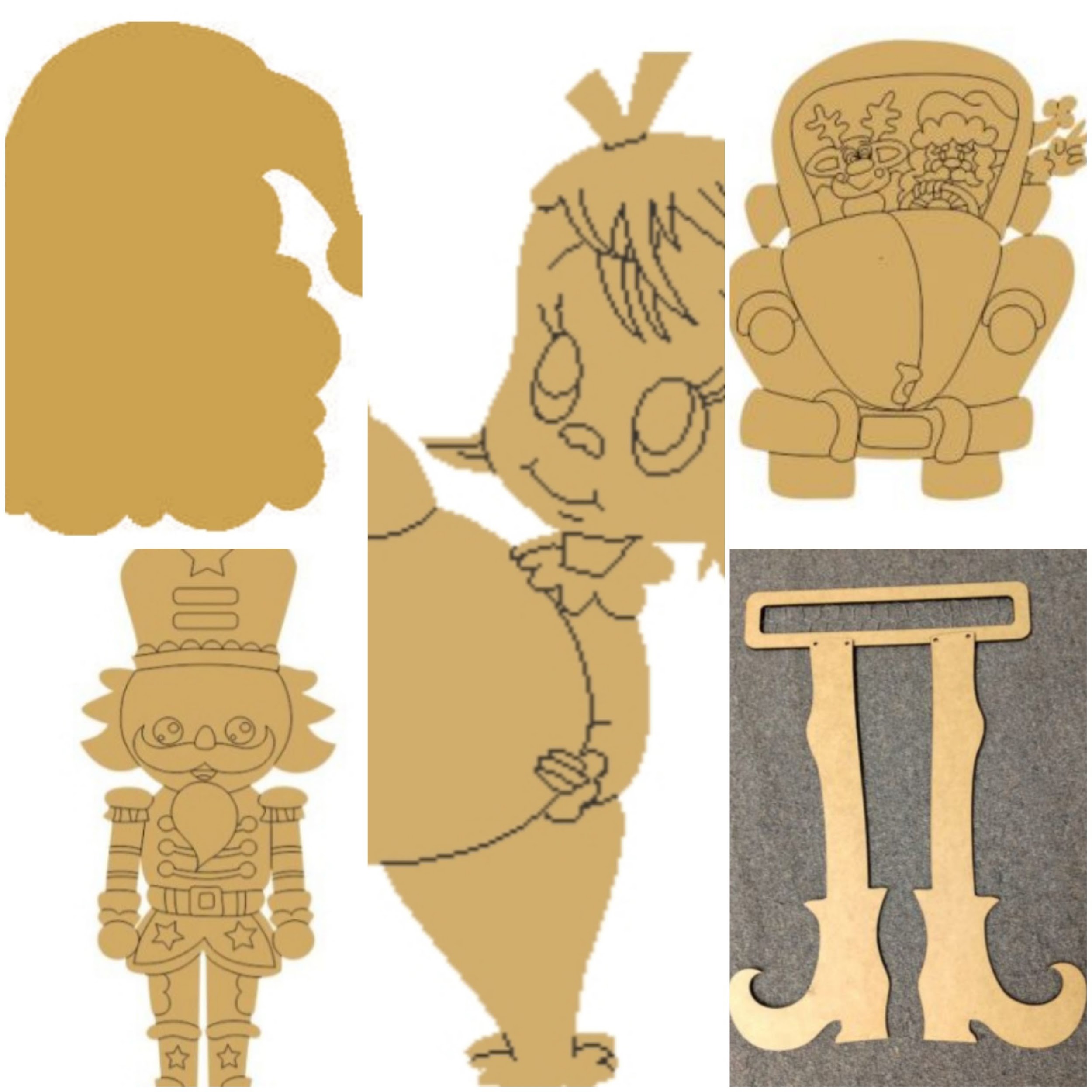 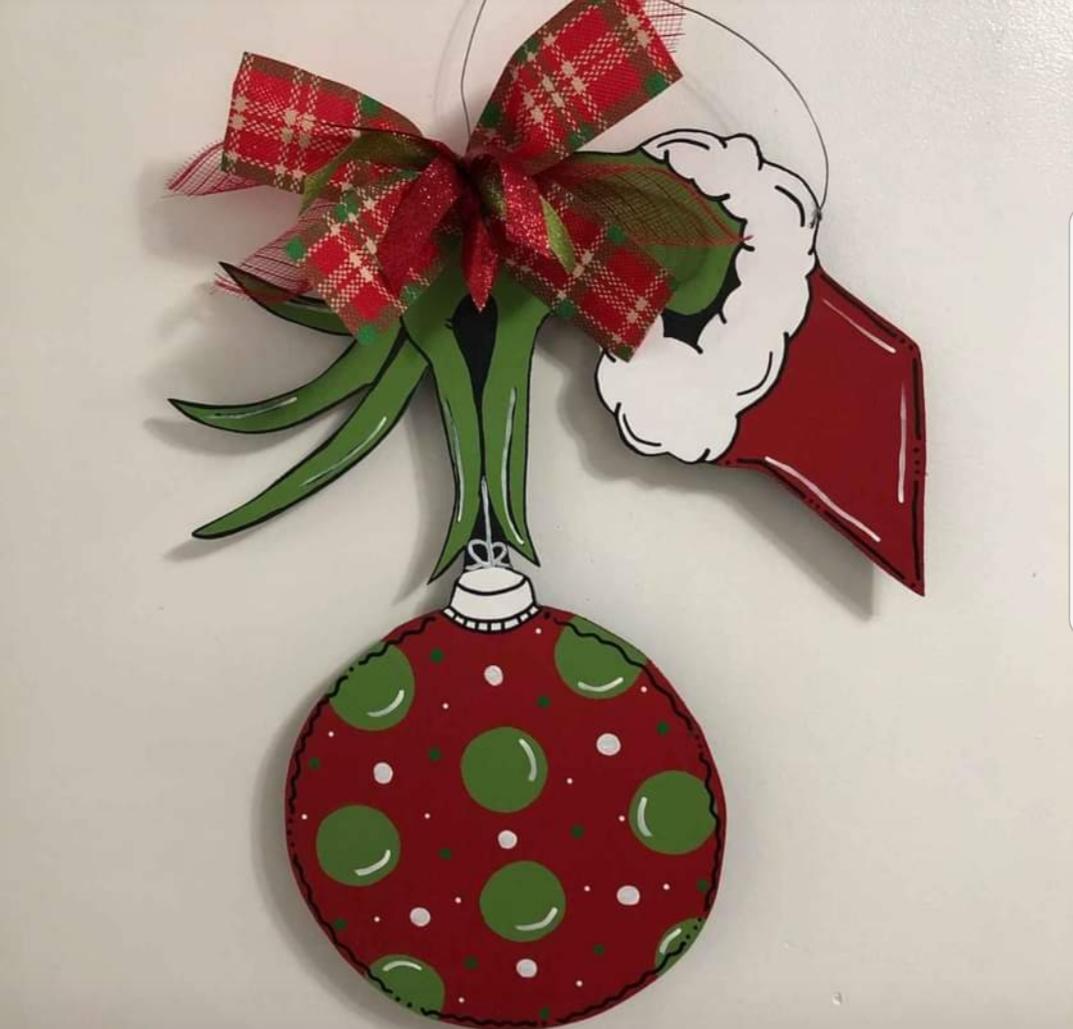 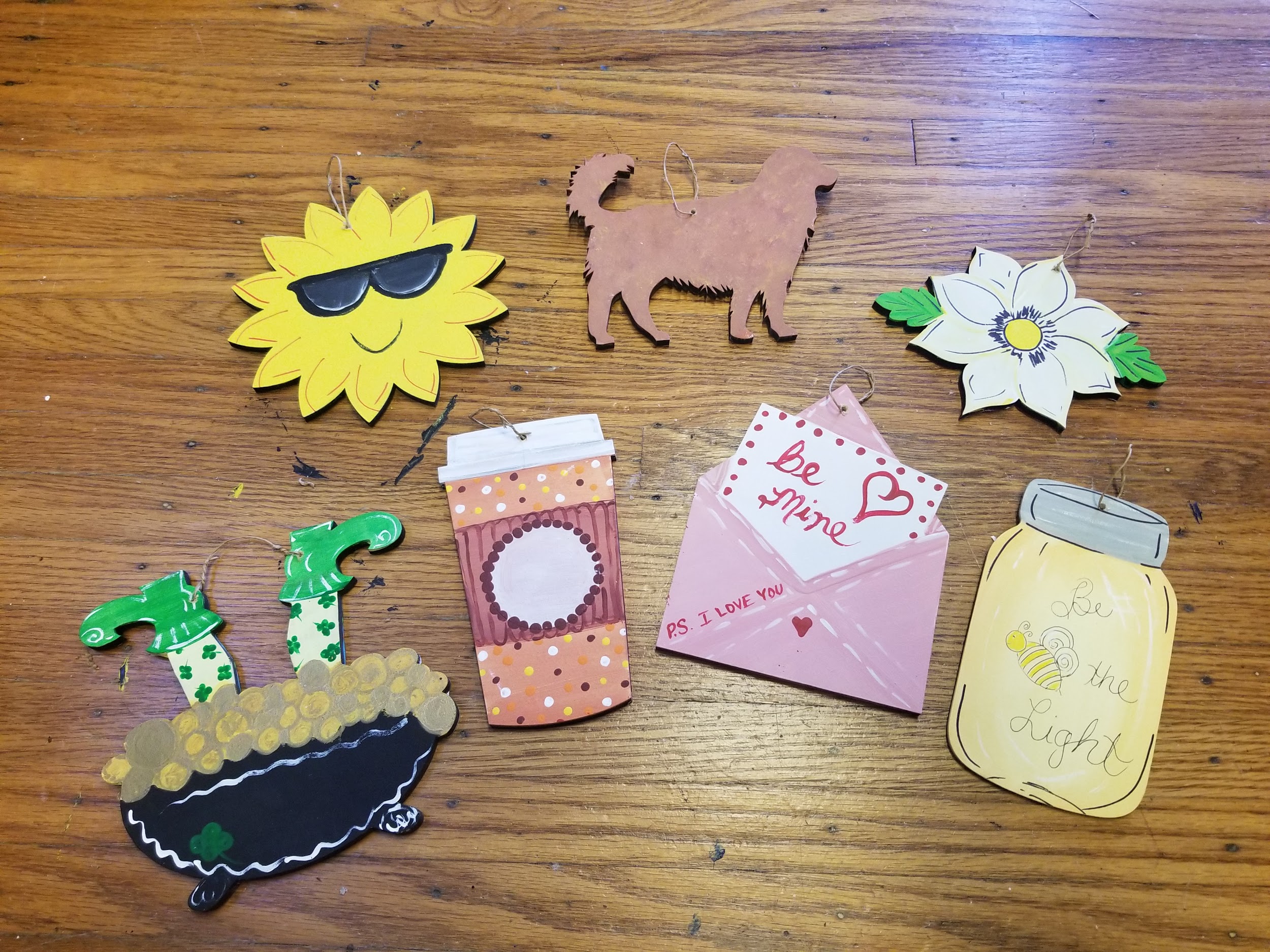 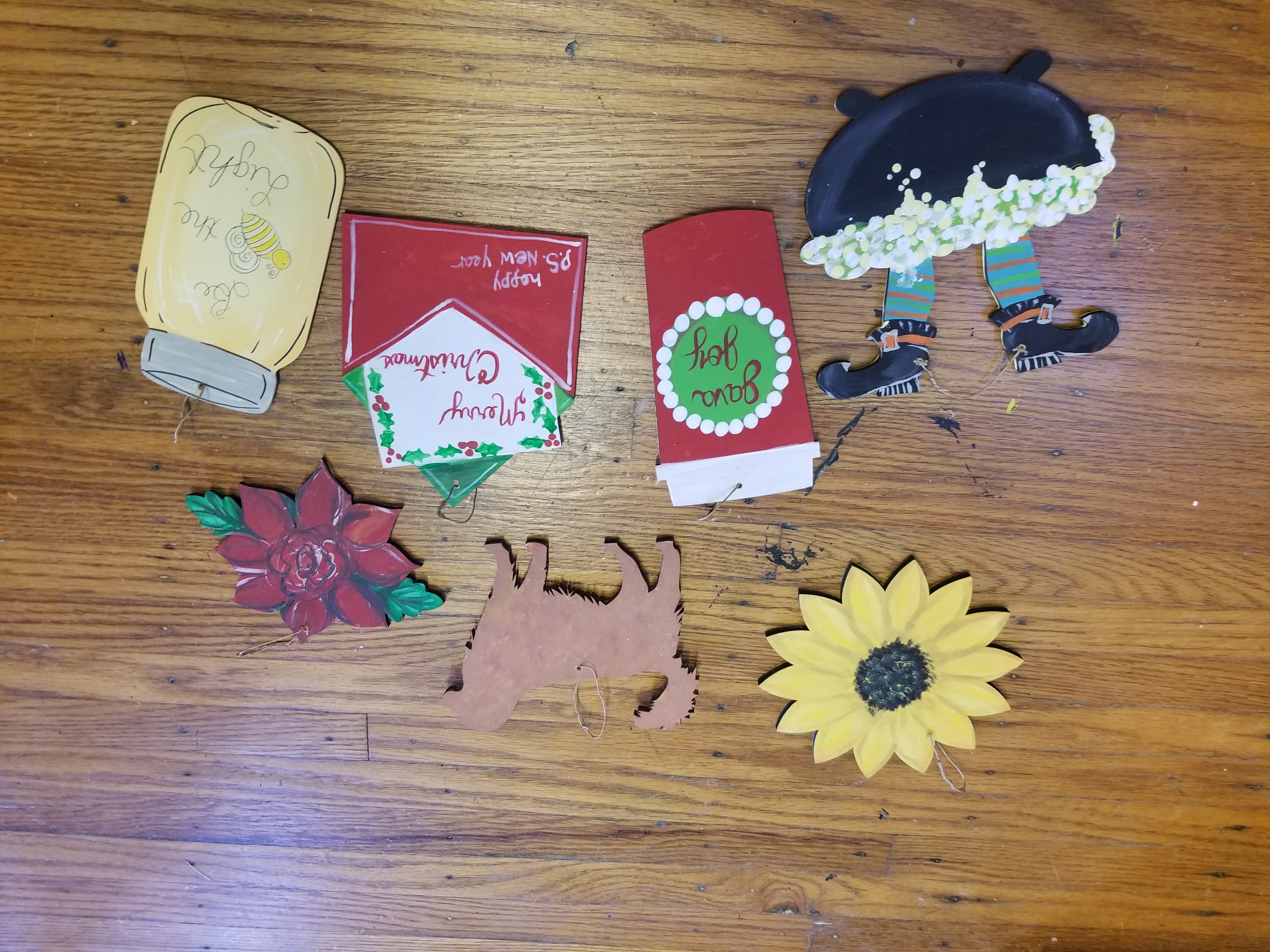 Hundreds of Shape Options-Customizable, Reversible, Personalize, Interchangeable       Paint It and/or Add Mosaic Tiles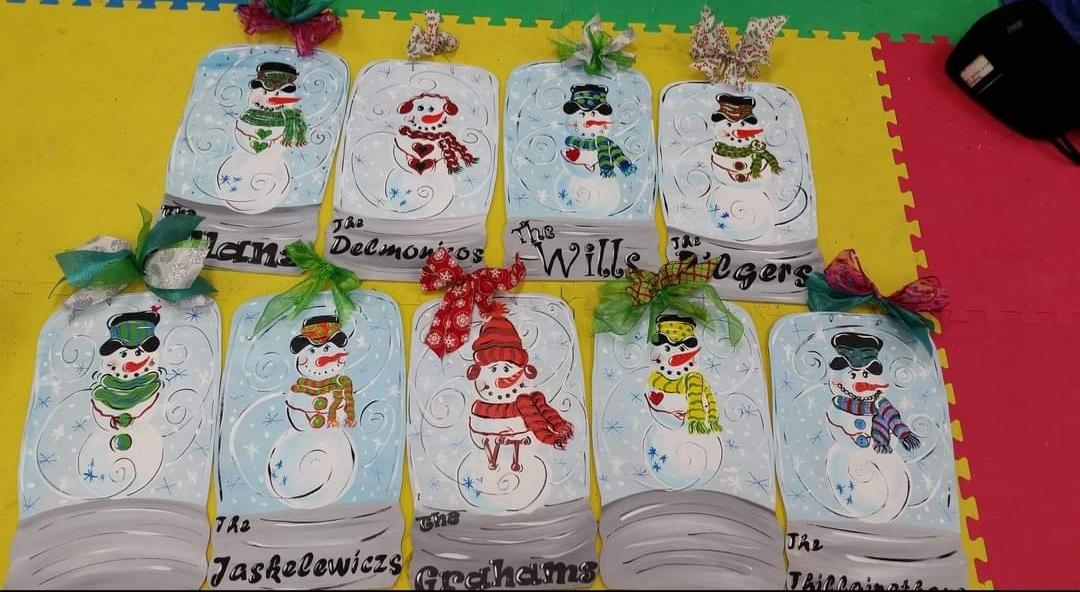 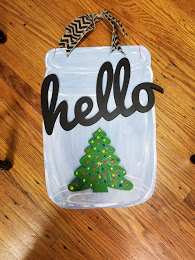 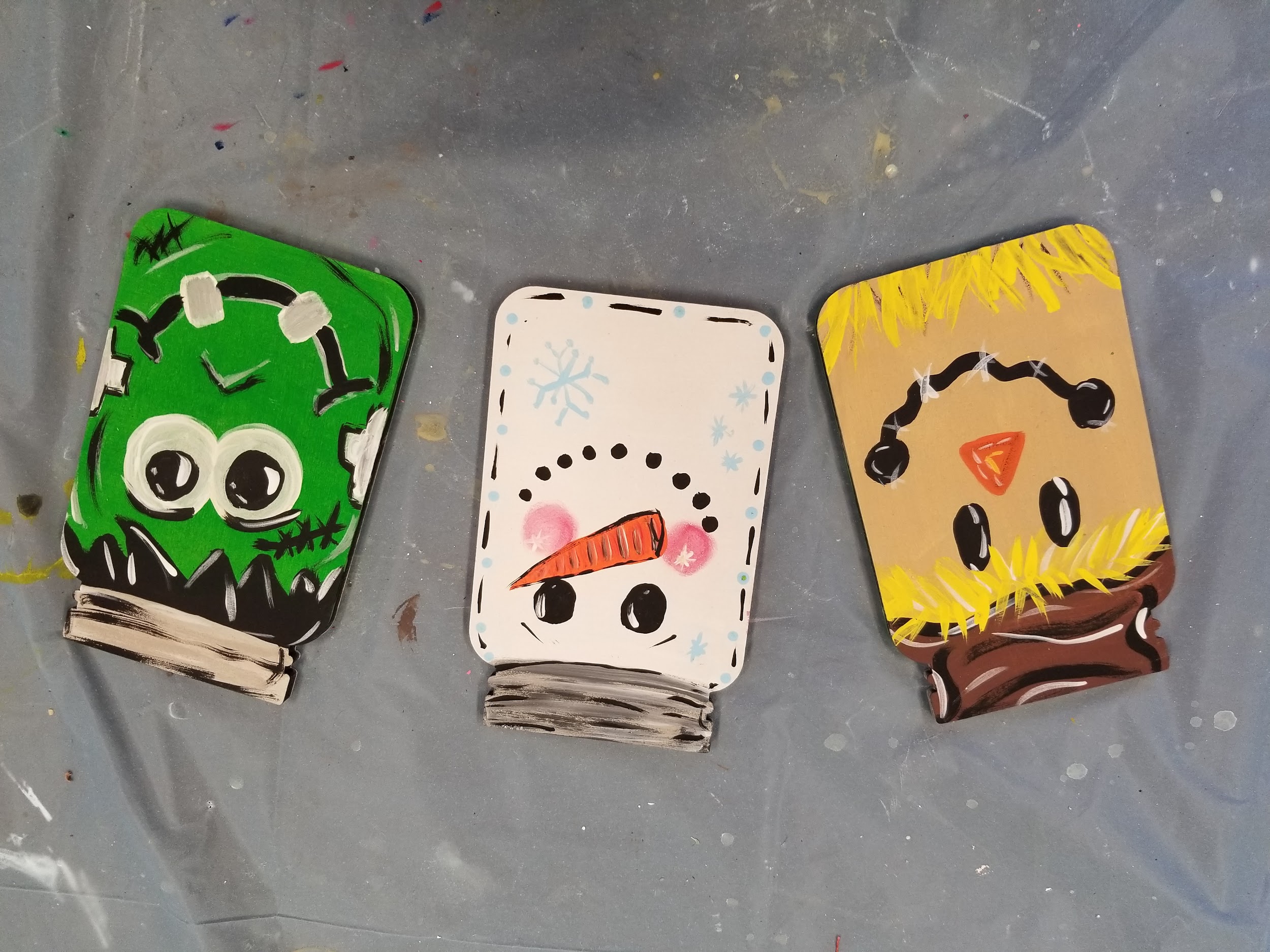 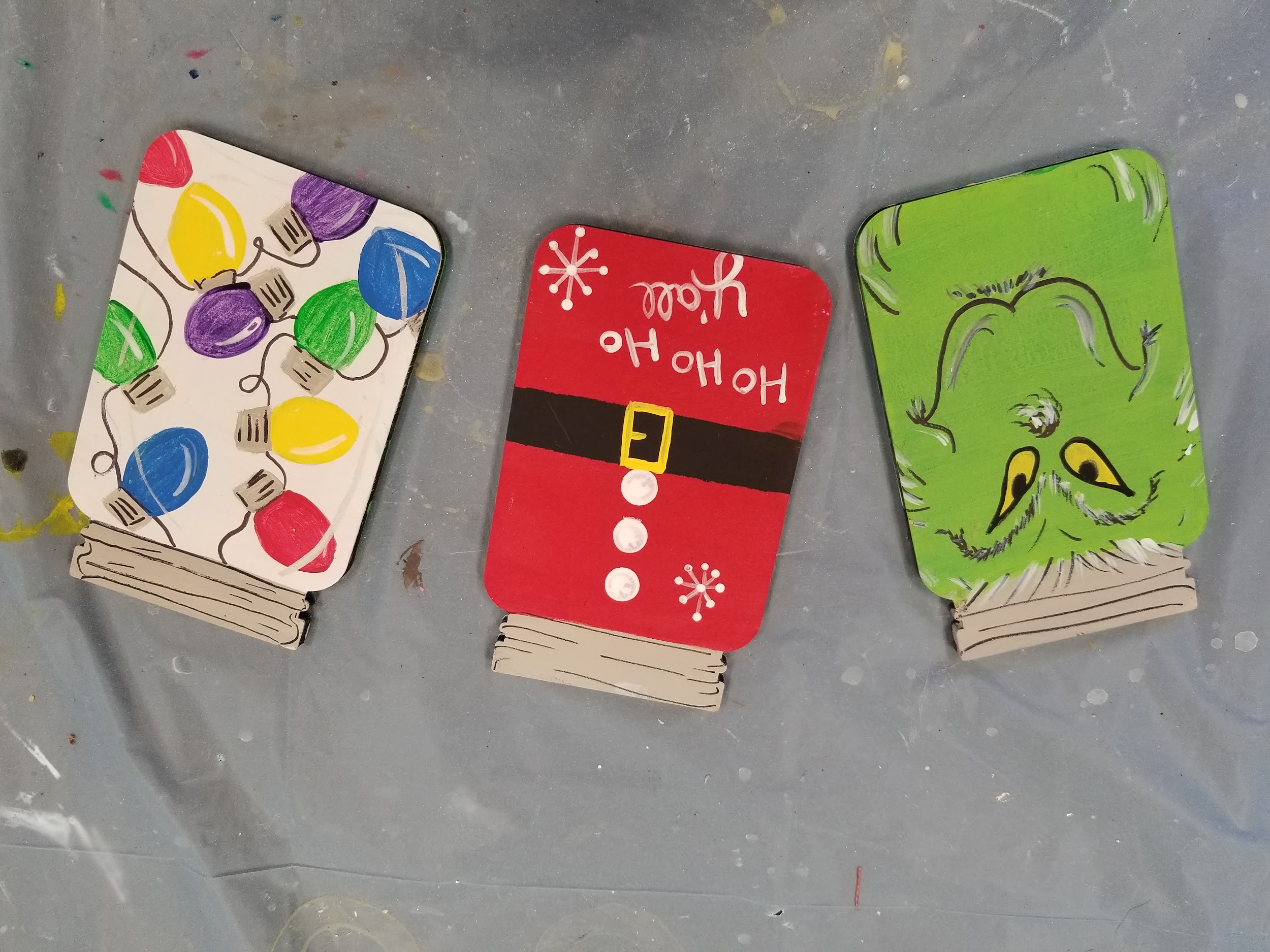 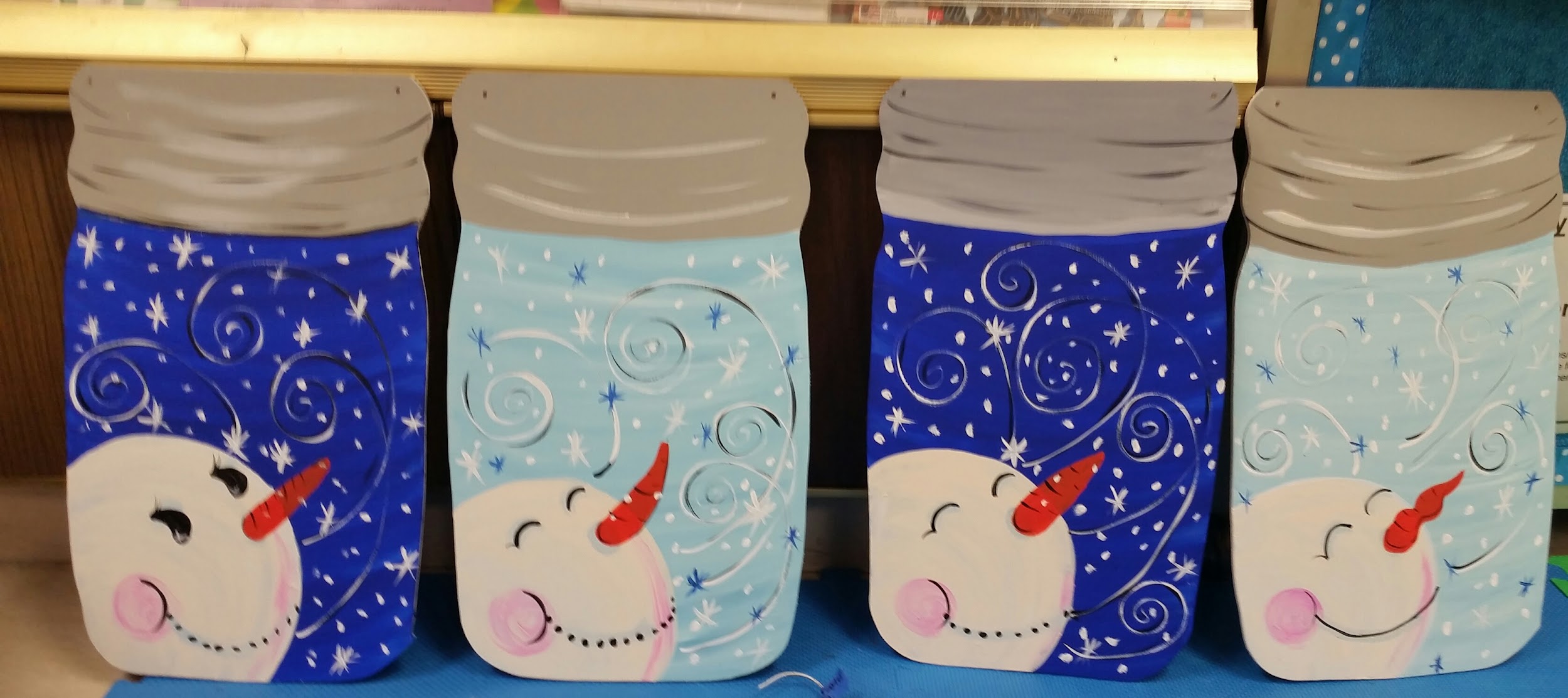 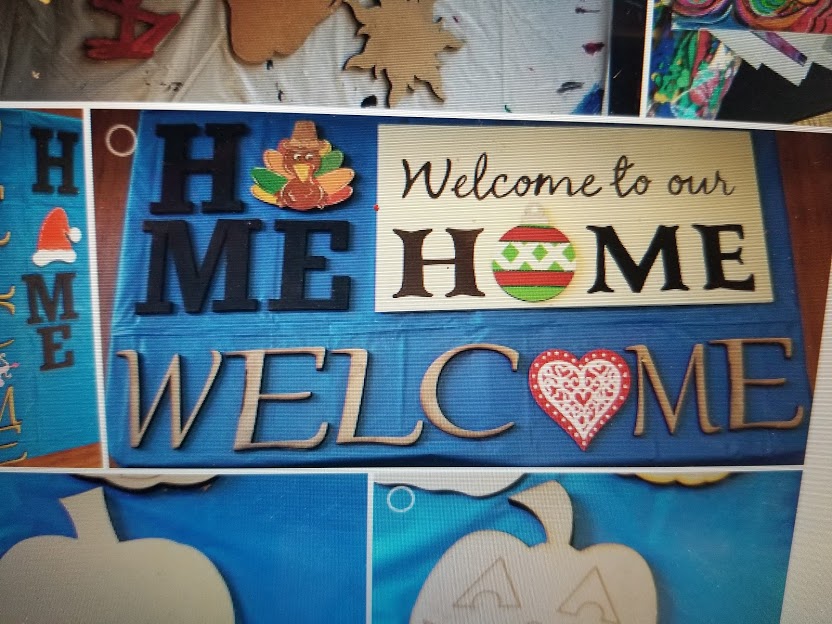 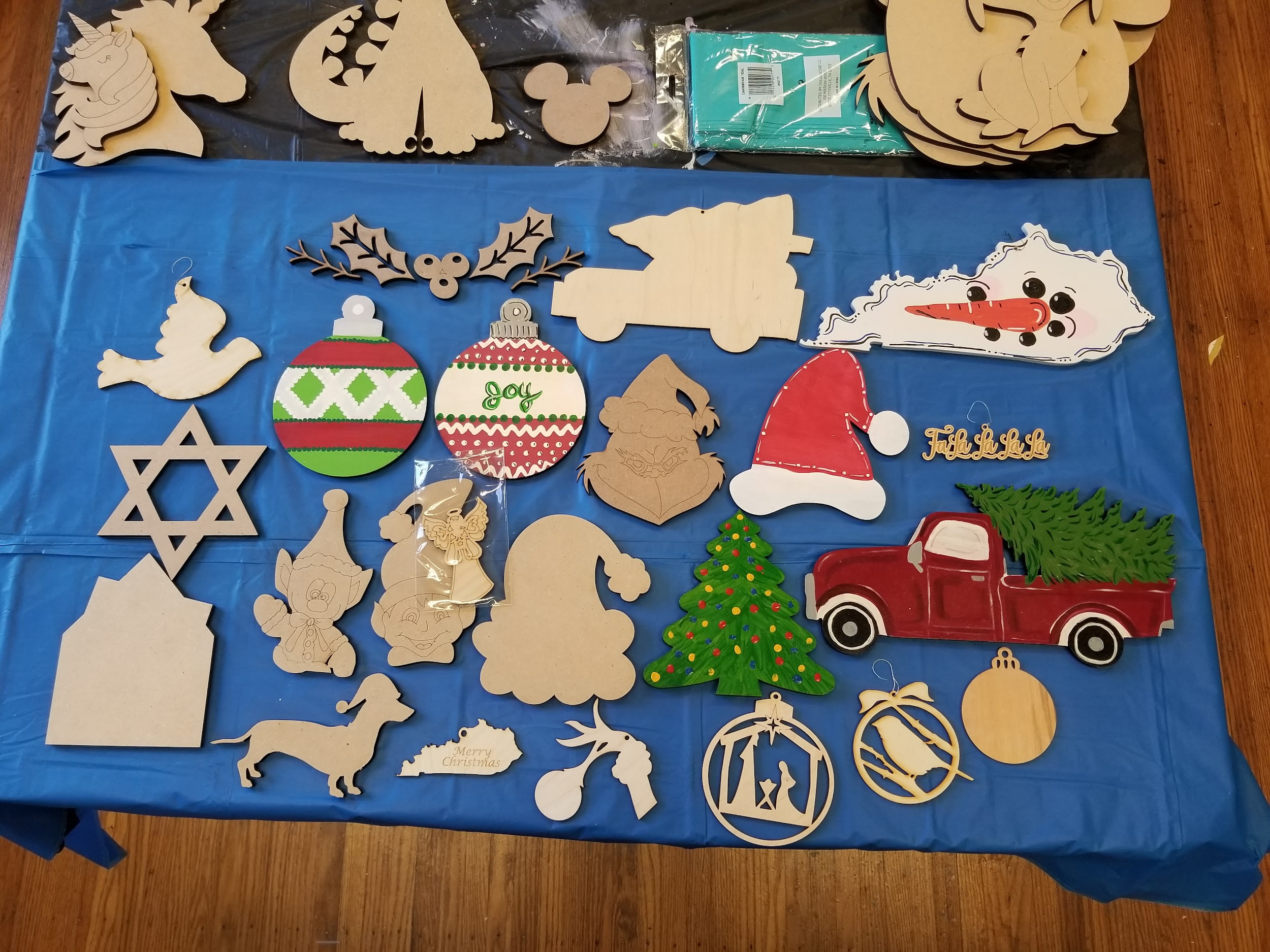 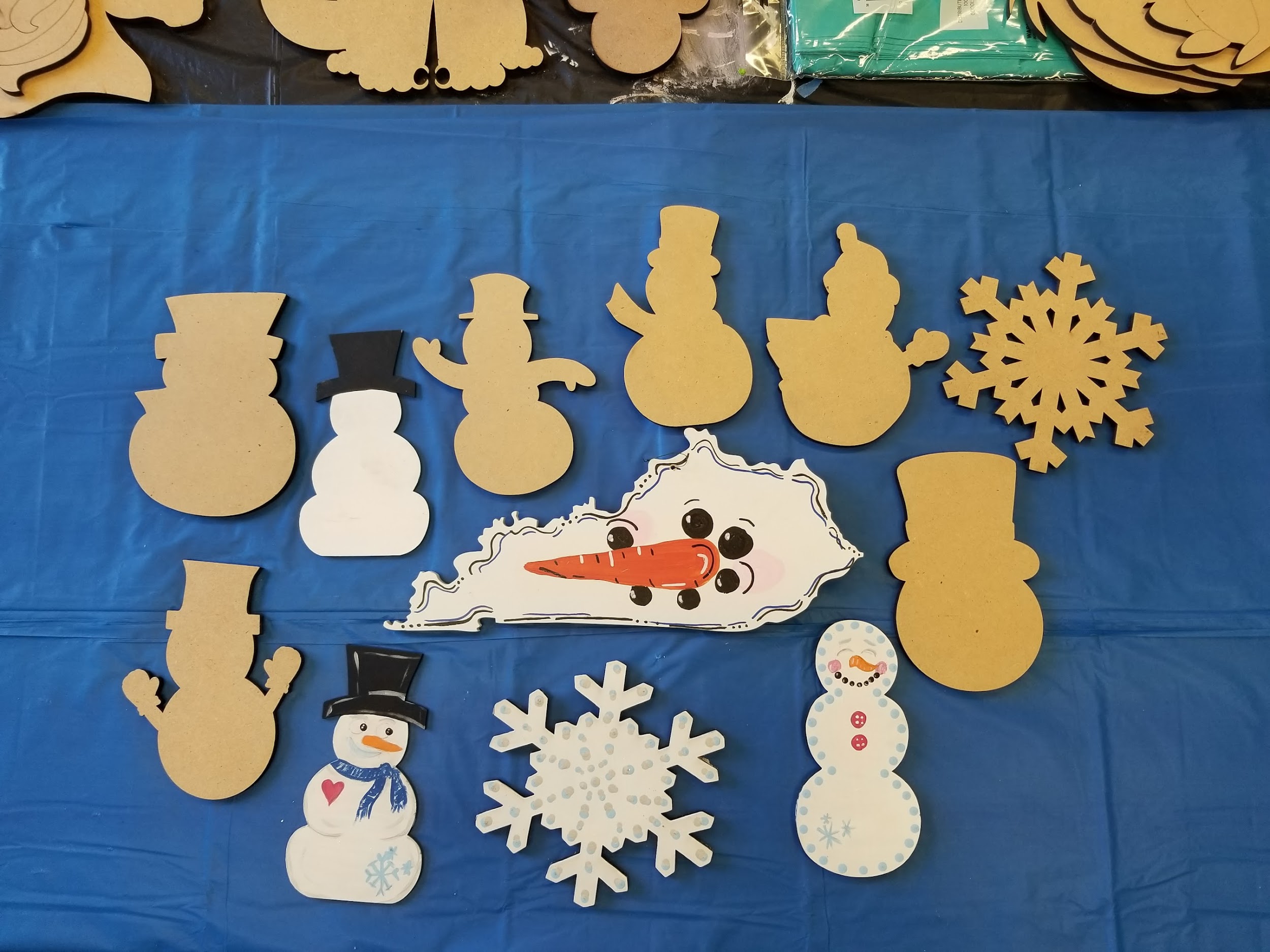 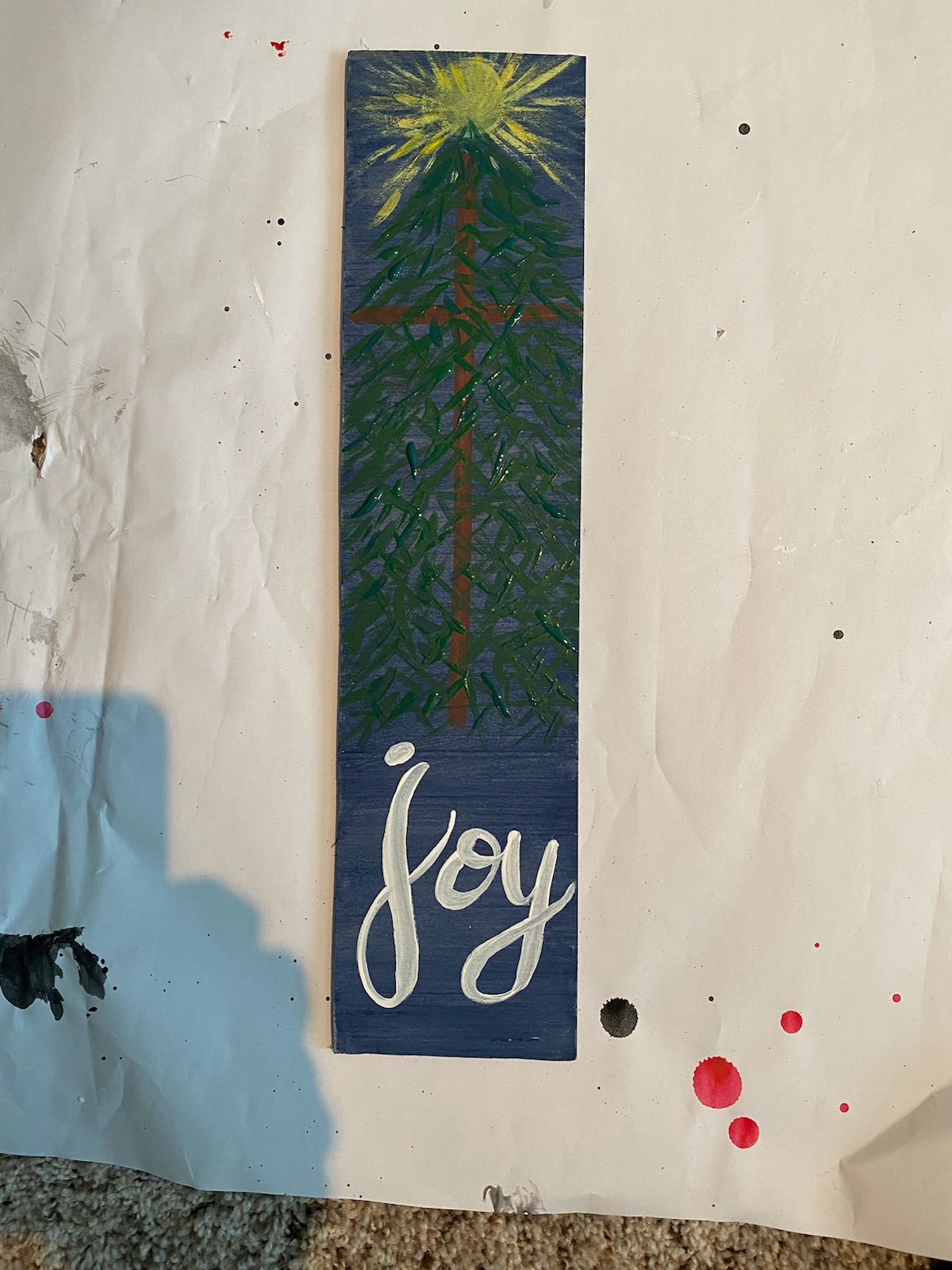 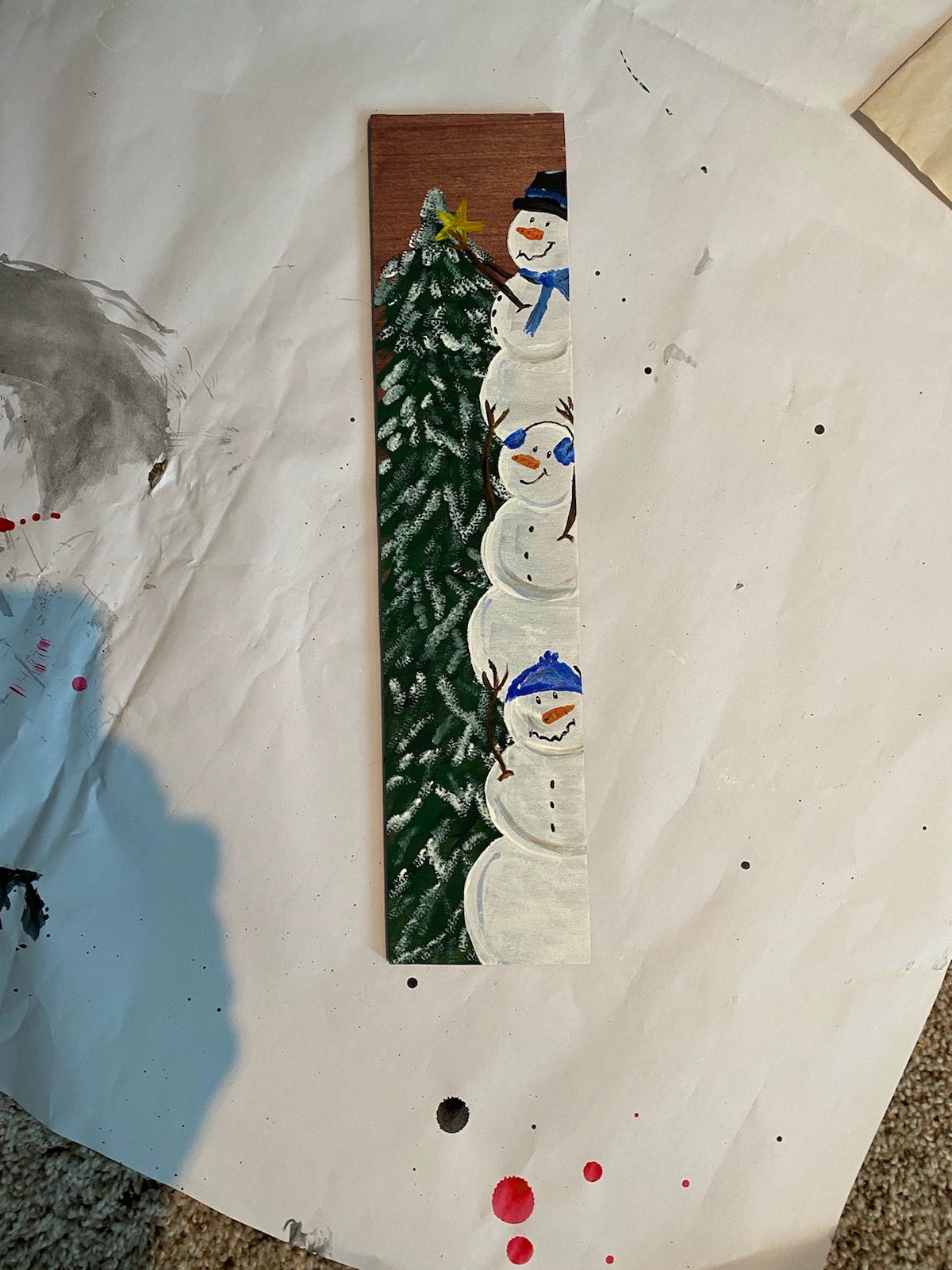 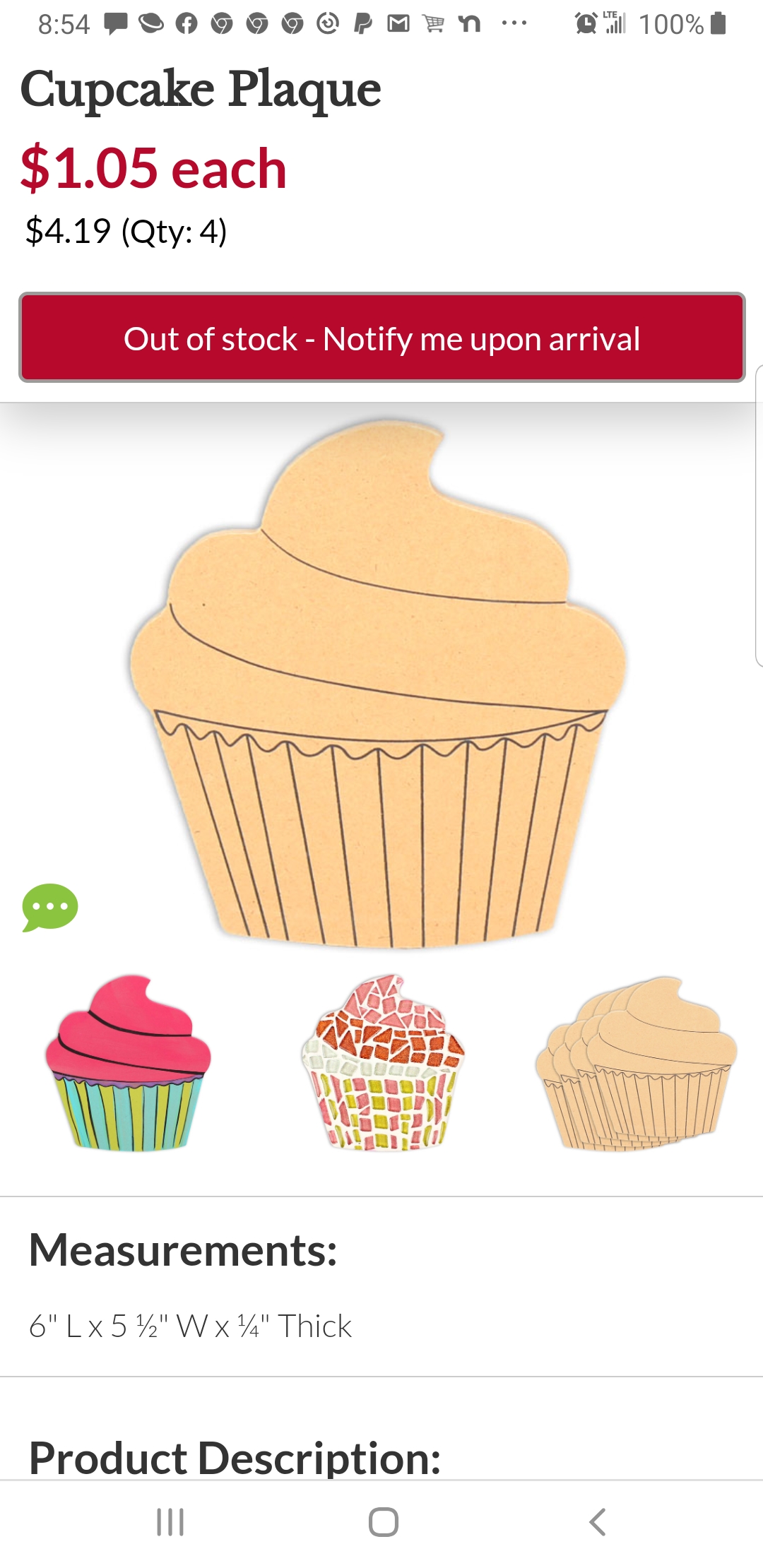 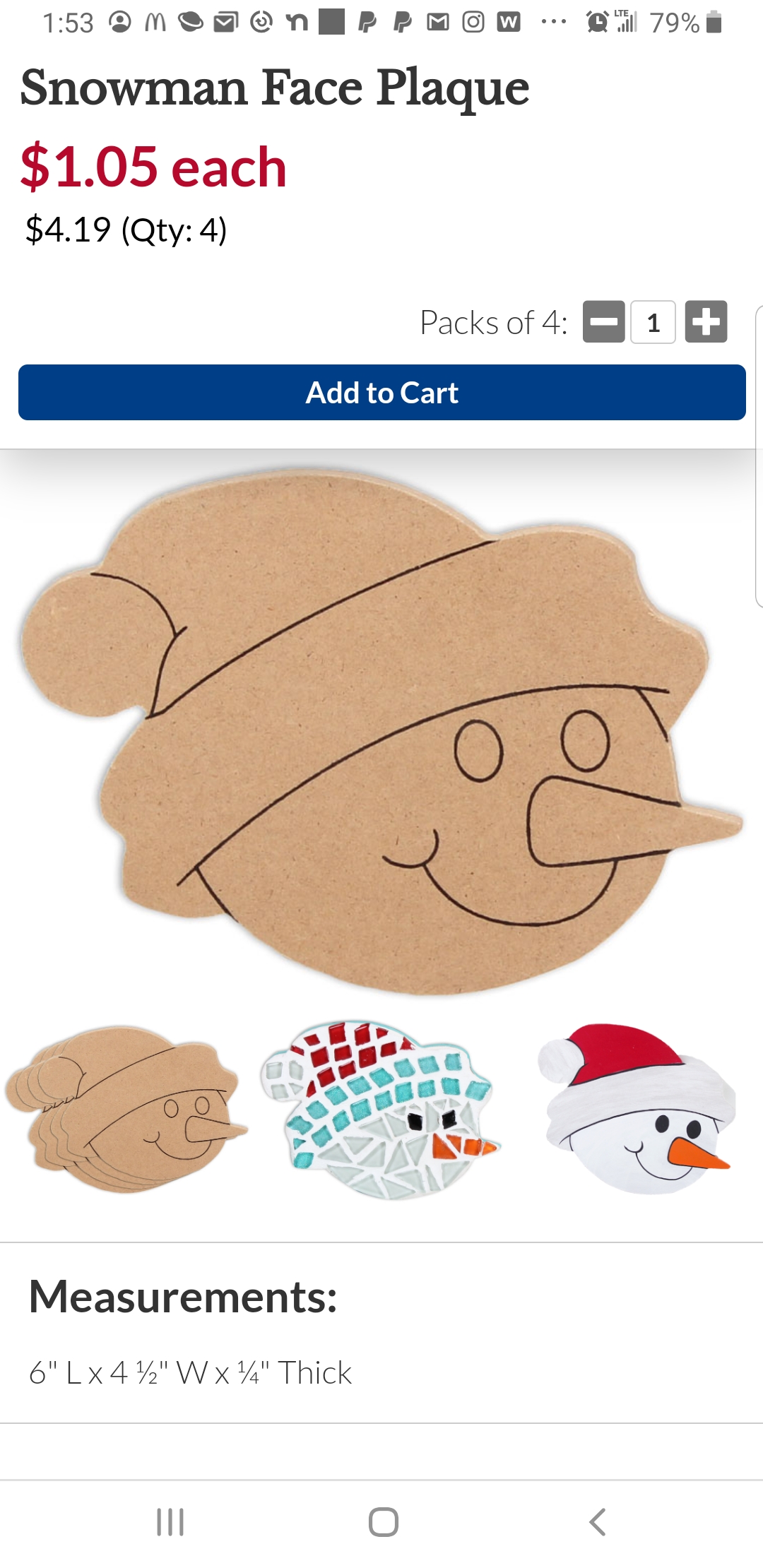 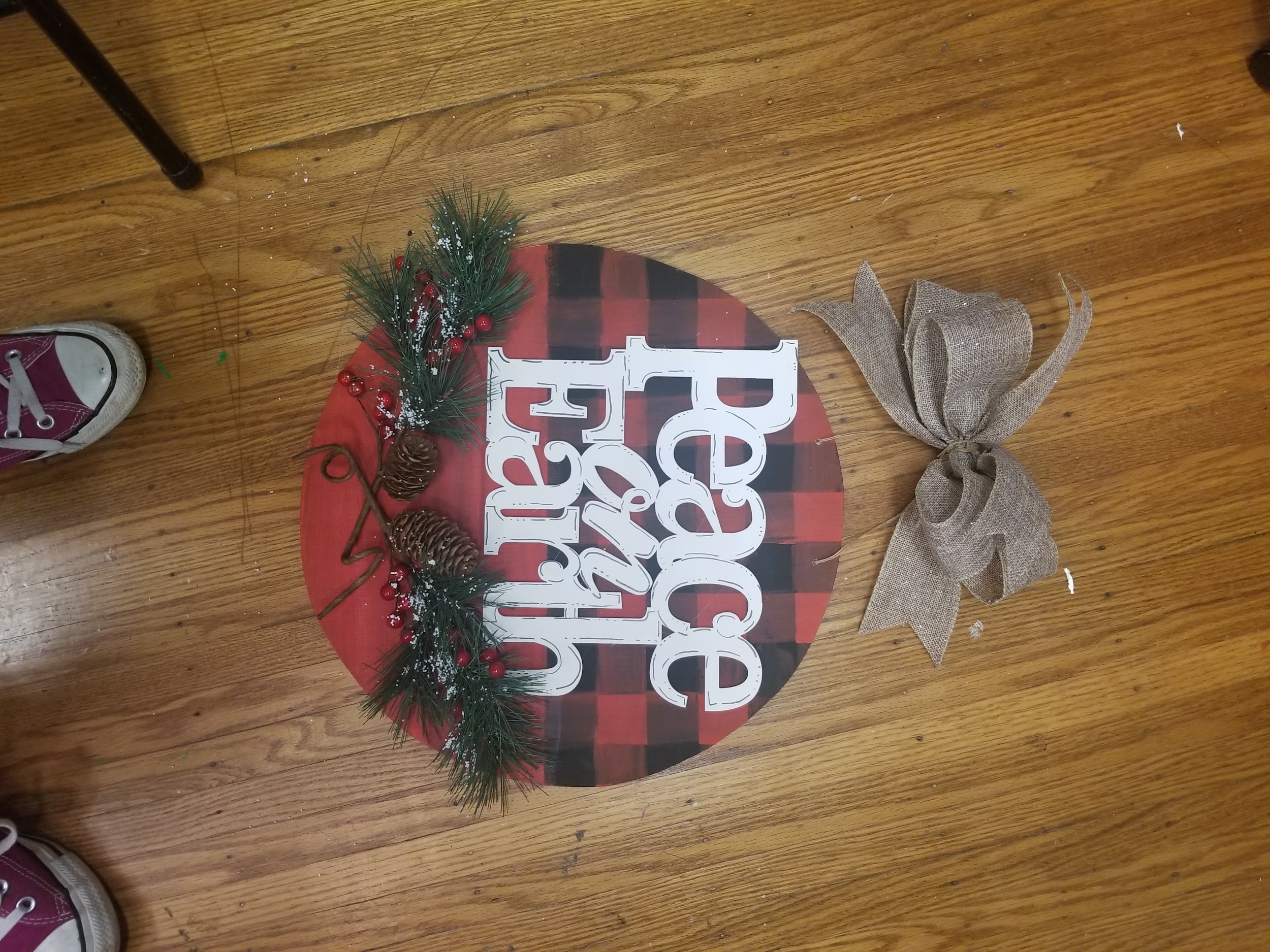 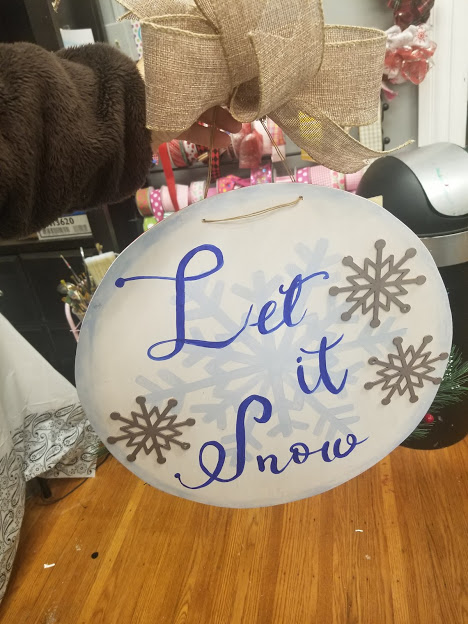 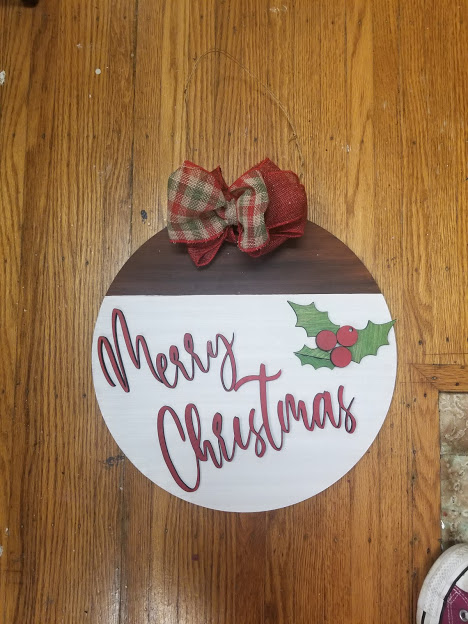 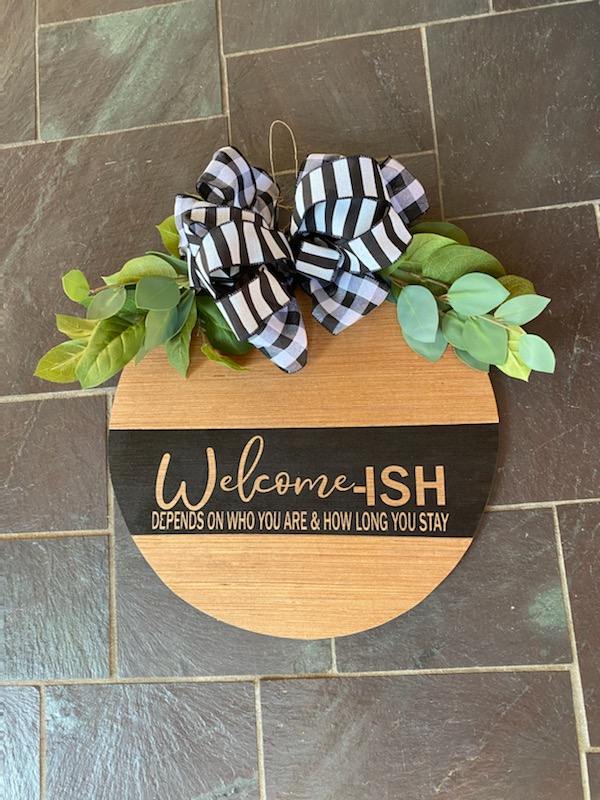 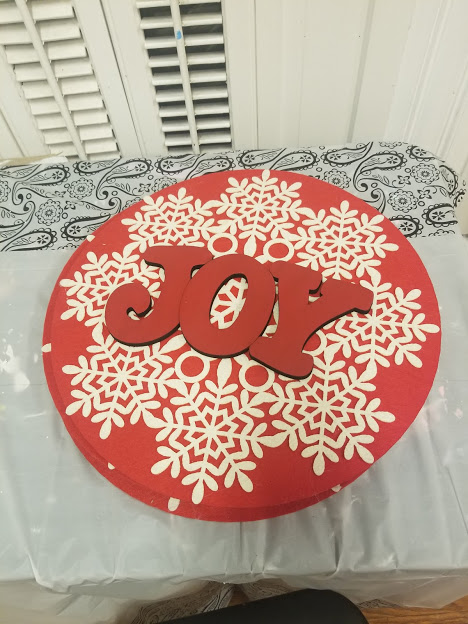 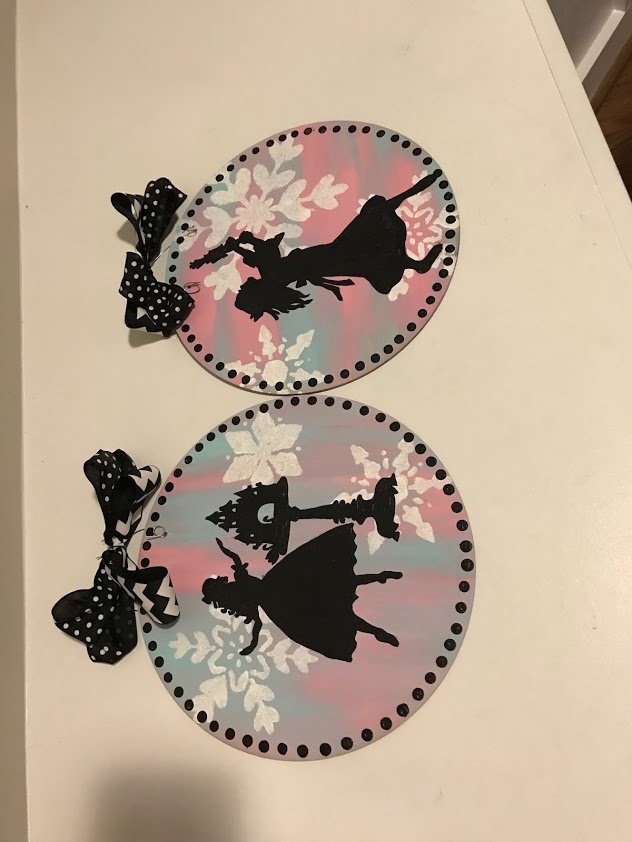 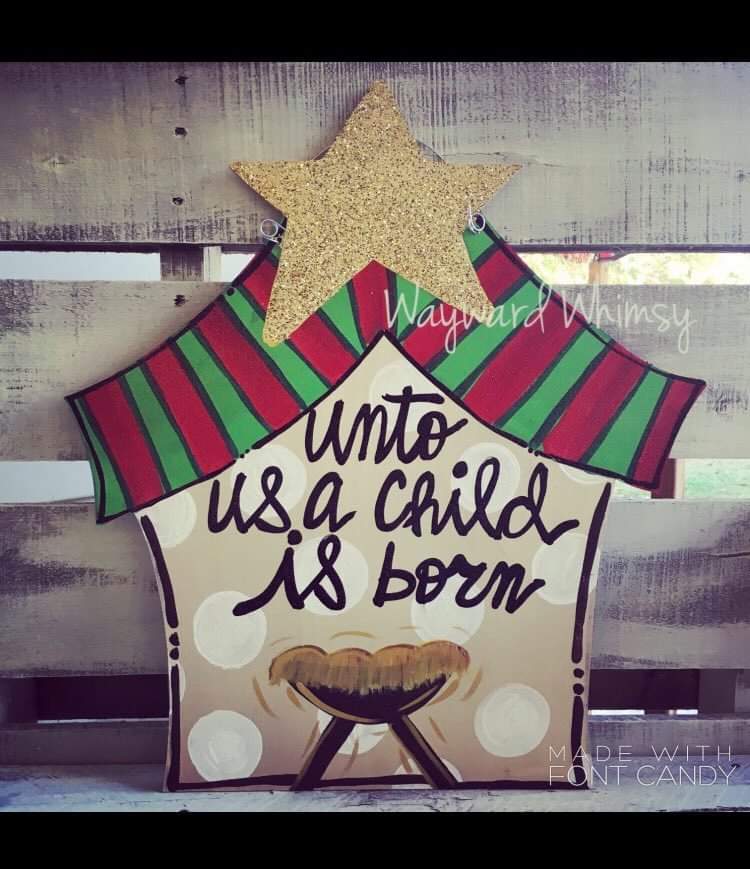 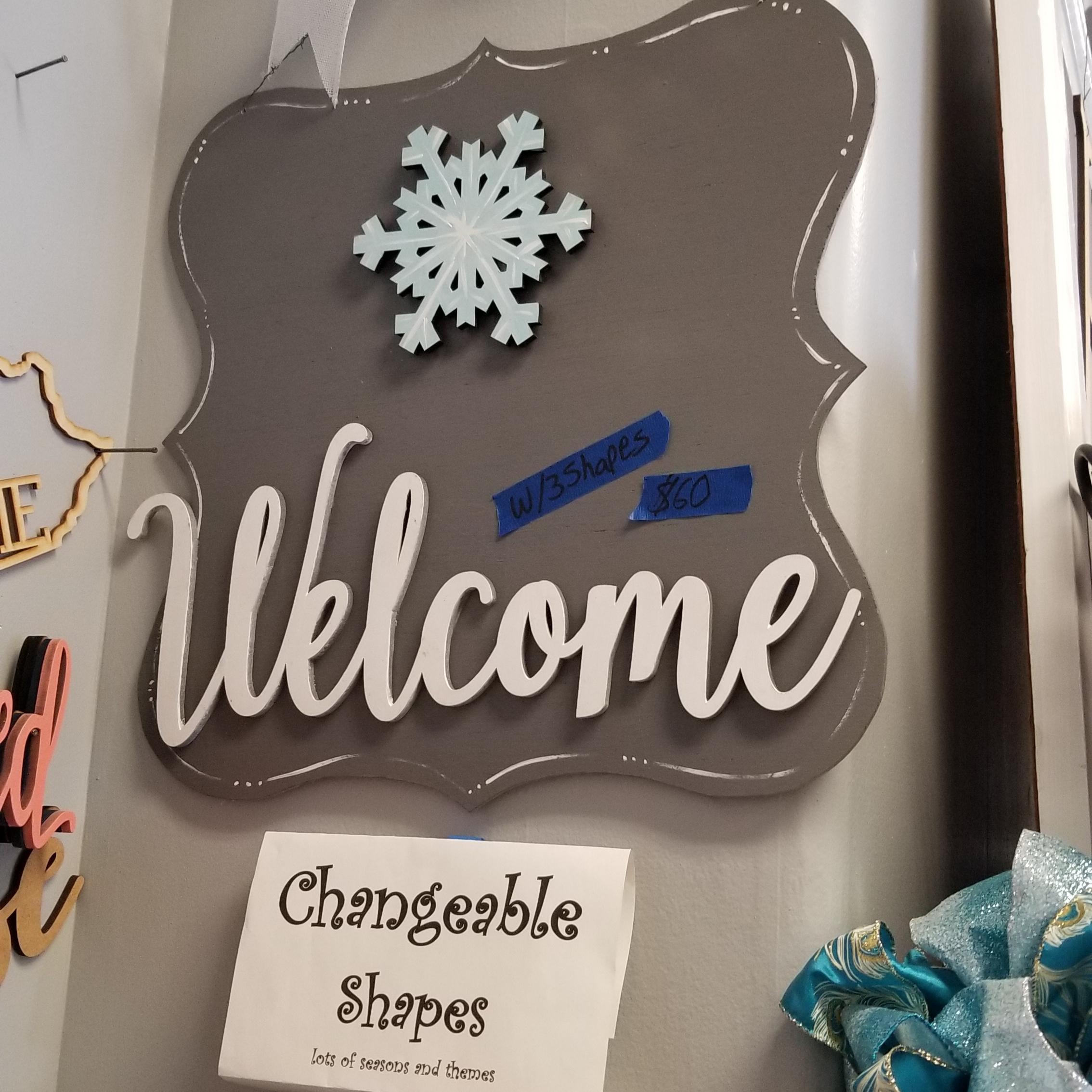 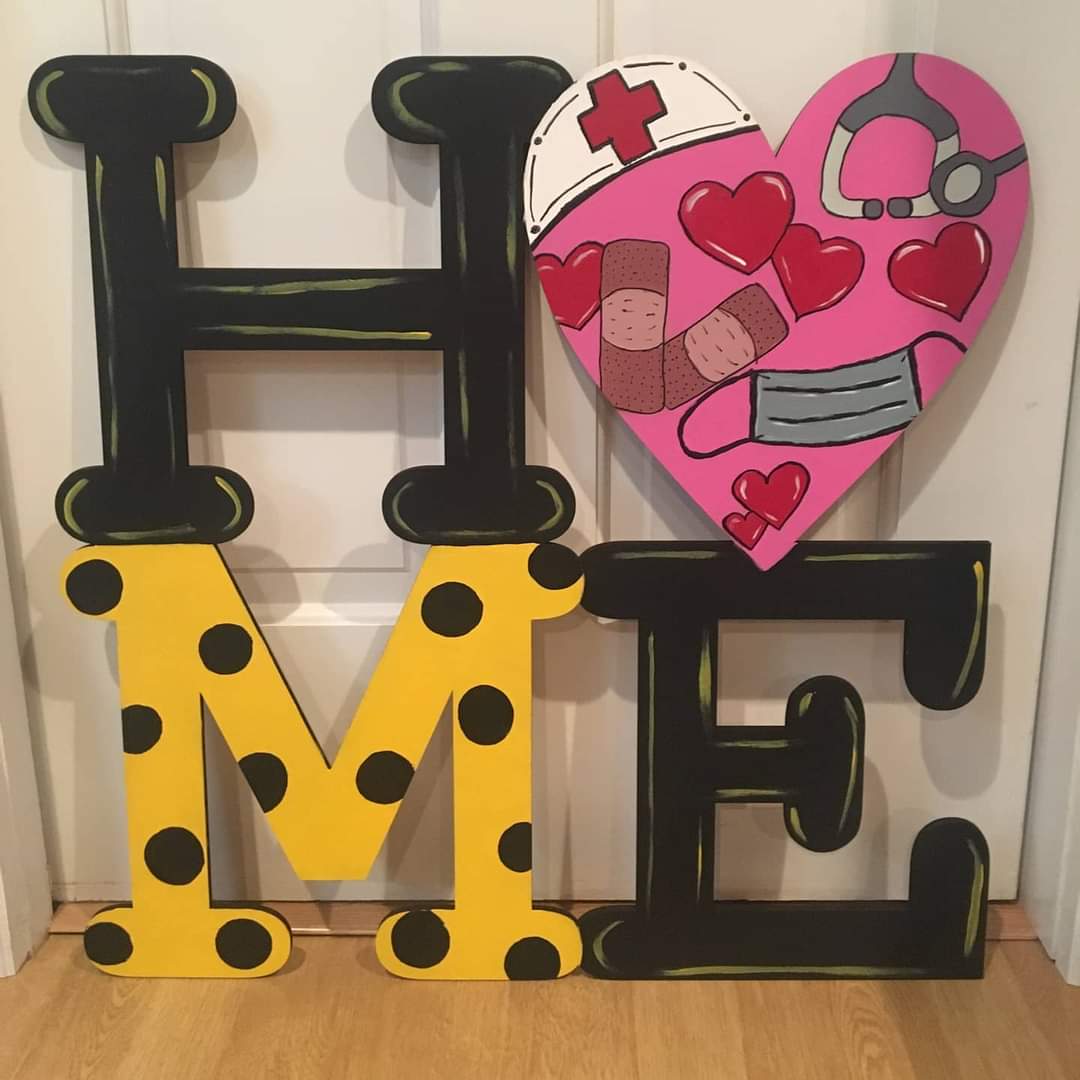 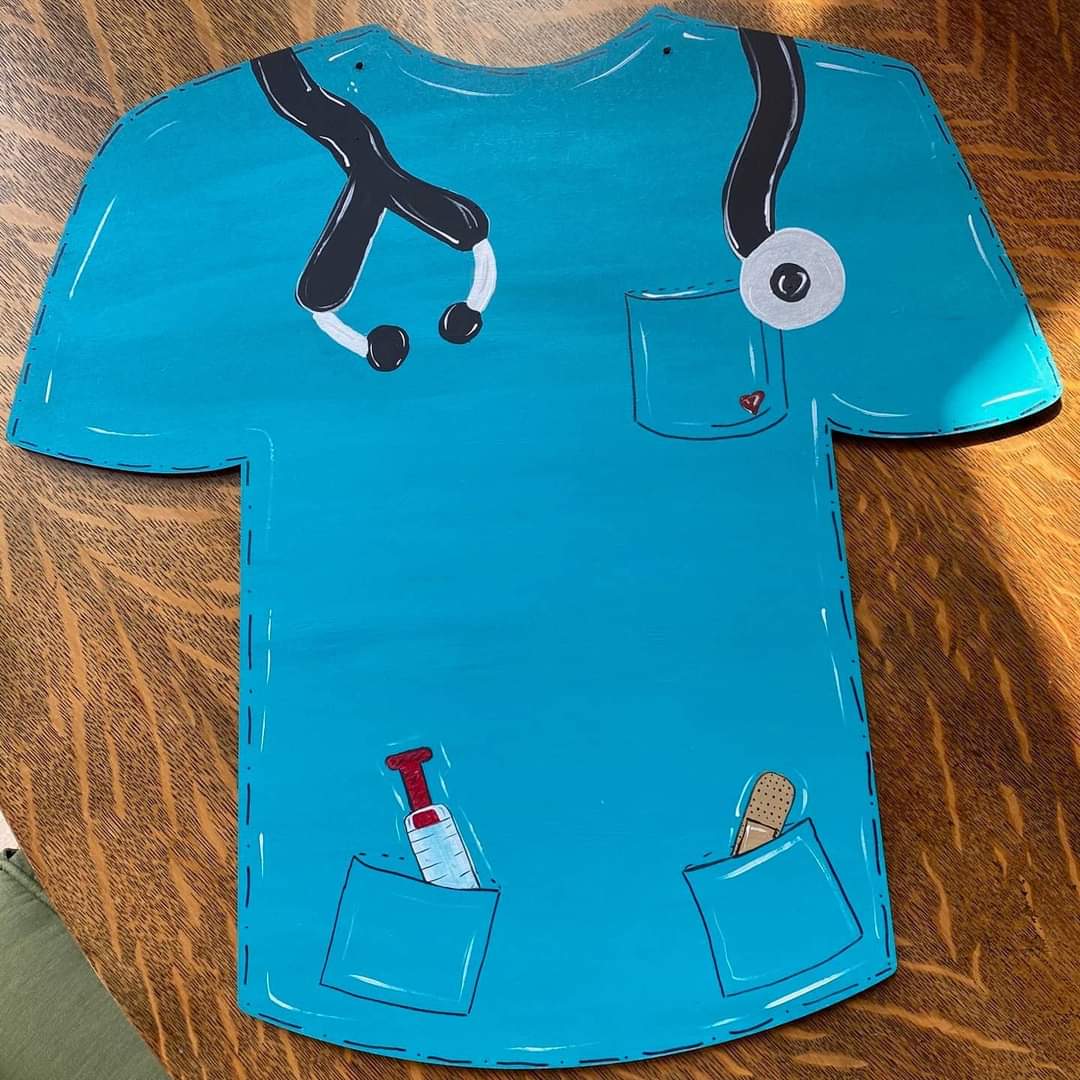 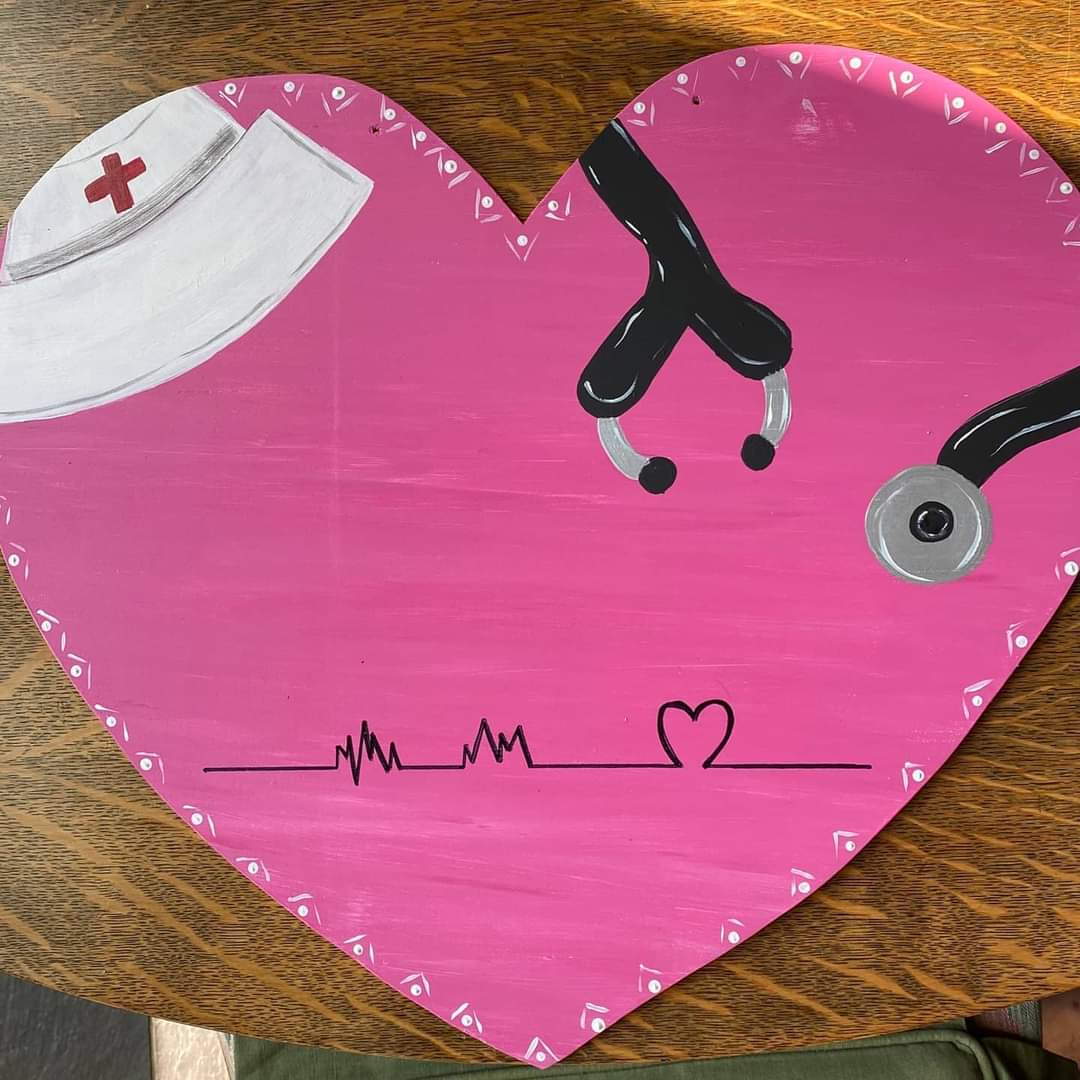 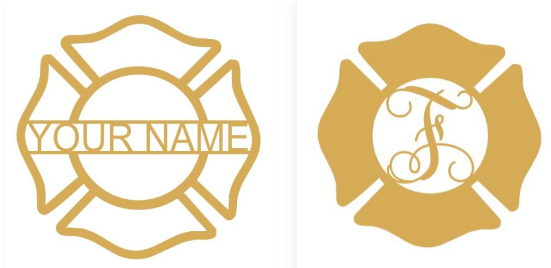 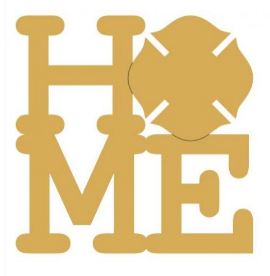 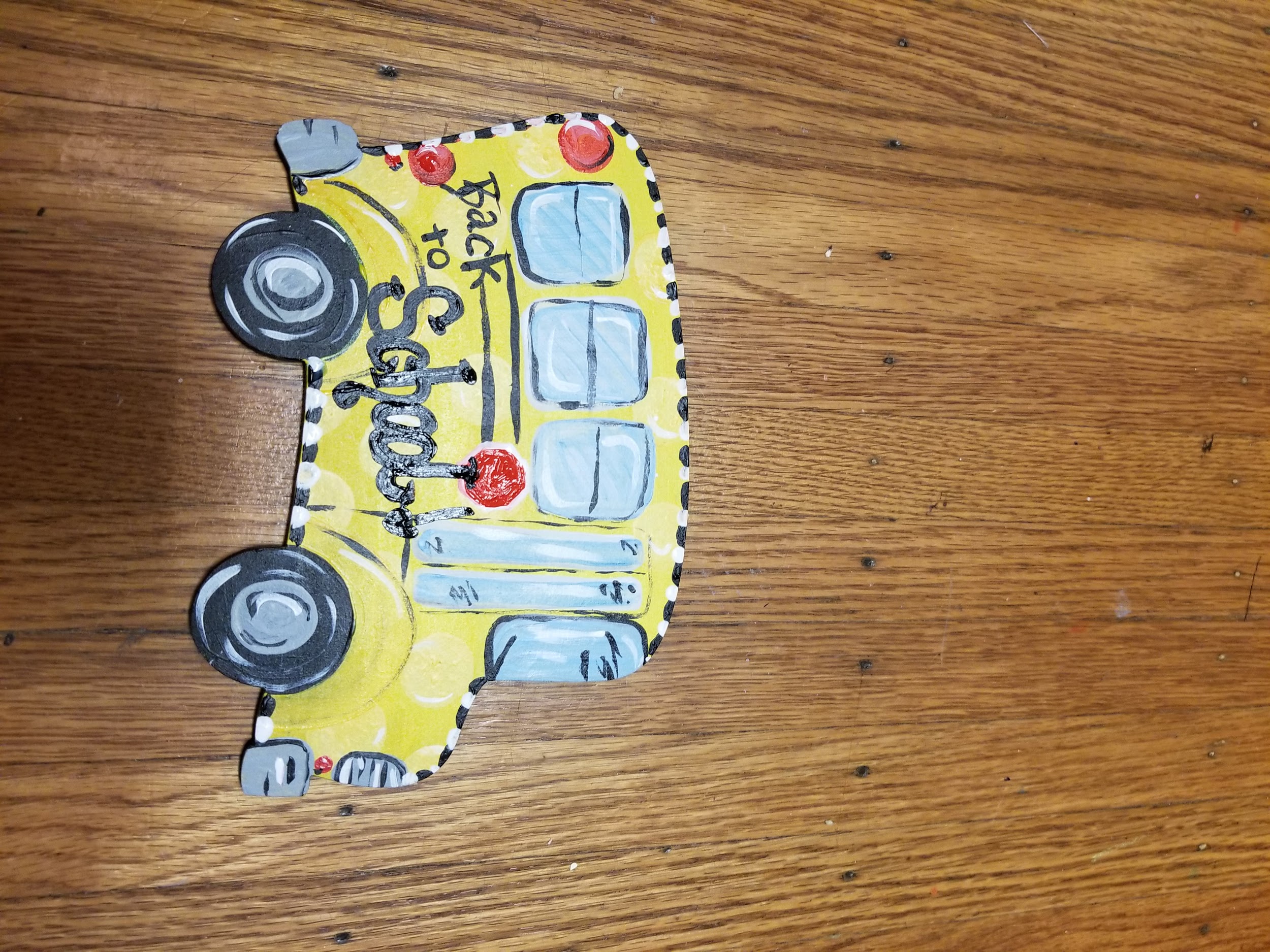 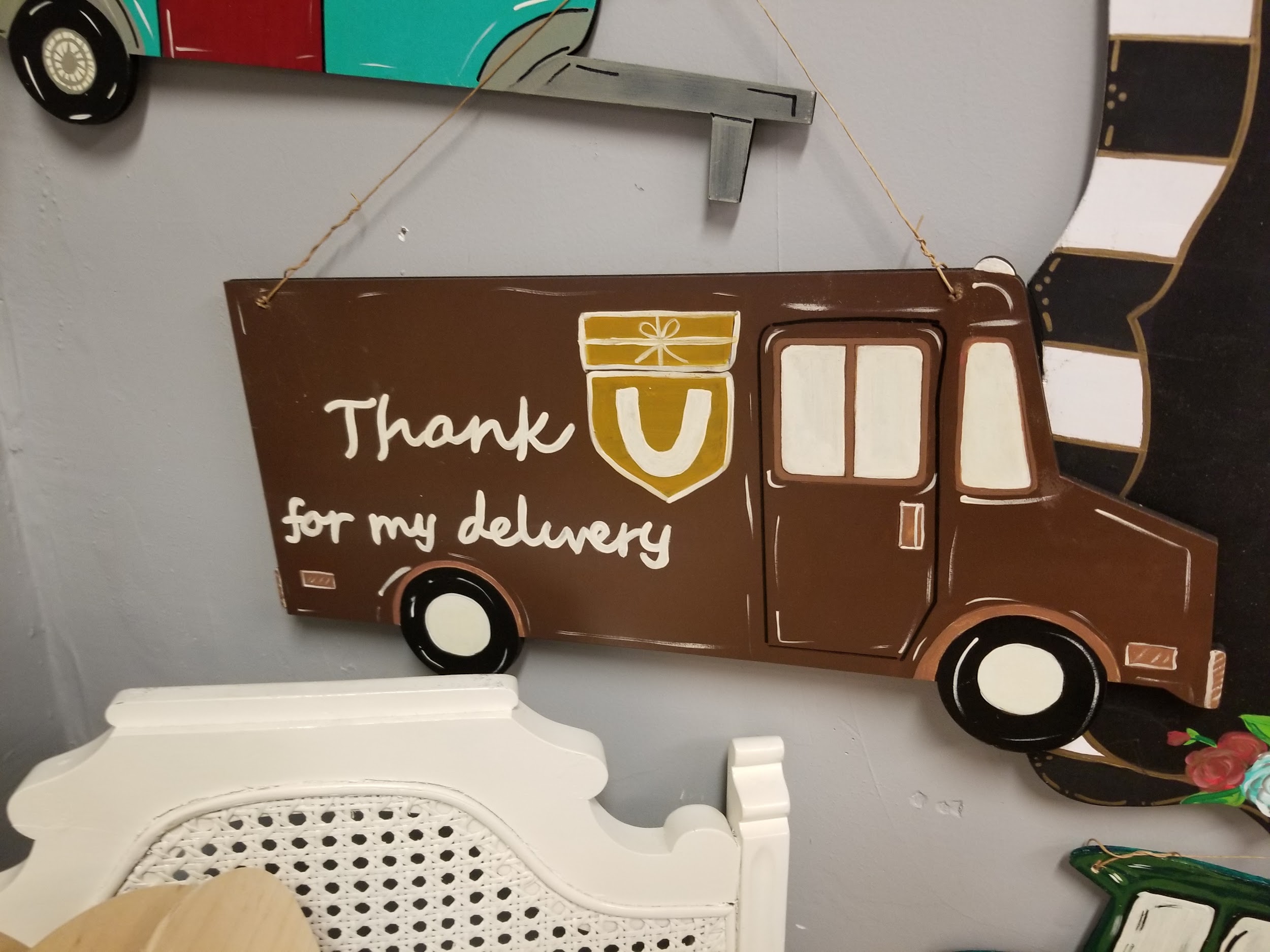 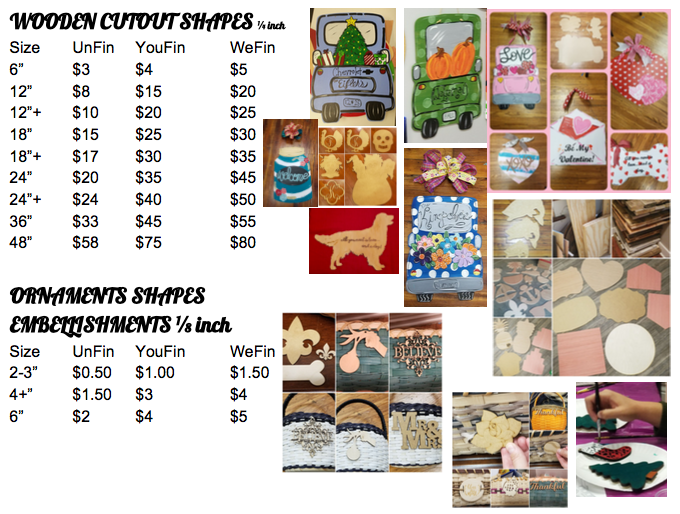 Honor and thank all the front line workers.  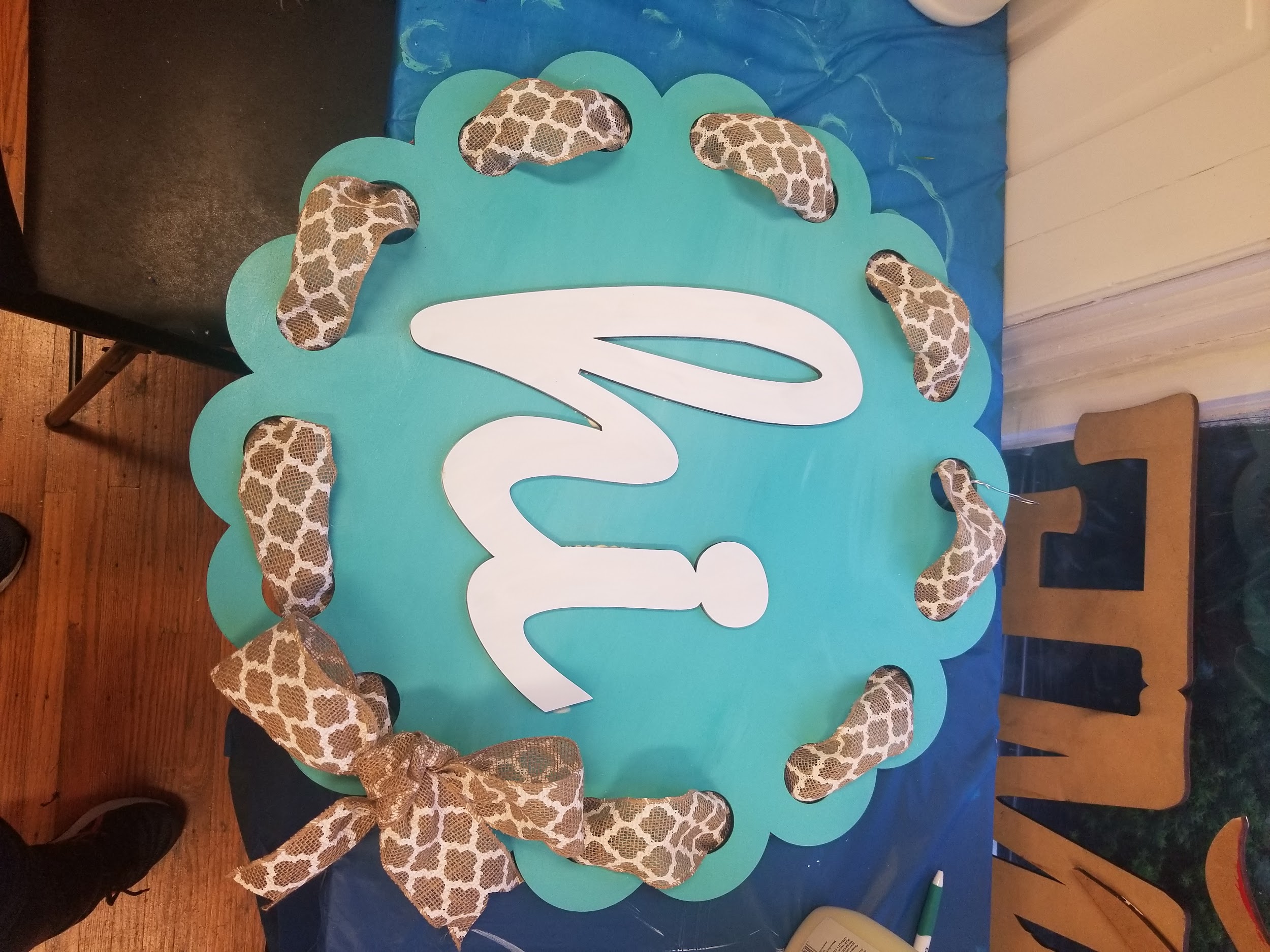 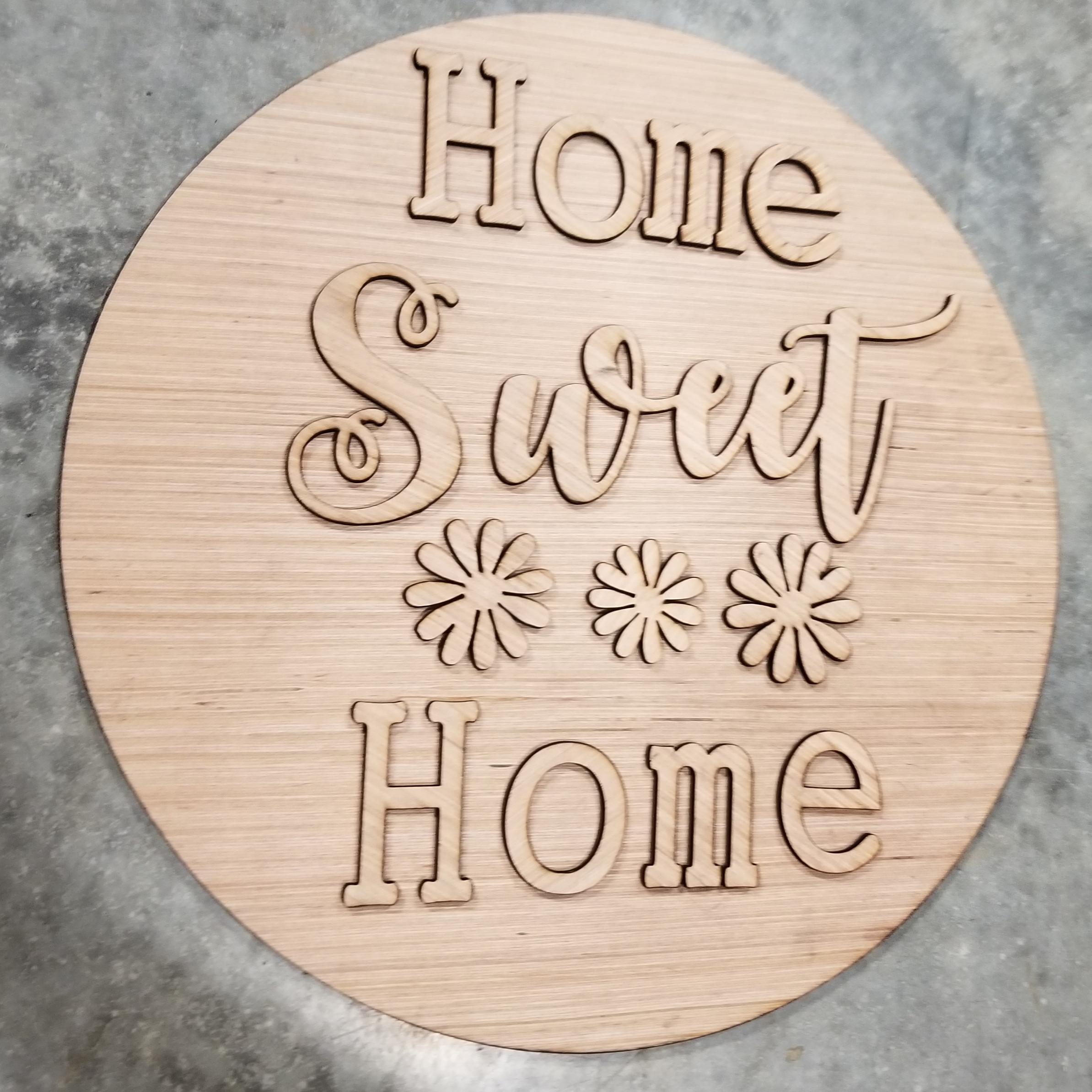 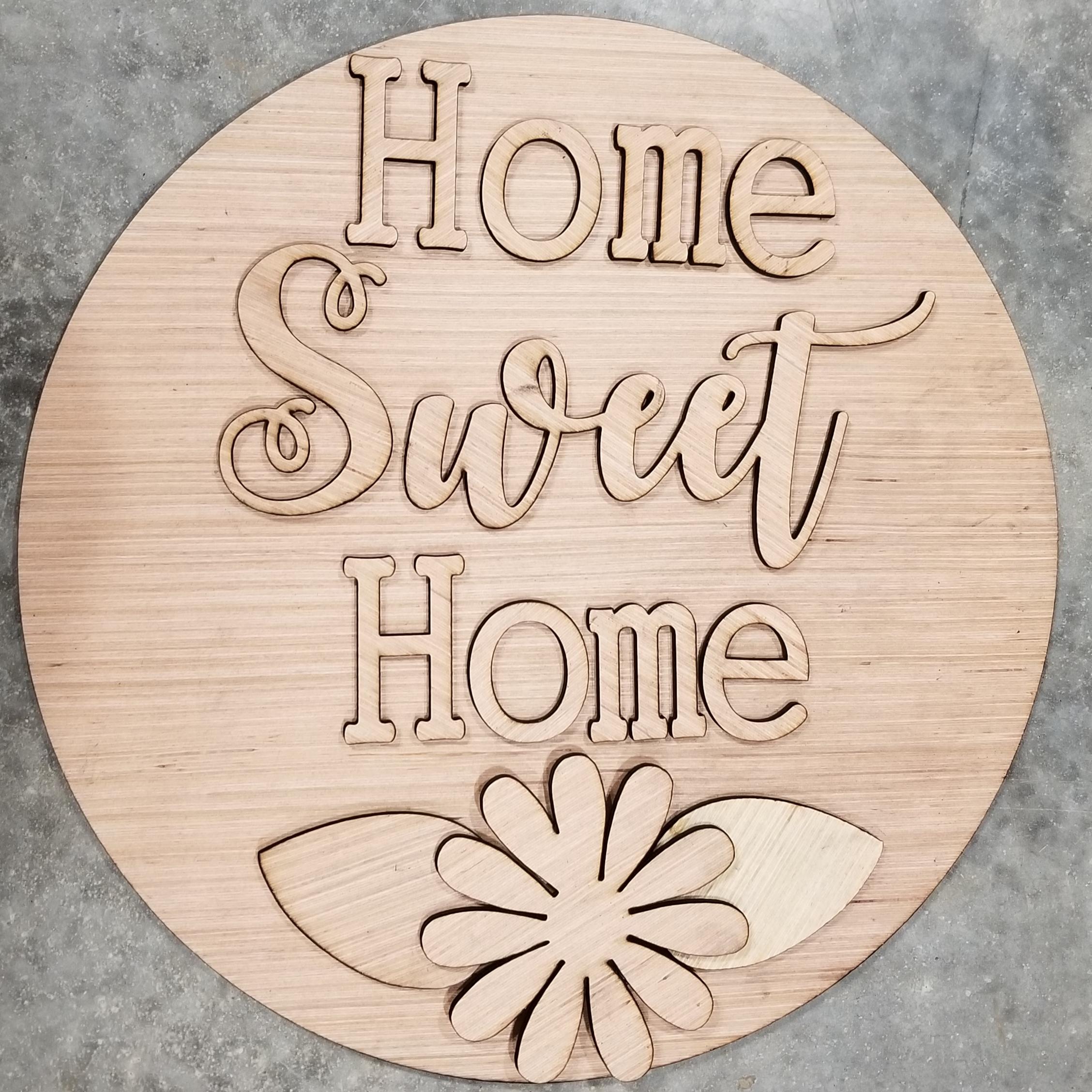 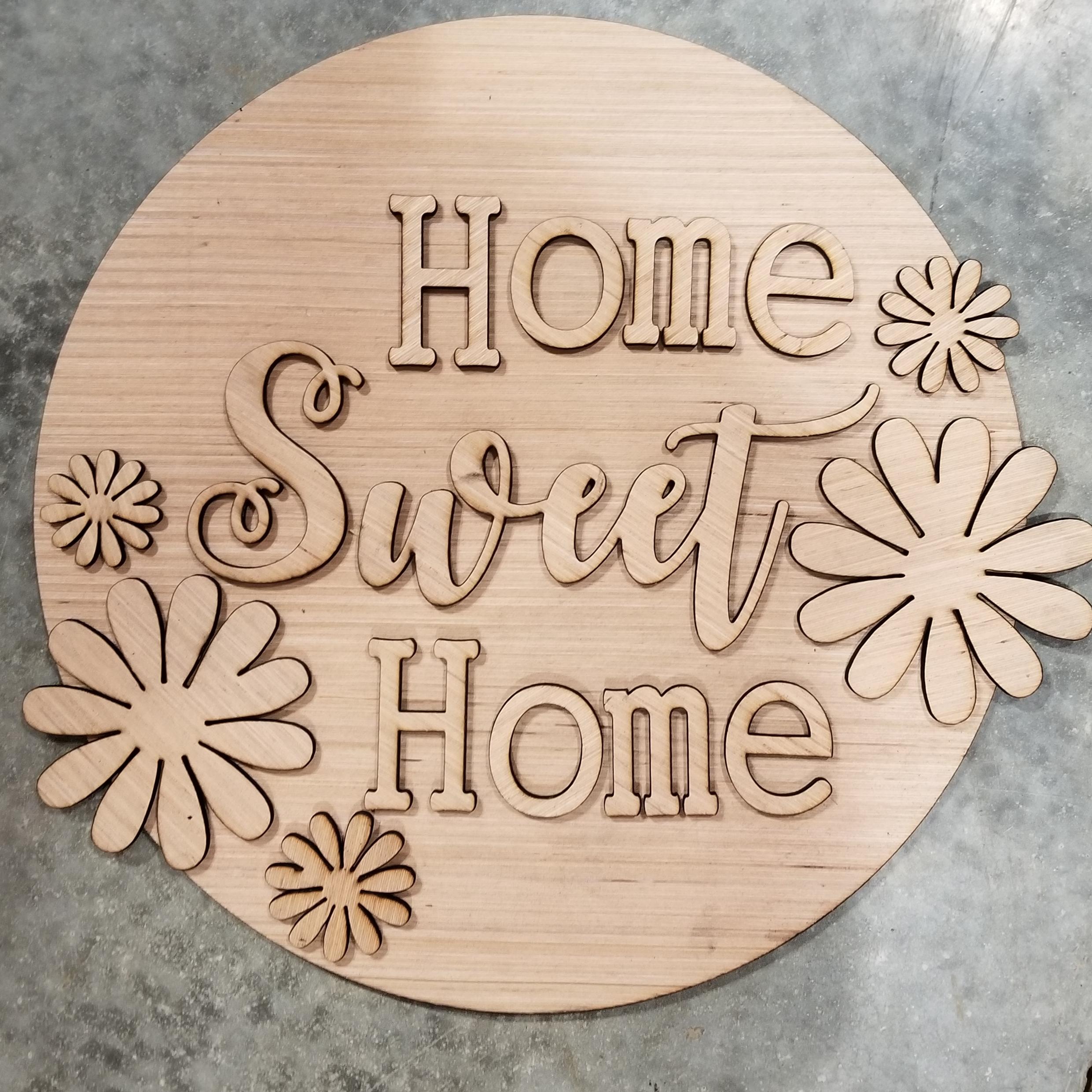 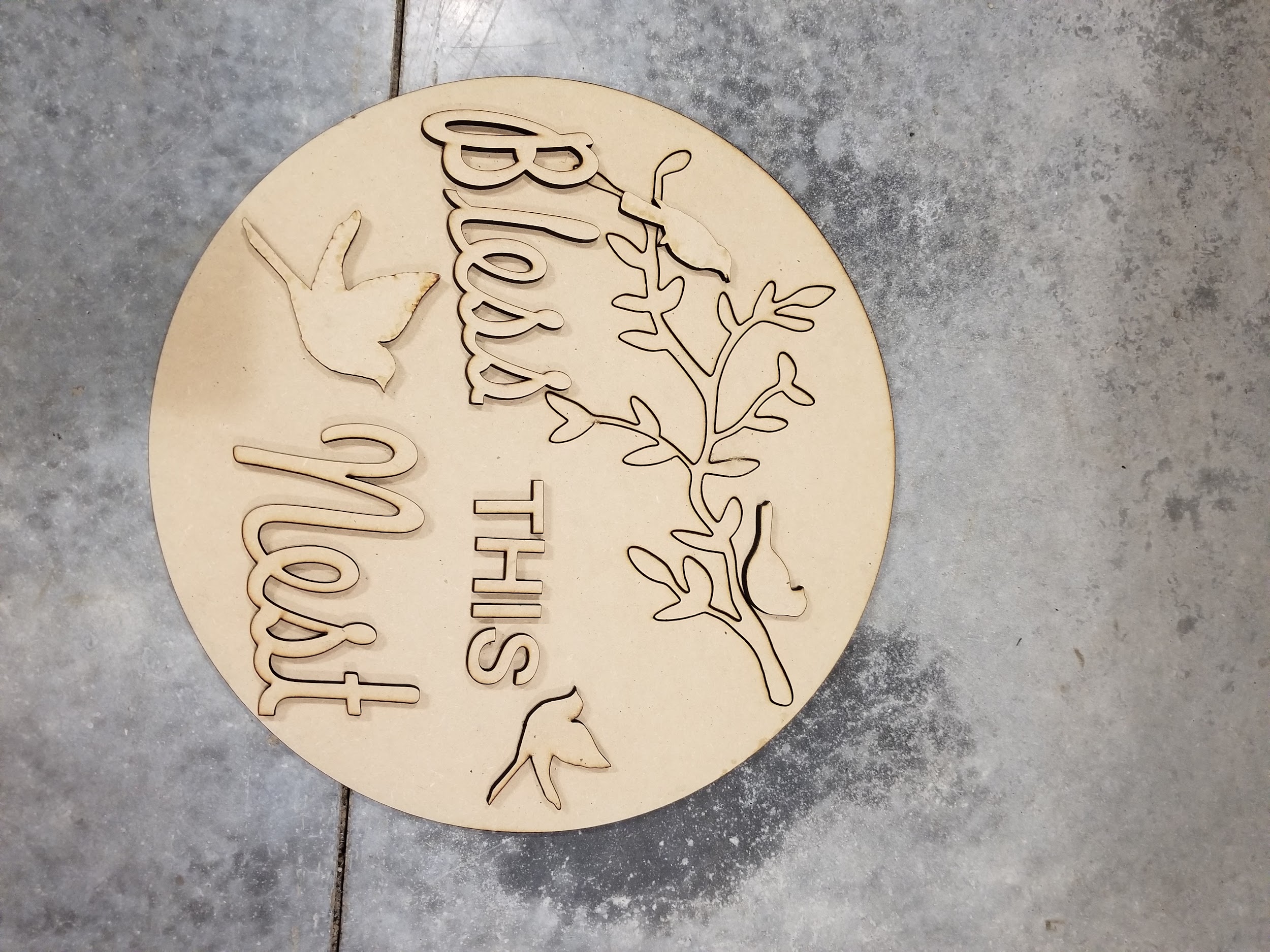 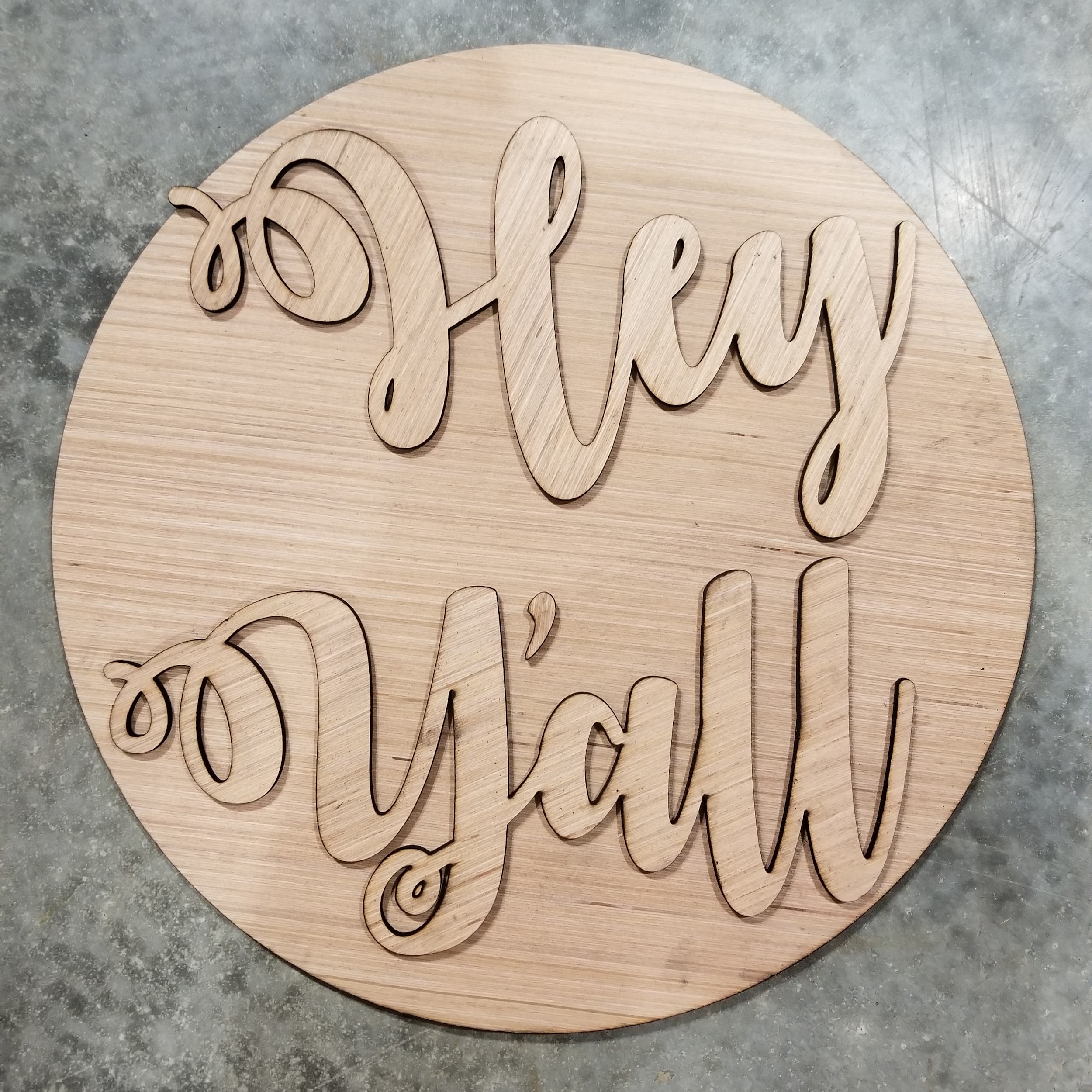 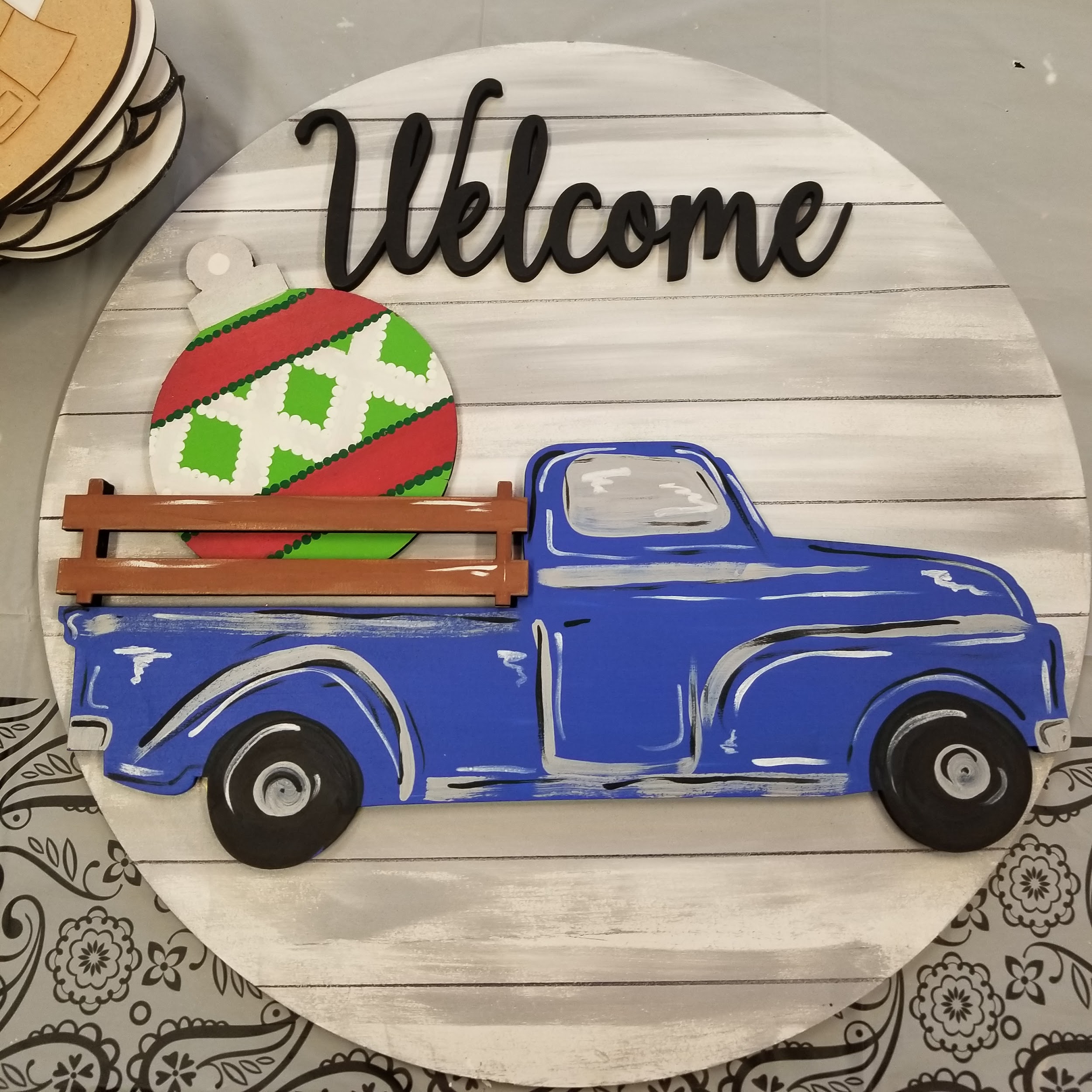 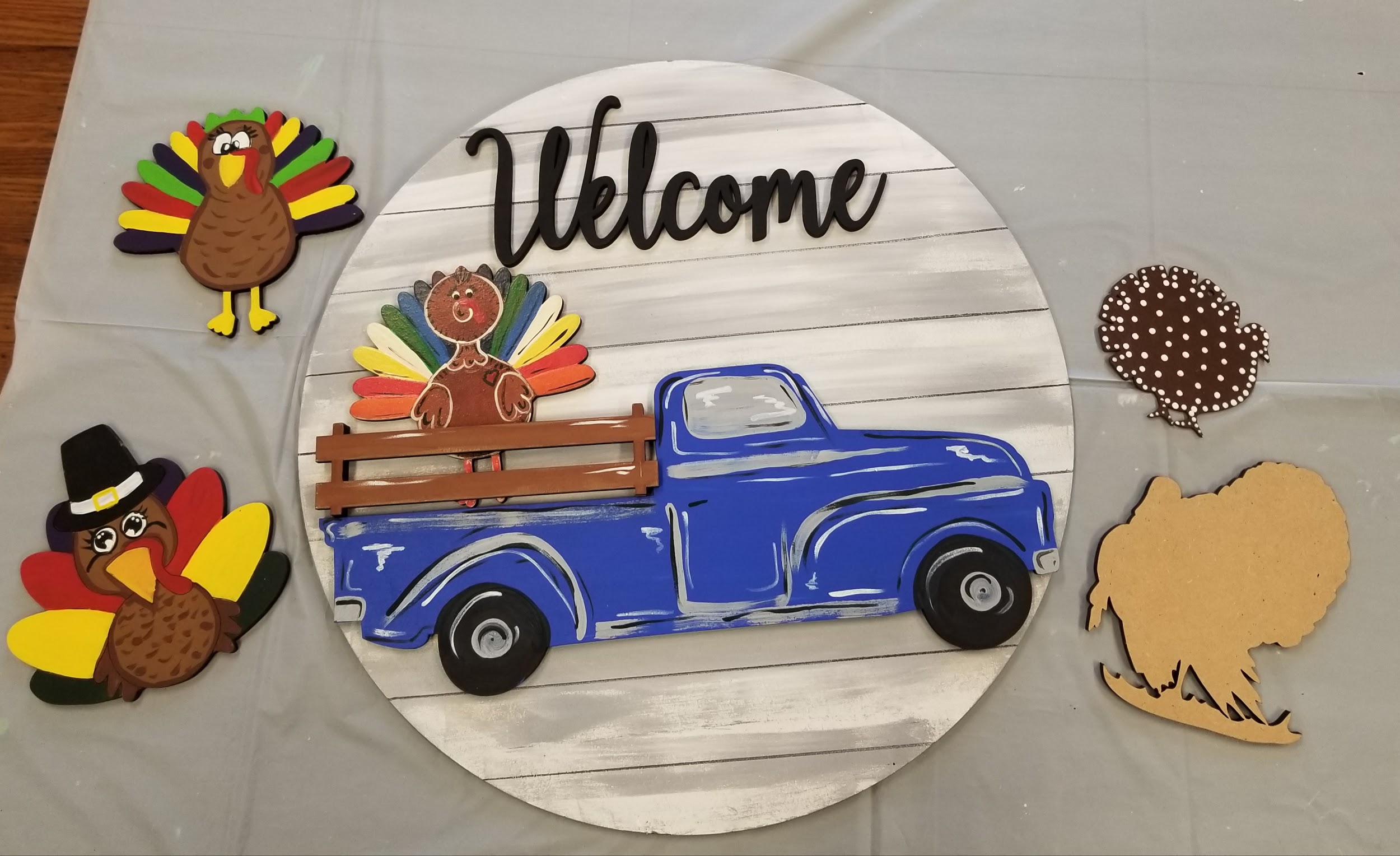 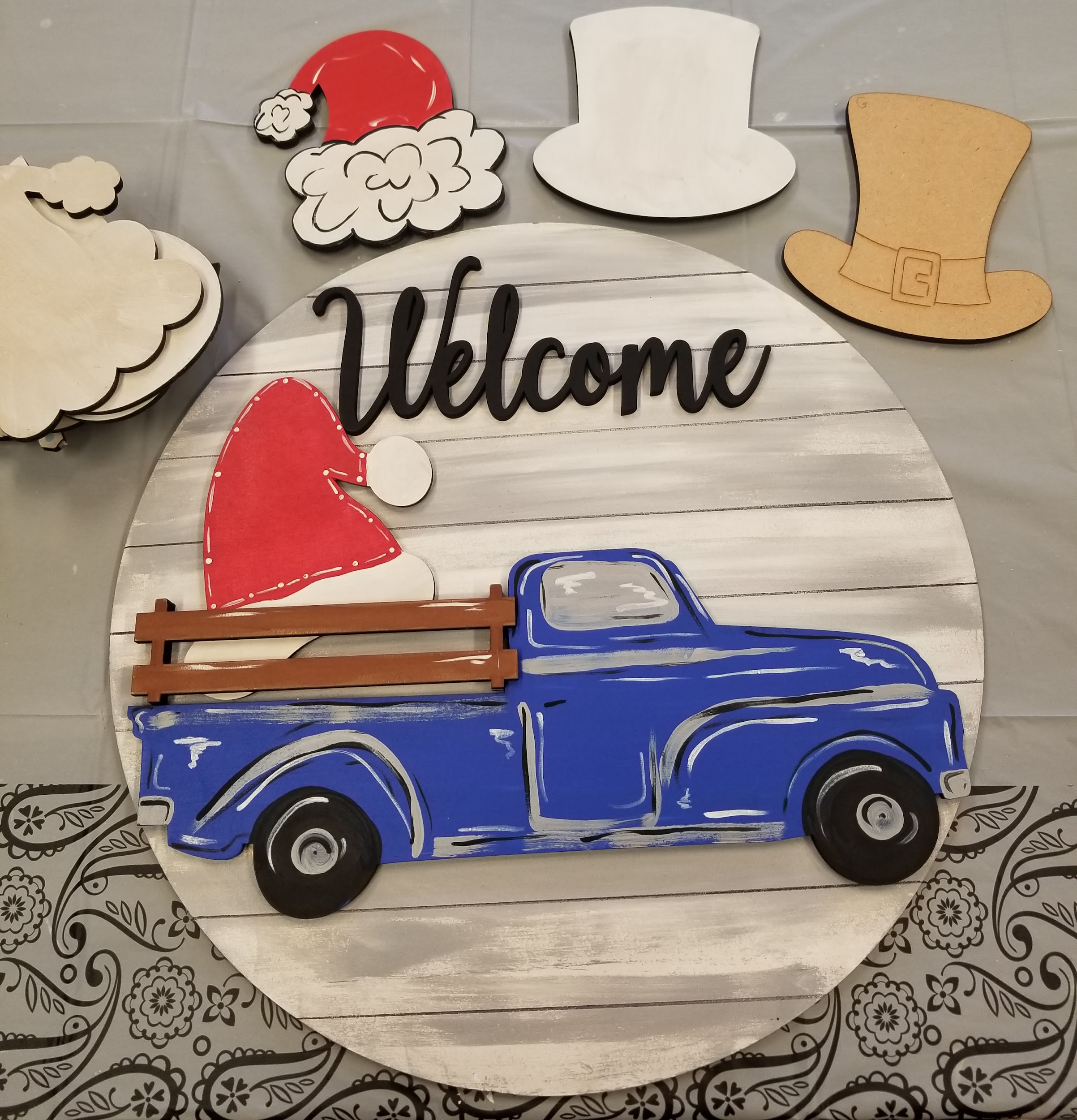 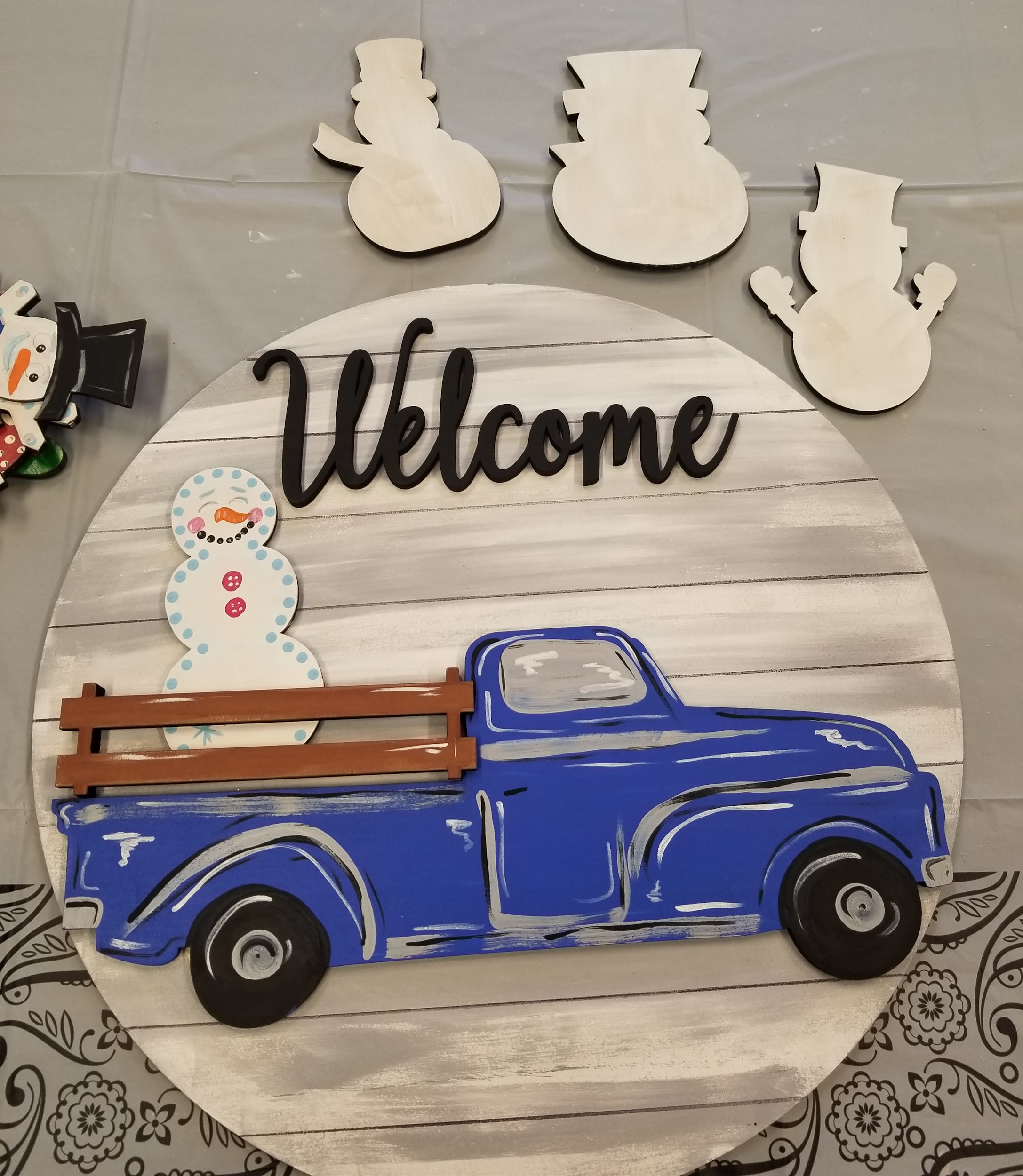 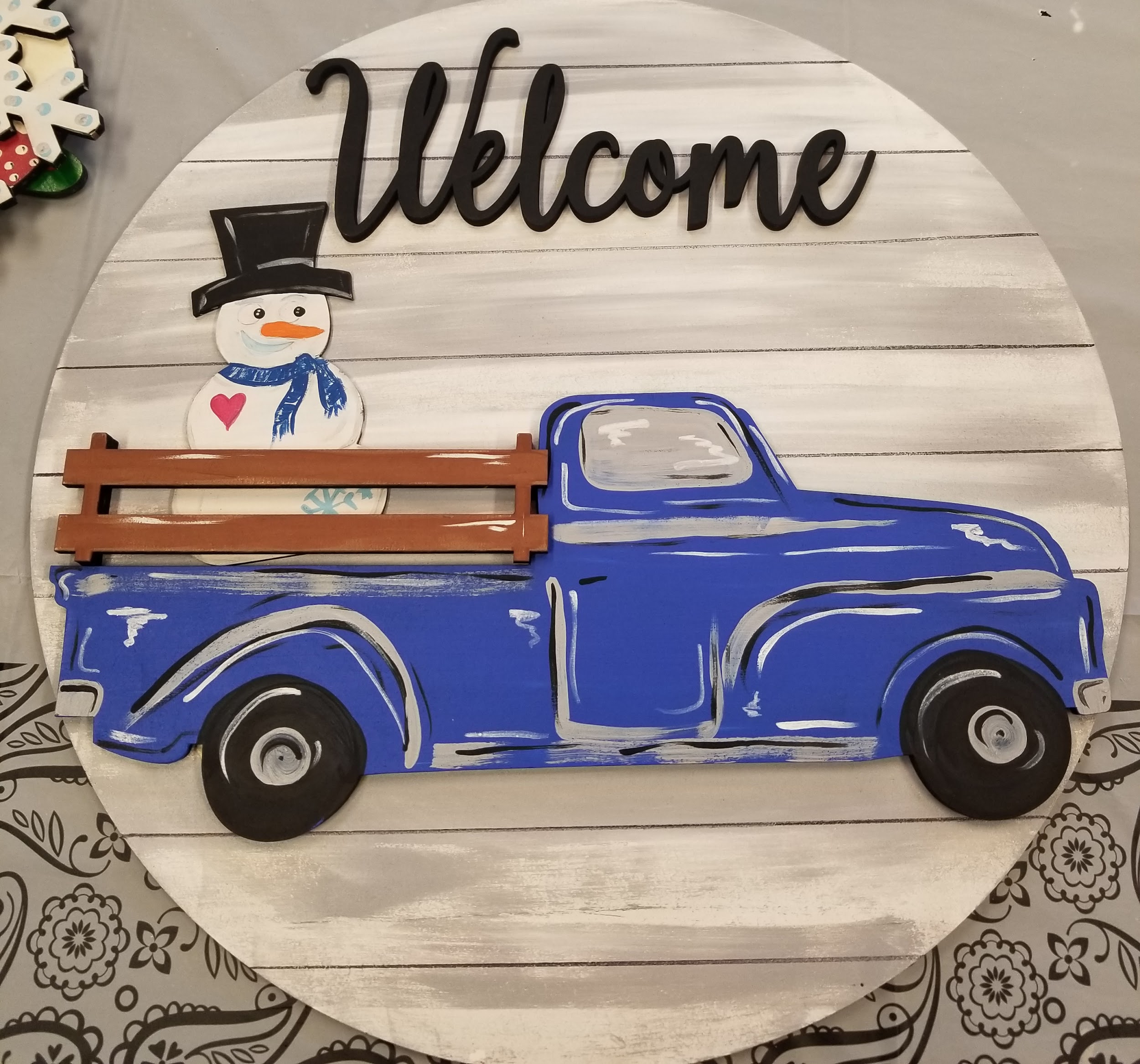 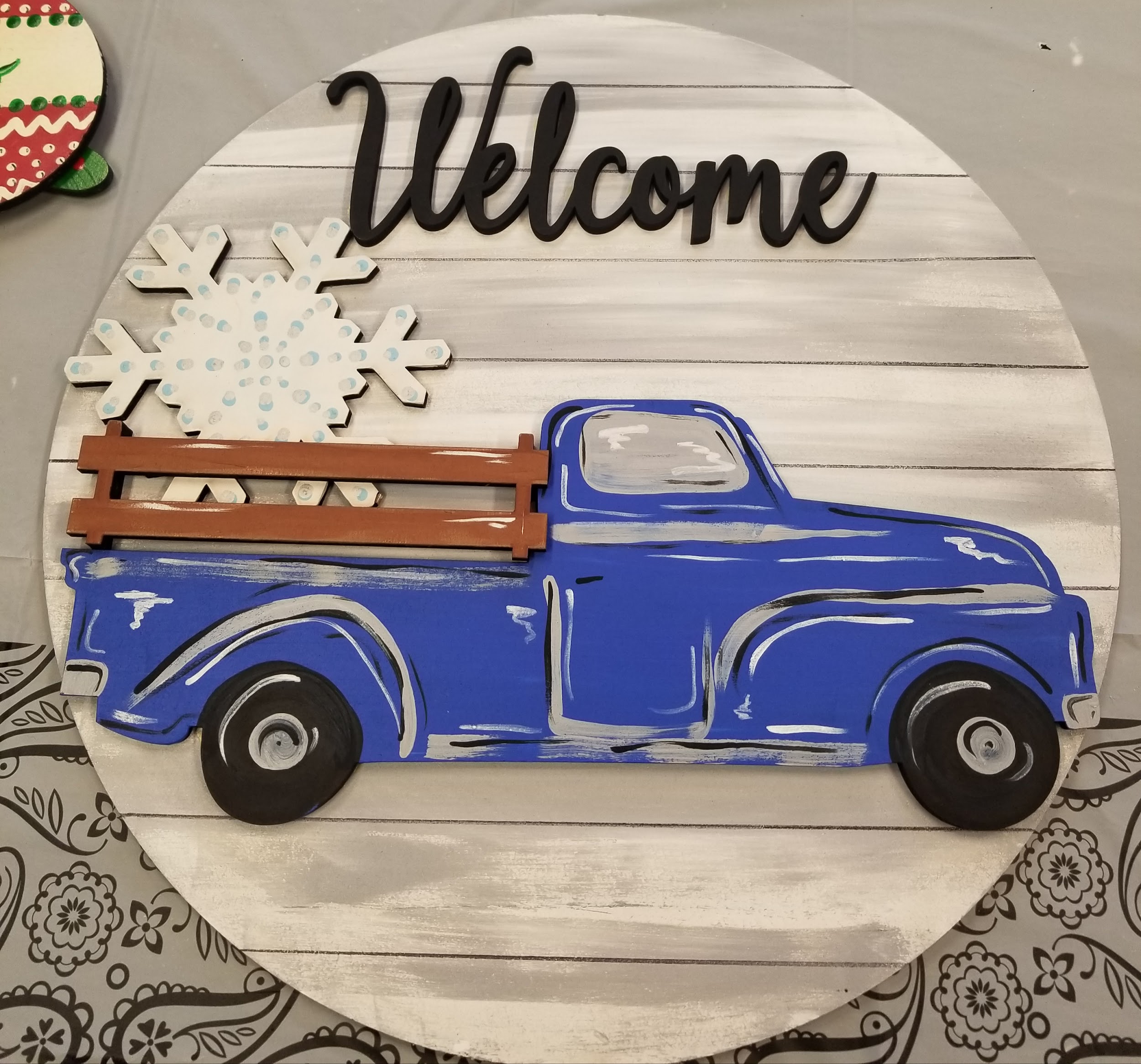 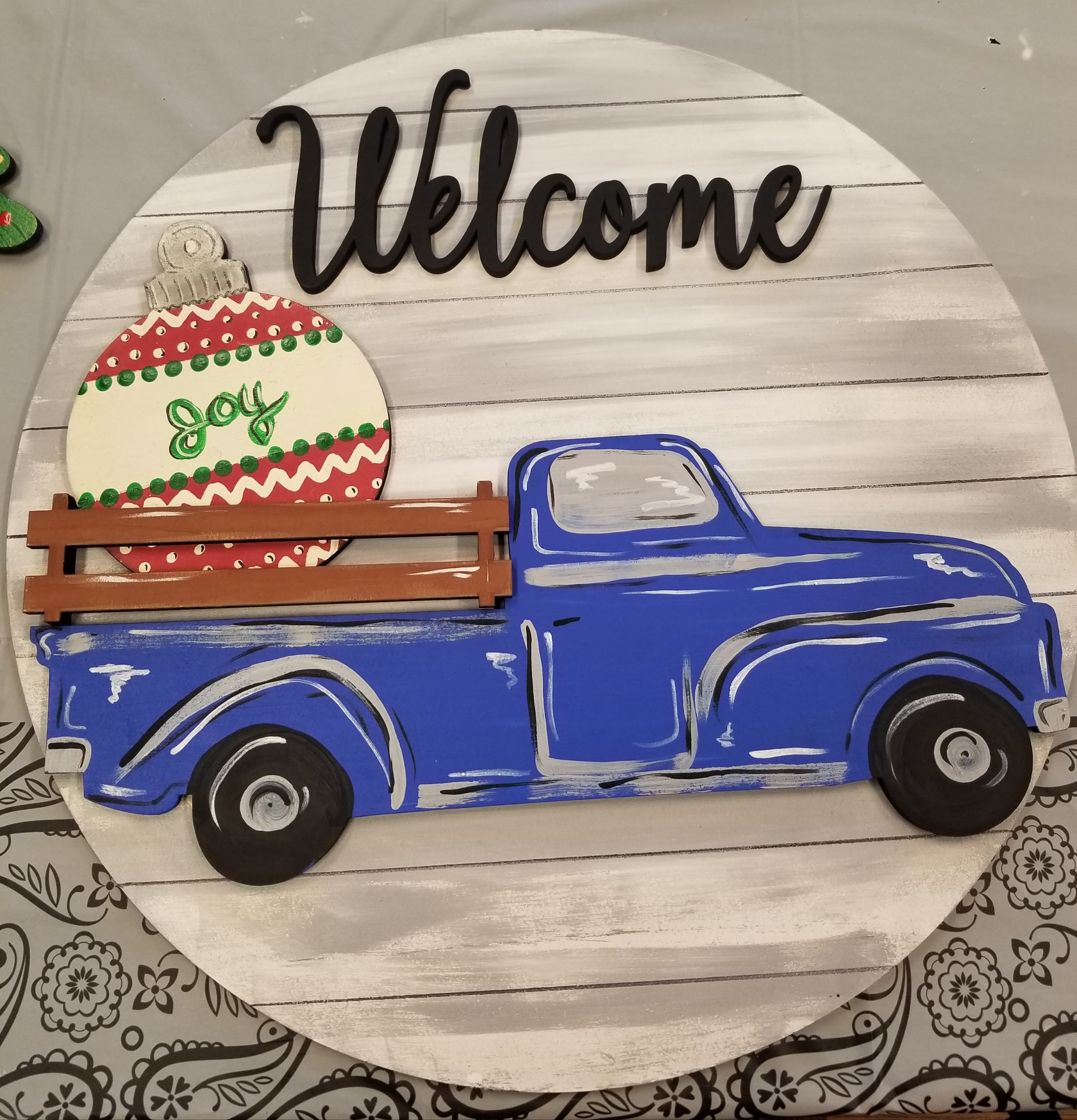 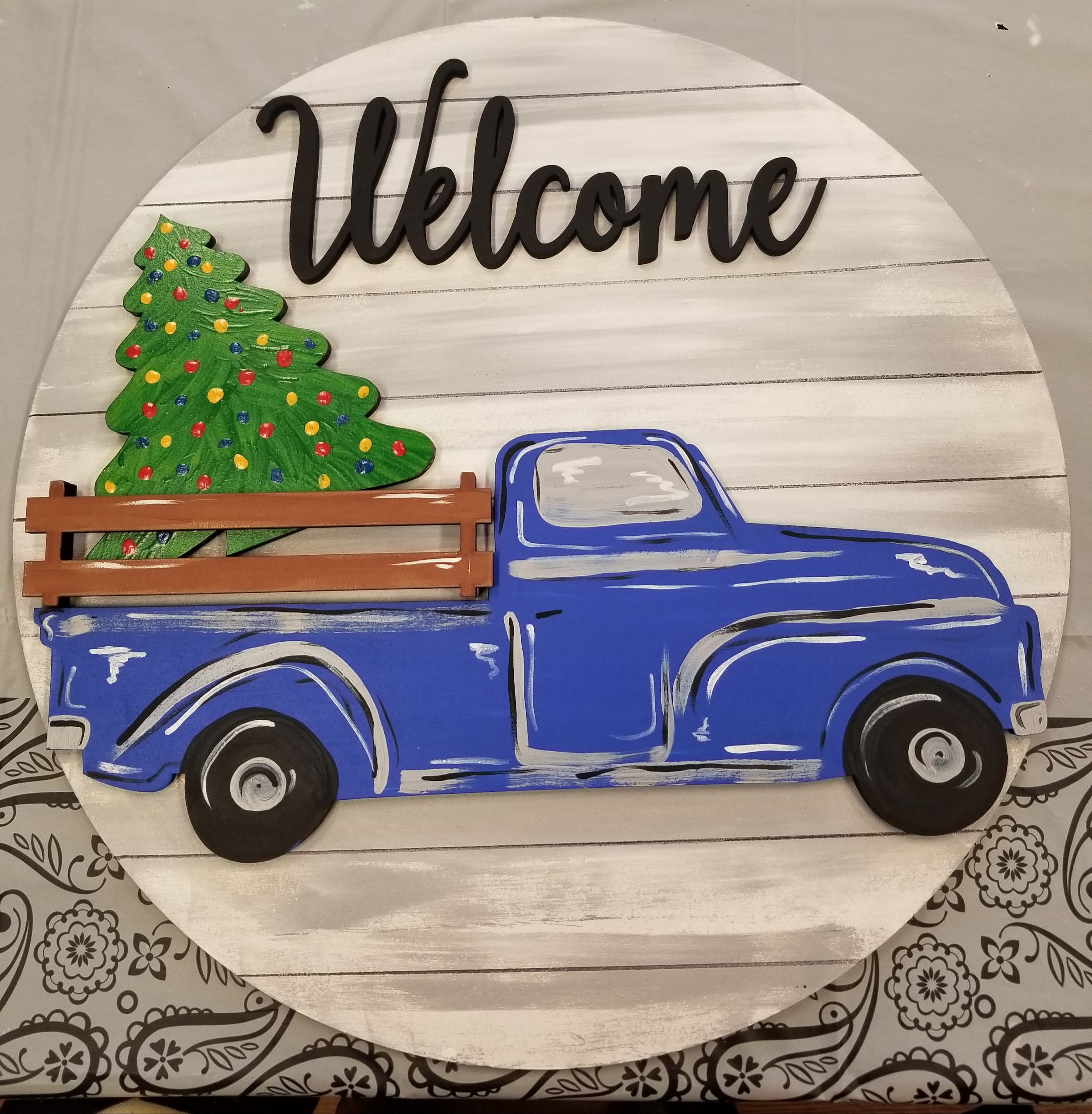 Canvas Painting ToGogh Kits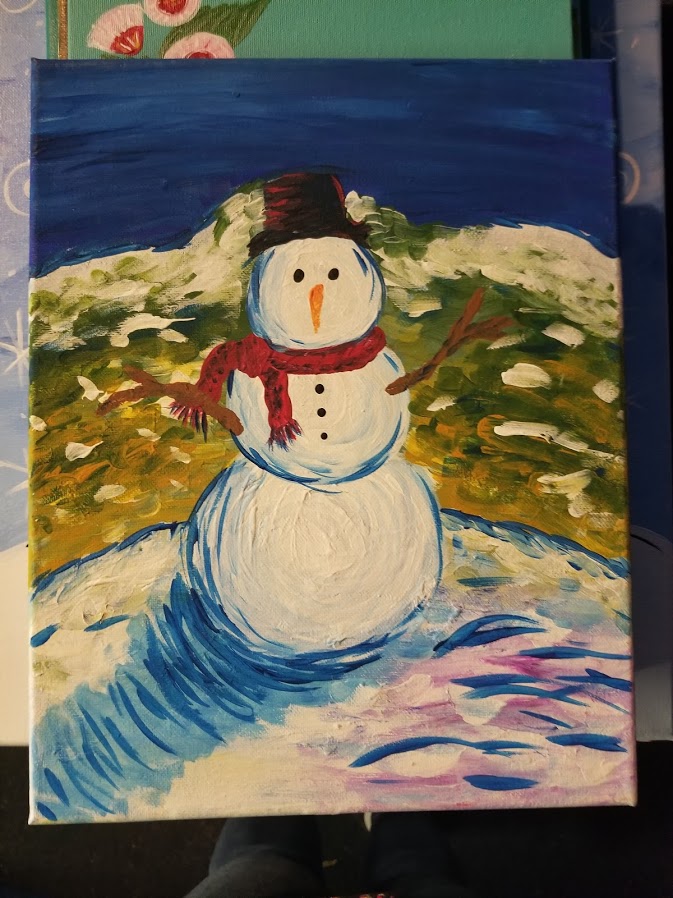 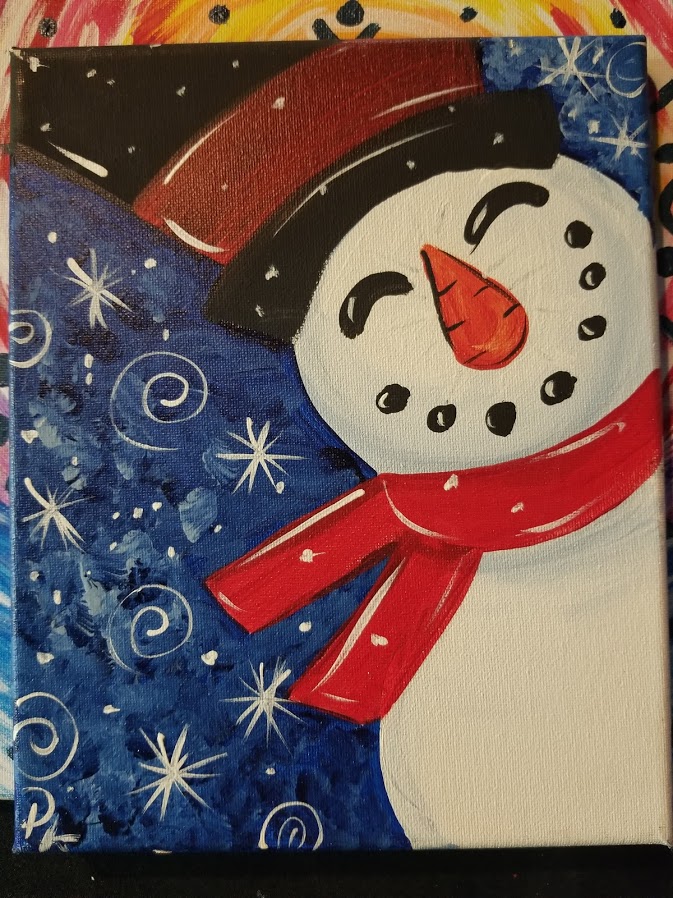 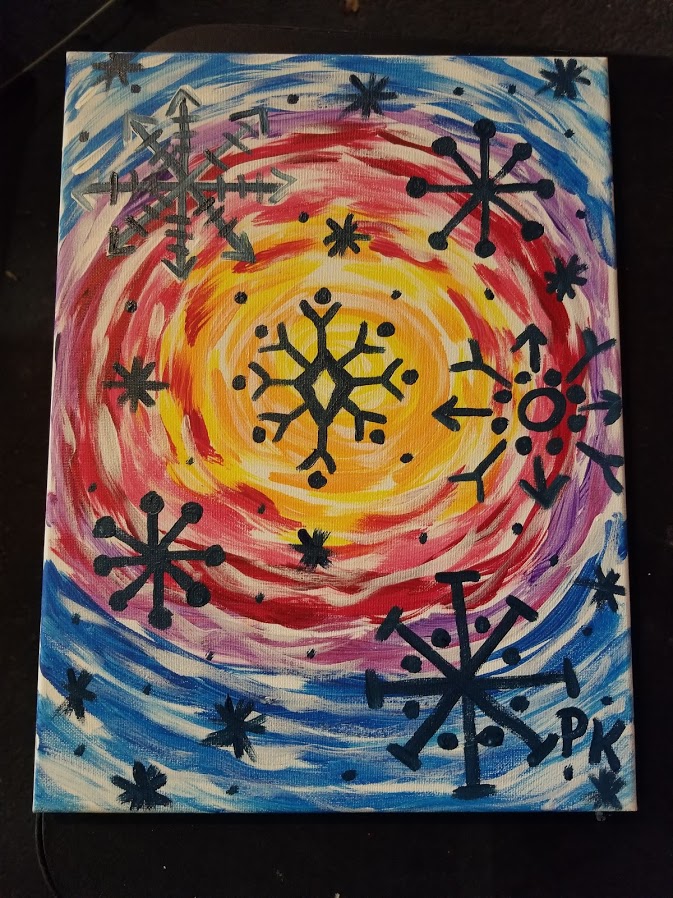 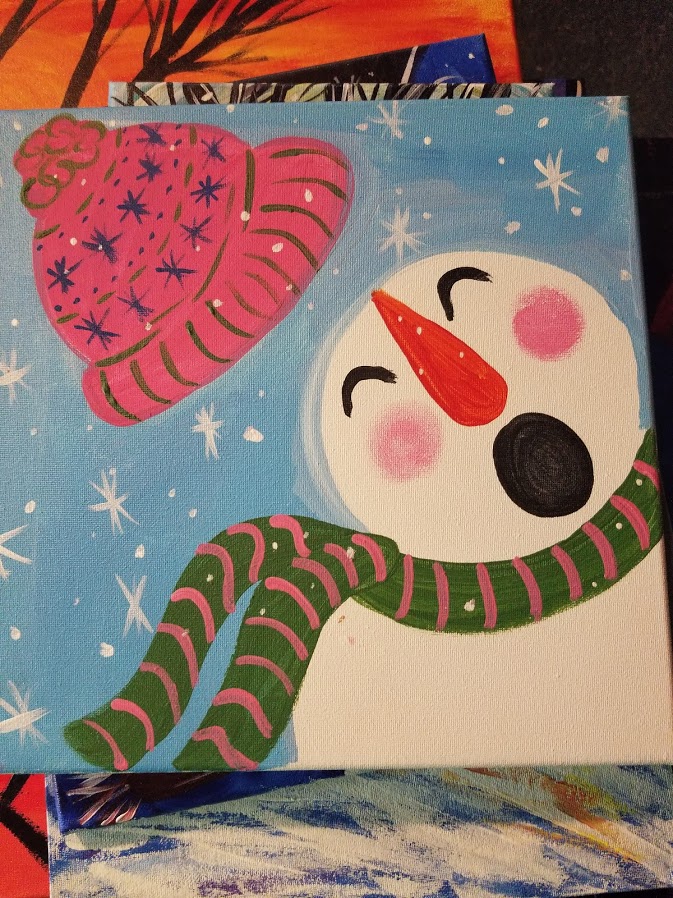 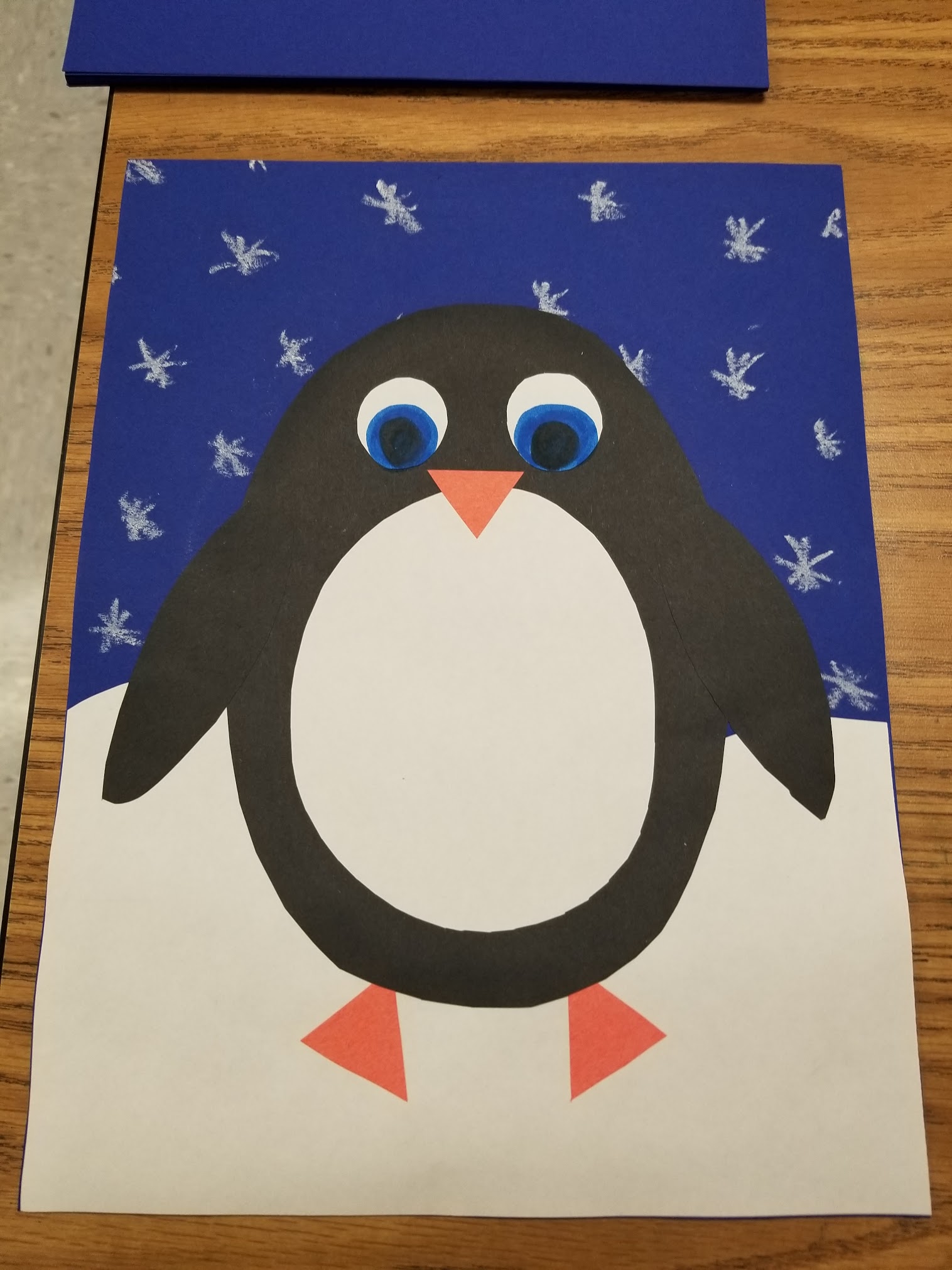 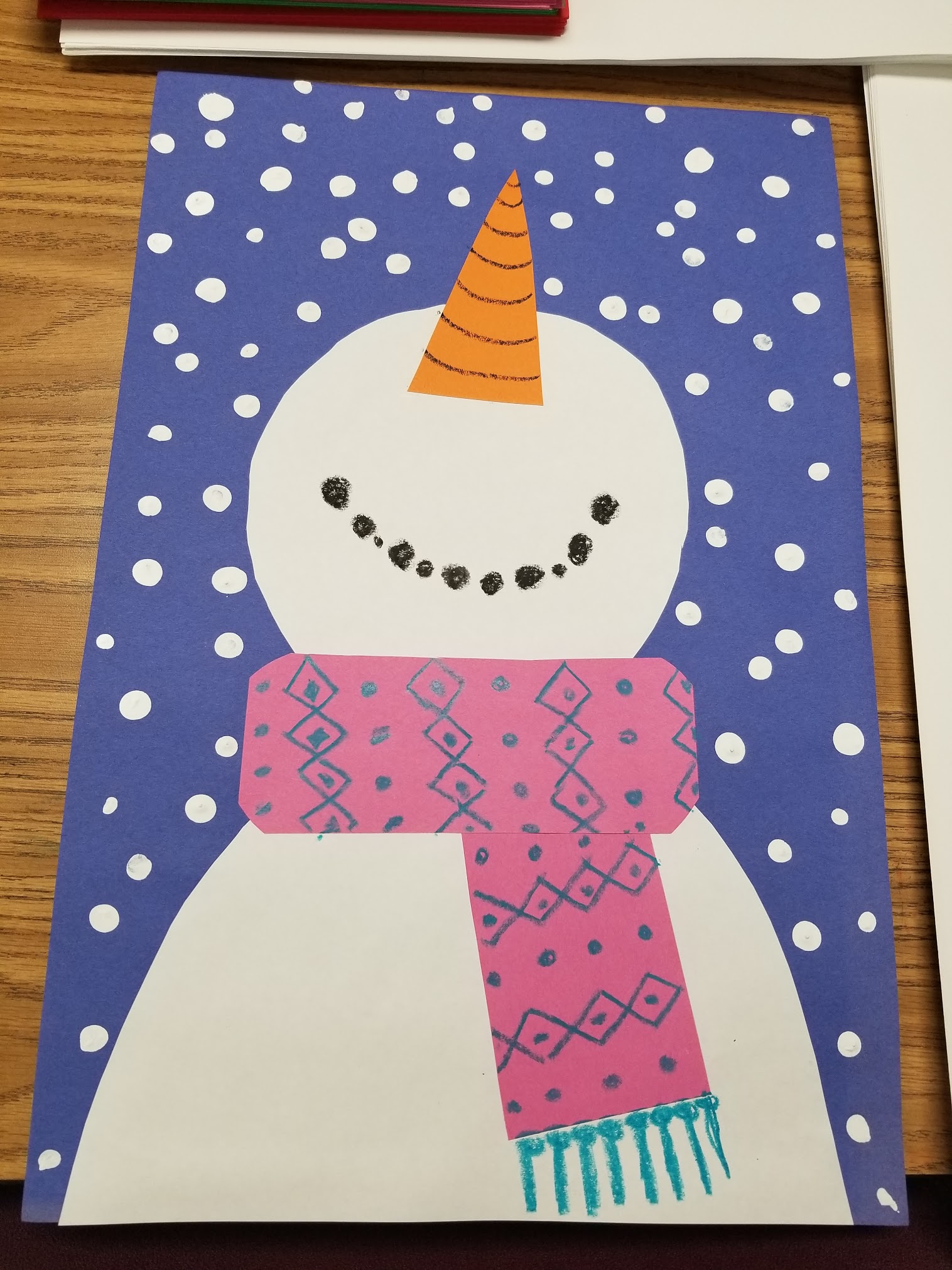 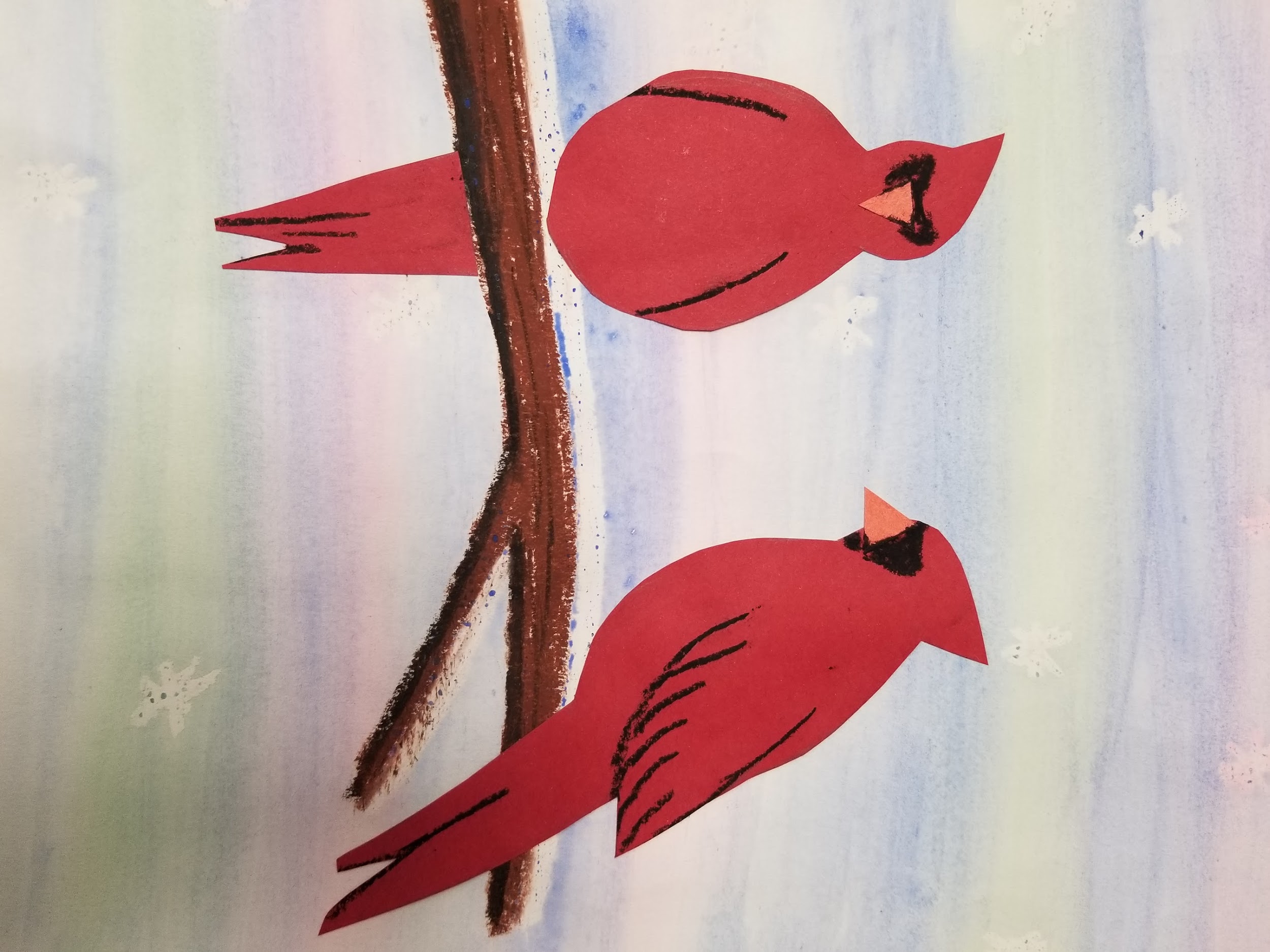 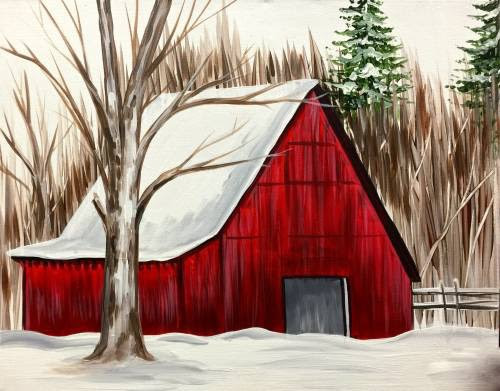 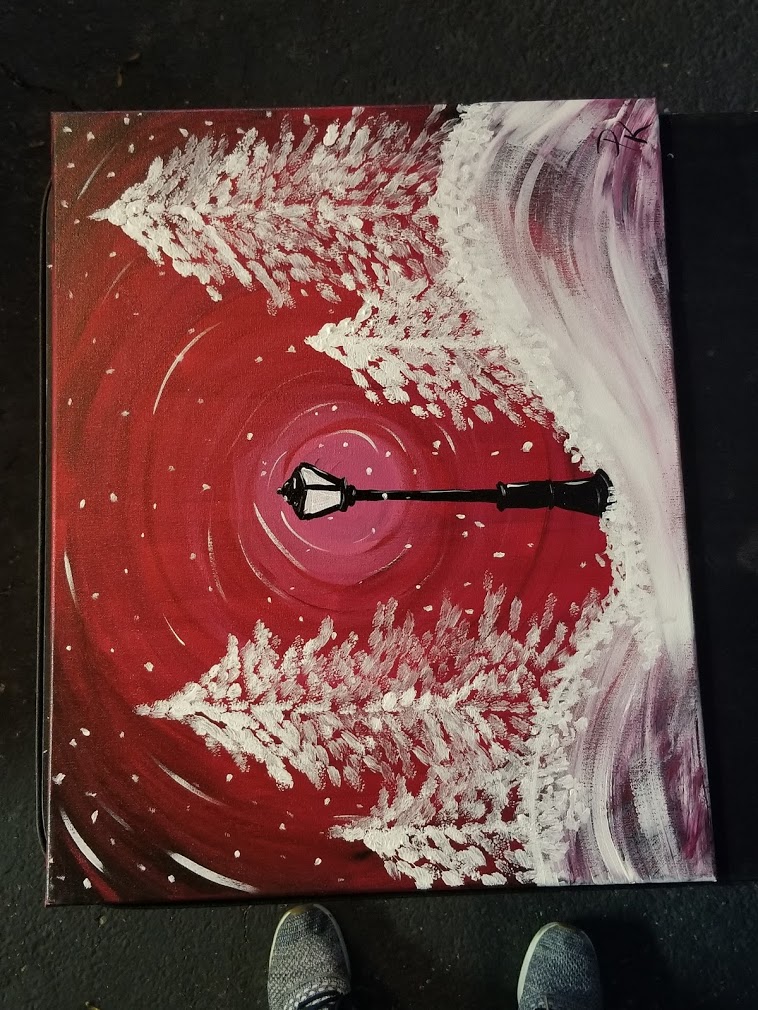 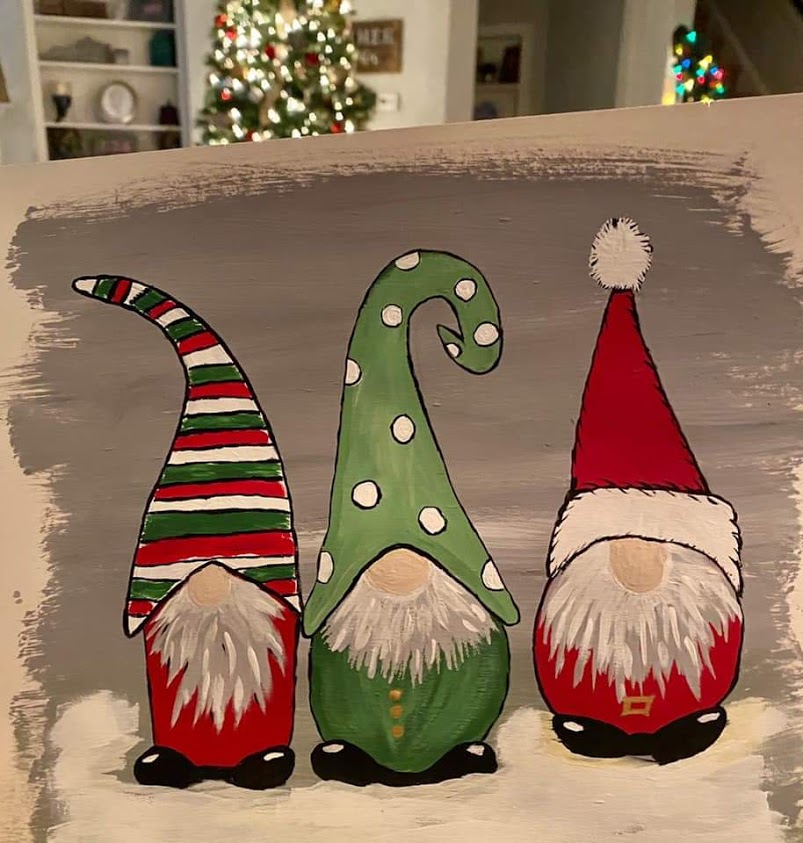 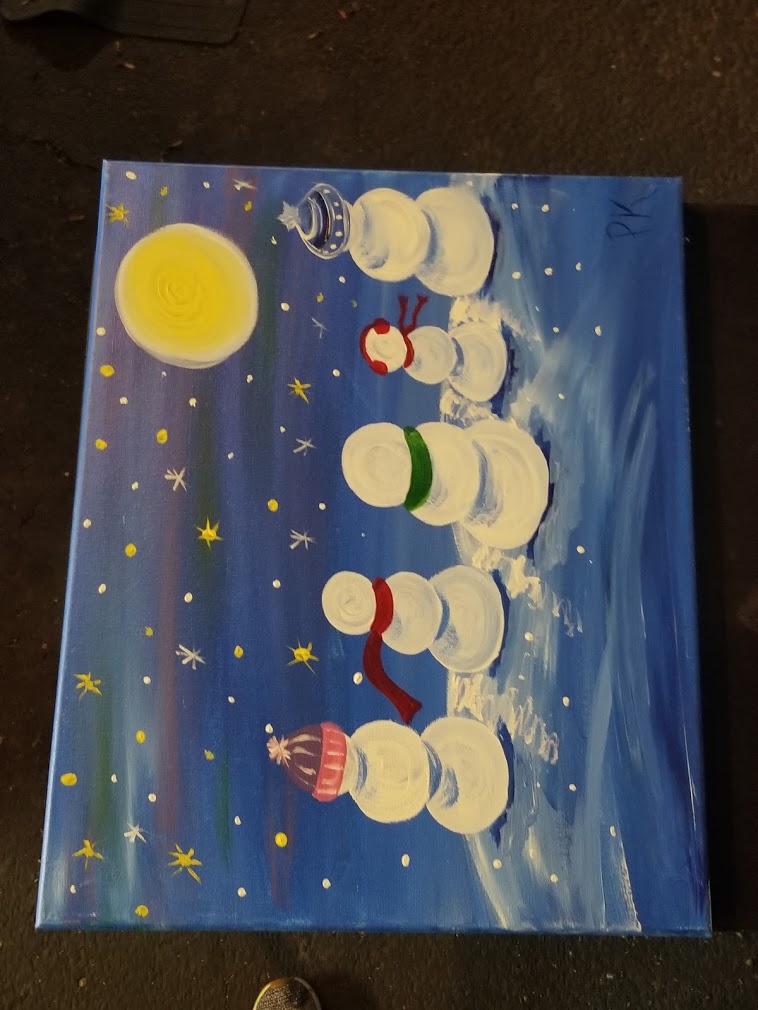 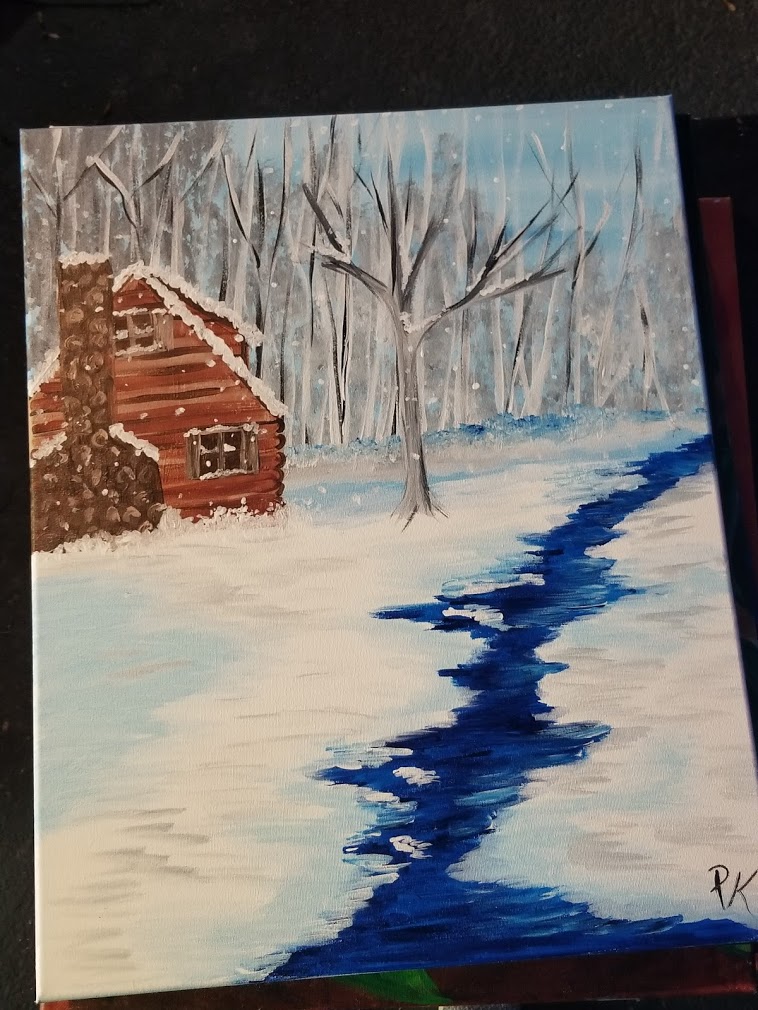 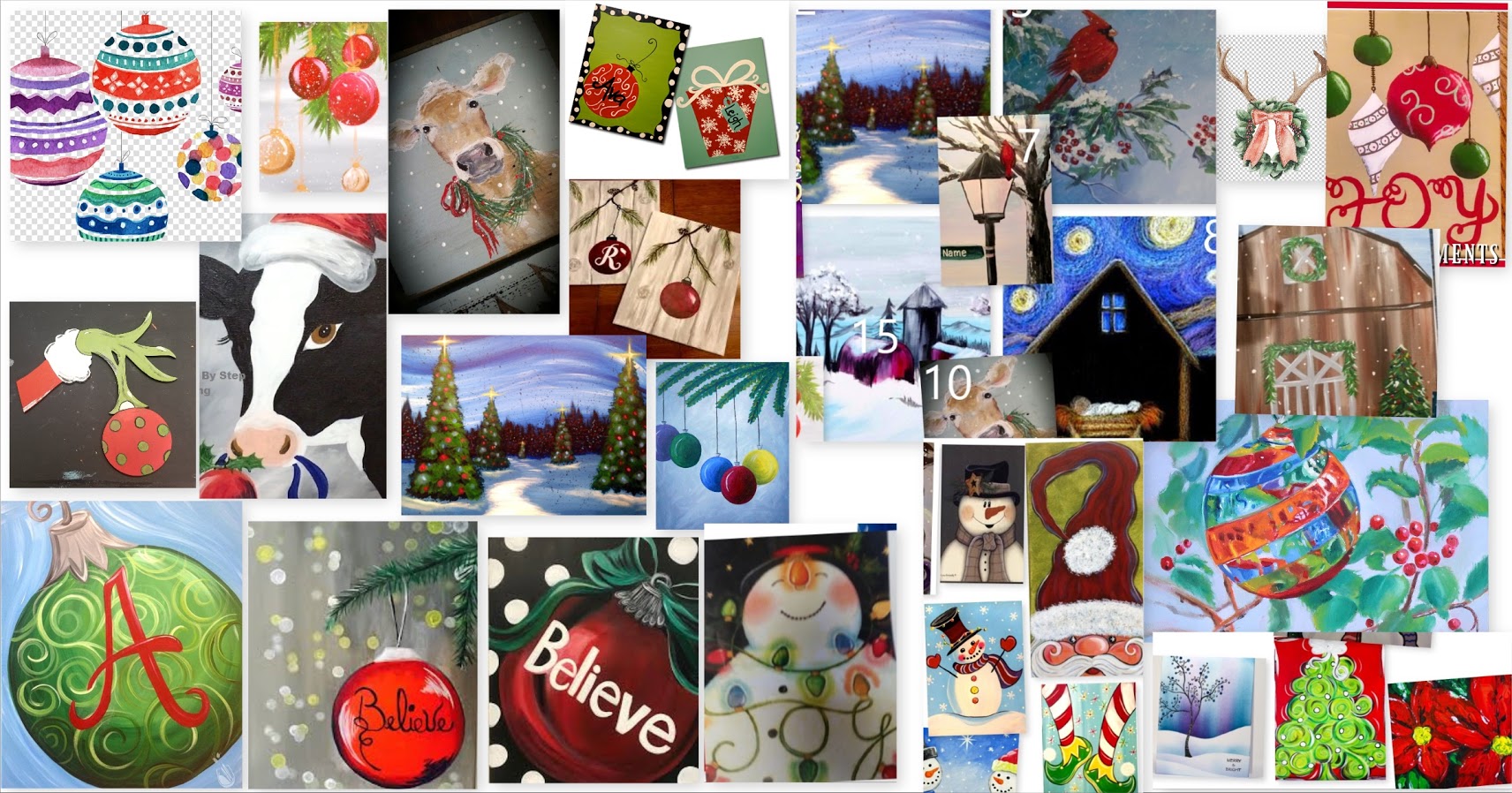 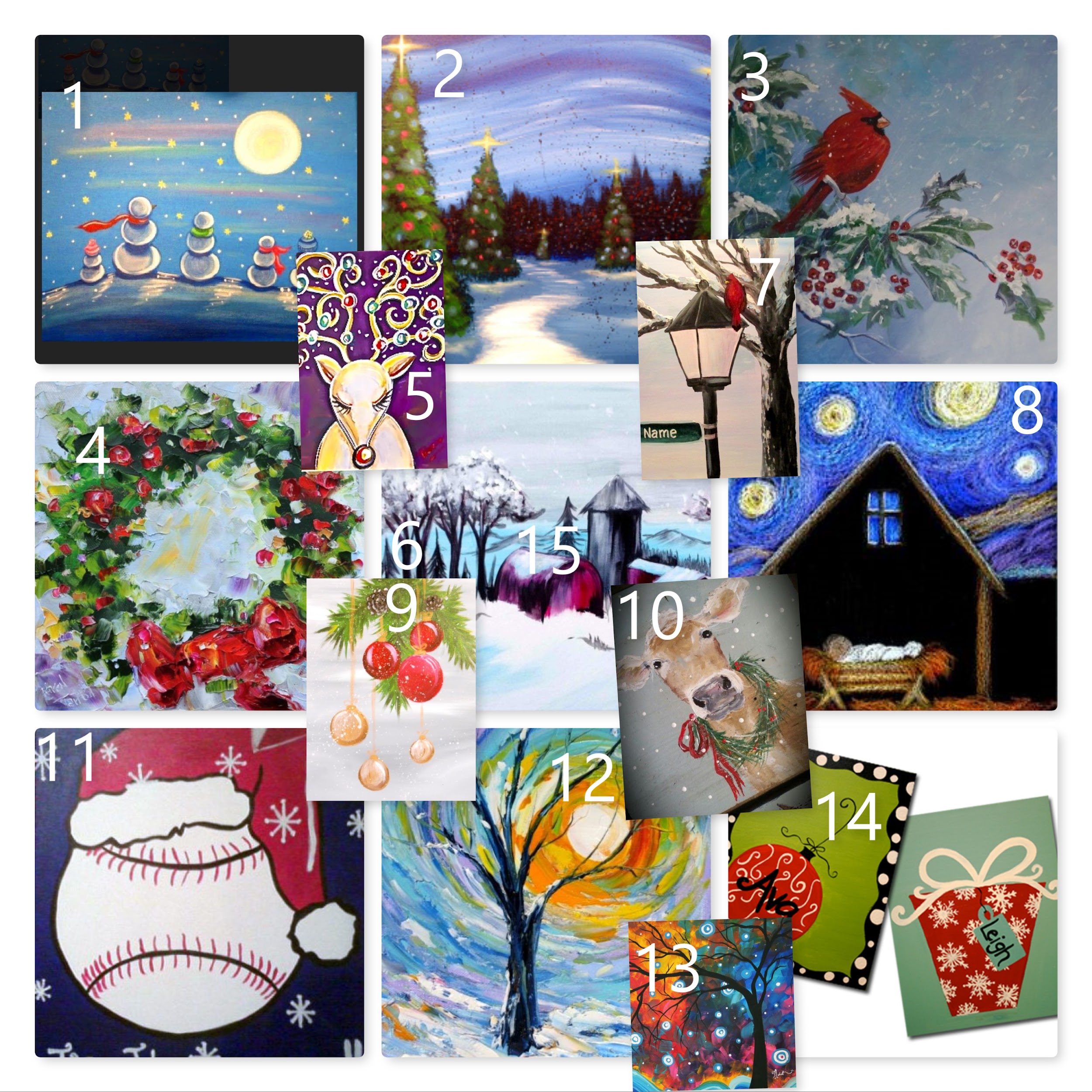 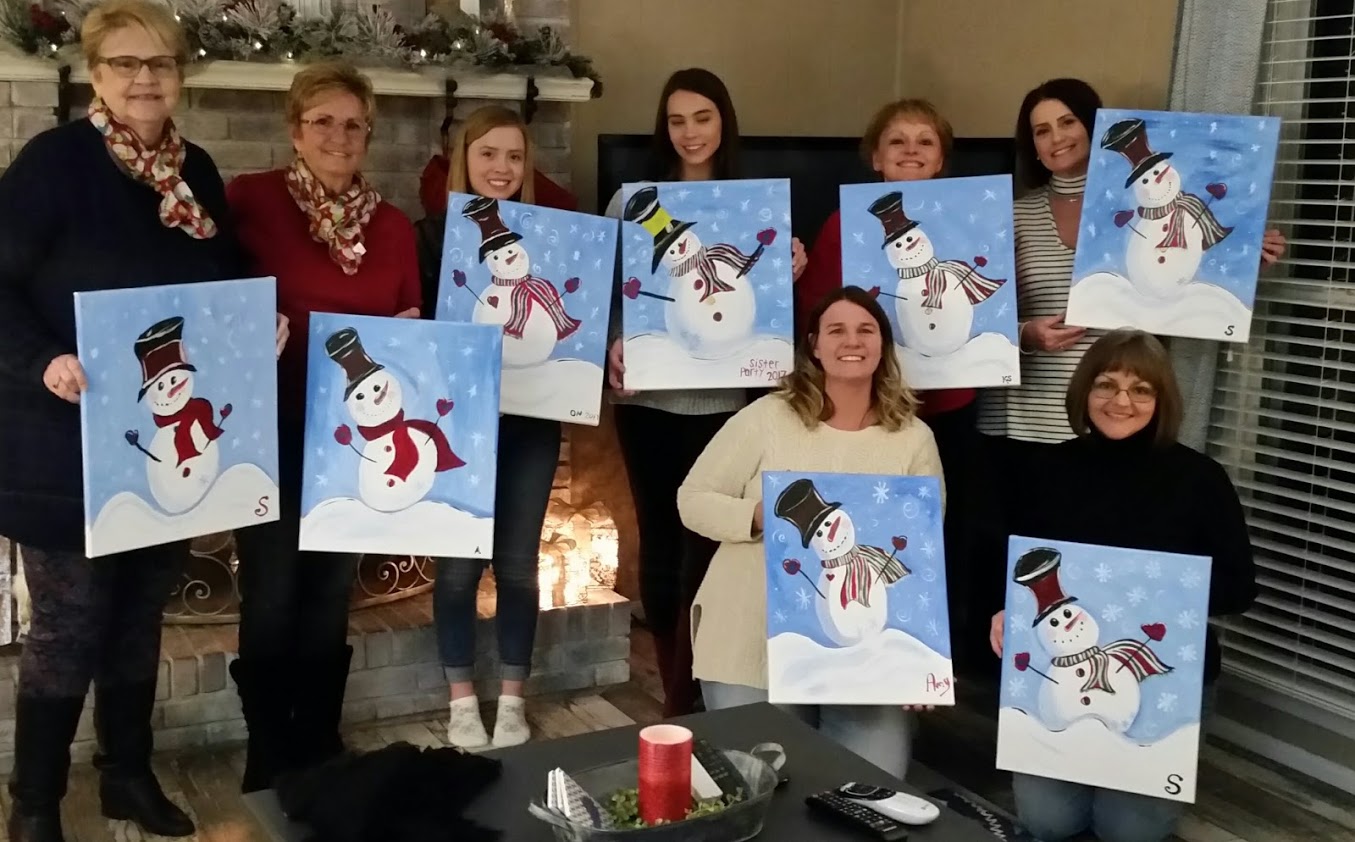 Gift Certificates Make Great Stocking Stuffers!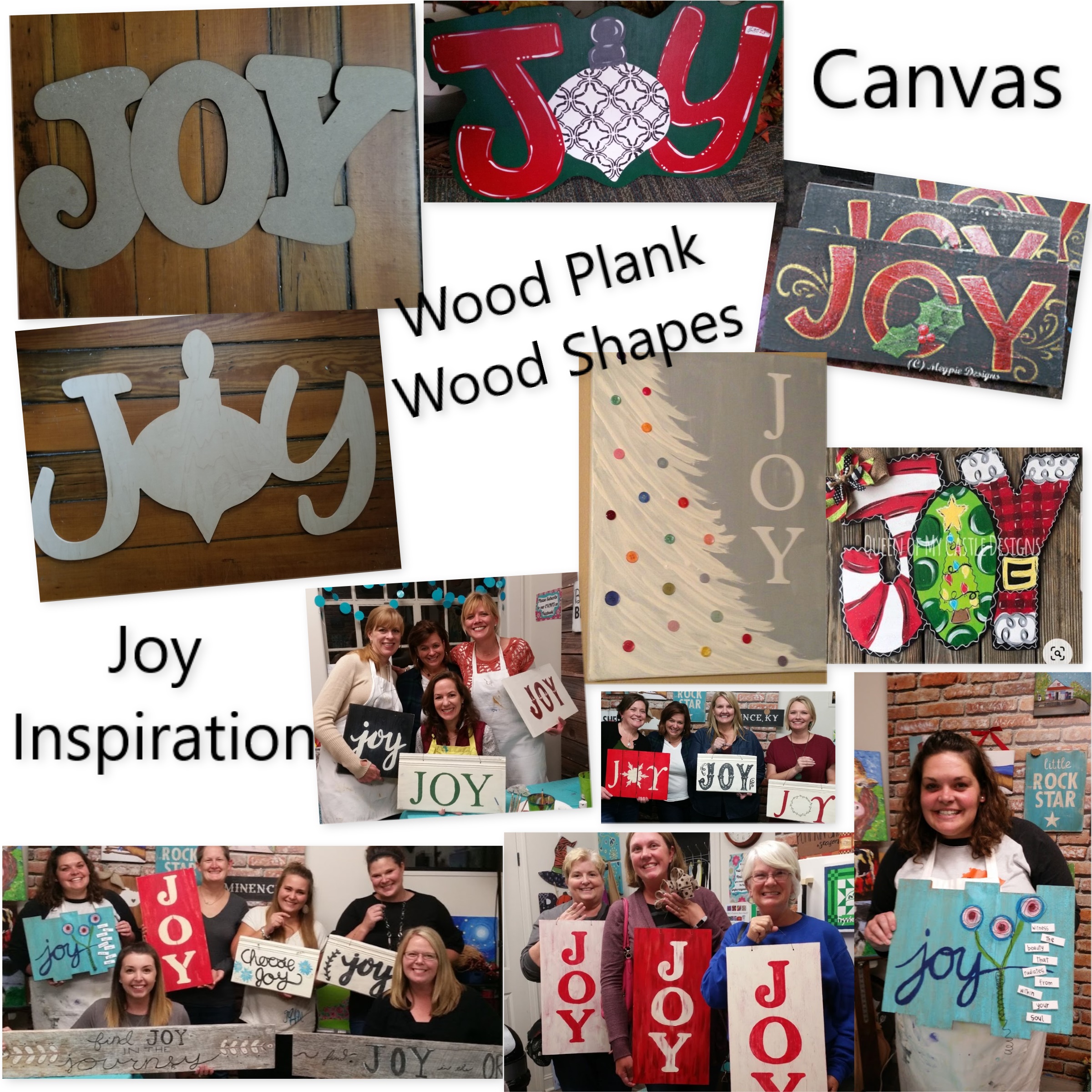 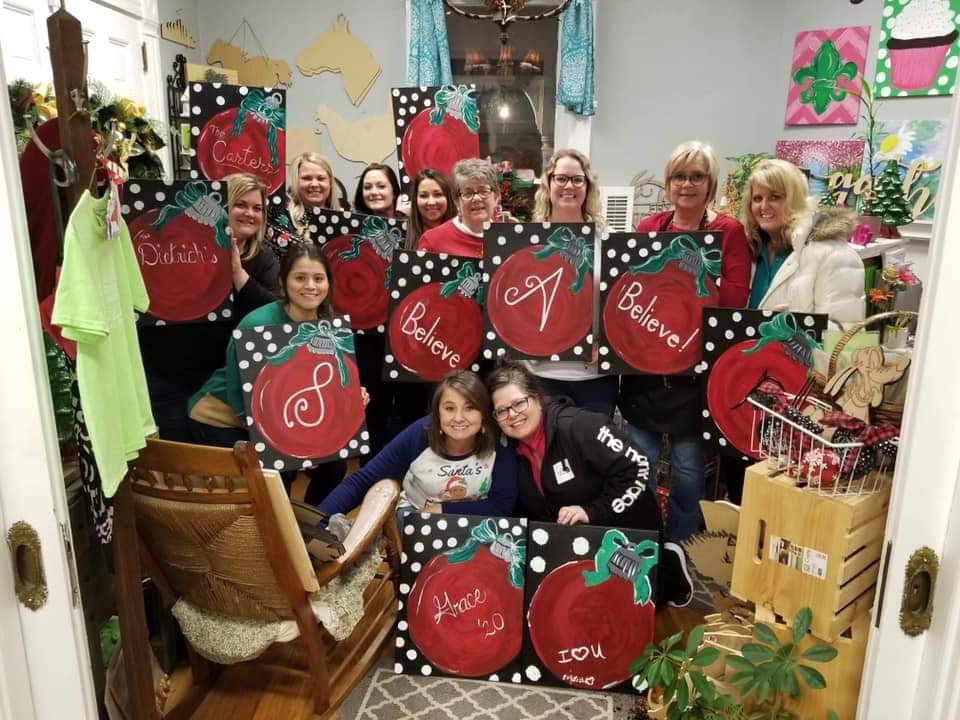 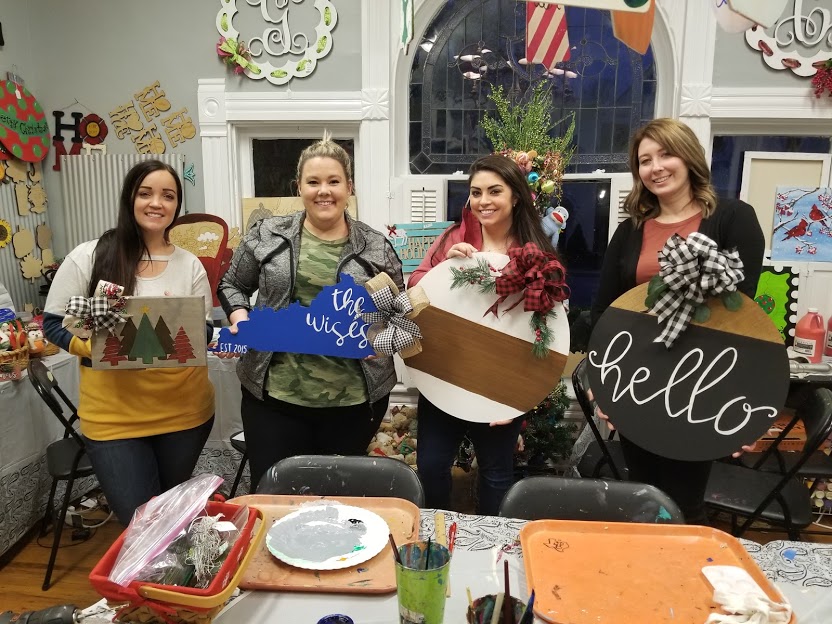 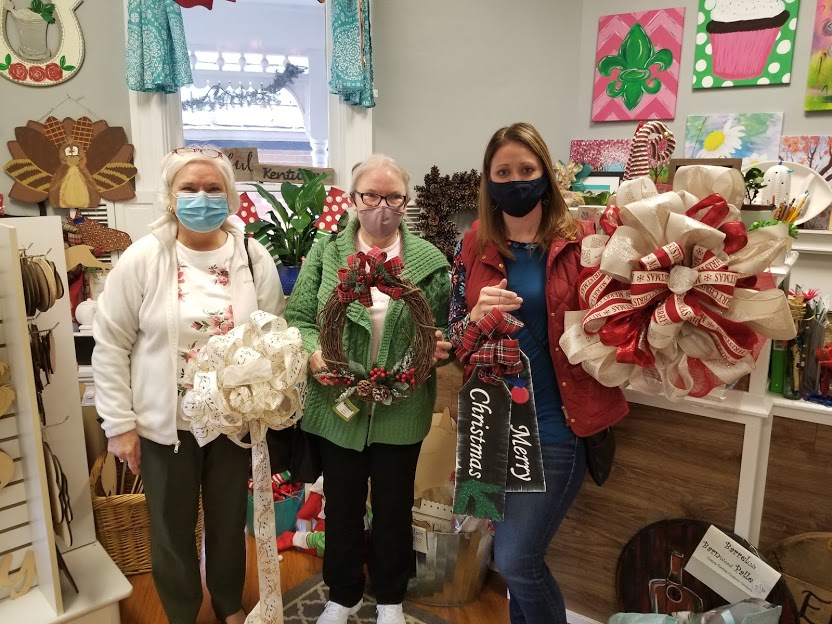 